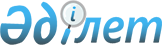 "Қазақстан Республикасының Бірыңғай бюджеттік сыныптамасының кейбір мәселелері" Қазақстан Республикасы Қаржы министрінің 2014 жылғы 18 қыркүйектегі № 403 бұйрығына өзгерістер мен толықтырулар енгізу туралыҚазақстан Республикасы Премьер-Министрінің Бірінші орынбасары - Қазақстан Республикасы Қаржы министрінің 2019 жылғы 18 сәуірдегі № 356 бұйрығы. Қазақстан Республикасының Әділет министрлігінде 2019 жылғы 19 сәуірде № 18556 болып тіркелді.
      БҰЙЫРАМЫН:
      1. "Қазақстан Республикасының Бірыңғай бюджеттік сыныптамасының кейбір мәселелері" Қазақстан Республикасы Қаржы министрінің 2014 жылғы 18 қыркүйектегі № 403 бұйрығына (Нормативтік құқықтық актілерді мемлекеттік тіркеу тізілімінде № 9756 болып тіркелген, 2014 жылғы 17 қазанда "Әділет" ақпараттық-құқықтық жүйесінде жарияланған) мынадай өзгерістер мен толықтырулар енгізілсін:
      көрсетілген бұйрықпен бекітілген Қазақстан Республикасының Бірыңғай бюджеттік сыныптамасында:
      бюджет түсімдерінің сыныптамасында:
      4 "Трансферттердің түсімдері" санатында: 
      01 "Төмен тұрған мемлекеттік басқару органдарынан трансферттер" сыныбында:
      1 "Облыстық бюджеттерден, республикалық маңынызы бар қалалардың, астана бюджеттерінен трансферттер" кіші сыныбы мынадай редакцияда жазылсын:
      "1 Облыстық бюджеттерден, республикалық маңызы бар қалалардың, астана бюджеттерінен трансферттер";
      07 "Астана қаласының бюджетінен алынатын бюджеттік алу" ерекшелігі мынадай редакцияда жазылсын: 
      "07 Нұр-Сұлтан қаласының бюджетінен алынатын бюджеттік алу"; 
      бюджет шығыстарының функционалдық сыныптамасында:
      01 "Жалпы сипаттағы мемлекеттік қызметтер" функционалдық тобында: 
      1 "Мемлекеттік басқарудың жалпы функцияларын орындайтын өкілді, атқарушы және басқа органдар" кіші функциясында:
      мынадай мазмұндағы 123 бюджеттік кіші бағдарламасымен 001 бюджеттік бағдарламасы бар 108 бюджеттік бағдарламалардың әкімшісімен толықтырылсын:
      "108 Қазақстан Республикасы Тұңғыш Президентінің – Елбасының Кеңсесі
      001 Қазақстан Республикасының Тұңғыш Президенті - Елбасының қызметін қамтамасыз ету жөніндегі қызметтер
      123 Ағымдағы әкімшілік шығыстар";
      мынадай мазмұндағы 100 және 111 бюджеттік кіші бағдарламалары бар 008 бюджеттік бағдарламасымен толықтырылсын:
      "008 Қазақстан Республикасының Тұнғыш Президенті – Елбасы кітапханасының қызметін қамтамасыз ету жөніндегі қызметтер
      100 Қазақстан Республикасының Тұңғыш Президенті – Елбасы кітапханасының қызметін қамтамасыз ету
      111 Ведомстволық бағыныстағы мемлекеттік мекемелердің күрделі шығыстары";
      мынадай мазмұндағы 100, 101, 105, 109, 114 және 119 бюджеттік бағдарламаларымен толықтырылсын:
      "100 Қазақстан Республикасы Үкіметінің төтенше резерві есебінен іс-шаралар өткізу
      101 Өкілдік шығындарға арналған қаражат есебінен іс-шаралар өткізу
      105 Бюджеттік инвестициялық жобалардың техникалық-экономикалық негіздемелерін және мемлекеттік-жекешелік әріптестік жобалардың, оның ішінде концессиялық жобалардың конкурстық құжаттамаларын әзірлеу немесе түзету, сондай-ақ қажетті сараптамаларын жүргізу, мемлекеттік-жекешелік әріптестік жобаларды, оның ішінде концессиялық жобаларды консультациялық сүйемелдеу
      109 Қазақстан Республикасы Үкіметінің шұғыл шығындарға арналған резервінің есебінен іс-шаралар өткізу
      114 Қазақстан Республикасы Үкіметі резервінің қаражаты есебінен соттардың шешімдері бойынша орталық мемлекеттік органдардың міндеттемелерін орындау
      119 Қазақстан Республикасы Үкіметінің арнайы резерві есебінен іс-шаралар өткізу";
      124 "Аудандық маңызы бар қала, ауыл, кент, ауылдық округ әкімінің аппараты" бюджеттік бағдарламалардың әкімшісі бойынша:
      115 "Жергілікті атқарушы органы резервінің қаражаты есебінен соттардың шешімдері бойынша жергілікті атқарушы органдардың міндеттемелерін орындау" бюджеттік бағдарламасы алып тасталсын;
      694 "Қазақстан Республикасы Президентінің Іс Басқармасы" бюджеттік бағдарламалардың әкімшісі бойынша:
      001 "Мемлекет басшысының, Премьер-Министрдің және мемлекеттік органдардың басқа да лауазымды адамдарының қызметін қамтамасыз ету жөніндегі қызметтер" бюджеттік бағдарламасы мен 100 "Мемлекет басшысының, Премьер-Министрдің және мемлекеттік органдардың басқа да лауазымды тұлғаларының қызметін қамтамасыз ету" бюджеттік кіші бағдарламасының атауы мынадай редакцияда жазылсын:
      "001 Мемлекет басшысының, Қазақстан Республикасының Тұңғыш Президенті – Елбасының, Премьер-Министрдің және мемлекеттік органдардың басқа да лауазымды адамдарының қызметін қамтамасыз ету жөніндегі қызметтер
      100 Мемлекет басшысының, Қазақстан Республикасының Тұңғыш Президенті – Елбасының, Премьер-Министрдің және мемлекеттік органдардың басқа да лауазымды адамдарының қызметін қамтамасыз ету";
      мынадай мазмұндағы 055 бюджеттік бағдарламасымен толықтырылсын:
      "055 Мемлекеттік органдар үшін автомашиналар паркін жаңарту";
      2 "Қаржылық қызмет" кіші функциясында:
      217 "Қазақстан Республикасы Қаржы министрлігі" бюджеттік бағдарламалардың әкімшісі бойынша:
      030 "Қазақстан Республикасы Қаржы министрлігінің ақпараттық жүйелерін құру және дамыту" бюджеттік бағдарламасы бойынша:
      мынадай мазмұндағы 102 бюджеттік кіші бағдарламасымен толықтырылсын:
      "102 Салықтық әкімшілендірудің біріктірілген жүйесі" ақпараттық жүйесін құру, енгізу және дамыту";
      332 "Республикалық маңызы бар қаланың, астананың активтер және мемлекеттік сатып алу басқармасы" бюджеттік бағдарламалардың әкімшісі бойынша:
      001 "Жергілікті деңгейде коммуналдық мүлікті және мемлекеттік сатып алу саласындағы мемлекеттік саясатты іске асыру жөніндегі қызметтер" бюджеттік бағдарламасы бойынша:
      мынадай мазмұндағы 011 және 015 бюджеттік кіші бағдарламалармен толықтырылсын: 
      "011 Республикалық бюджеттен берілетін трансферттер есебінен
      015 Жергілікті бюджет қаражаты есебінен";
      3 "Сыртқы саяси қызмет" кіші функциясында:
      204 "Қазақстан Республикасы Сыртқы істер министрлігі" бюджеттік бағдарламалардың әкімшісі бойынша:
      мынадай мазмұндағы 159 бюджеттік бағдарламасымен толықтырылсын:
      "159 Қазақстан Республикасы мен Экономикалық ынтымақтастық және даму ұйымының арасындағы ынтымақтастық шеңберінде Қазақстан Республикасының әлеуметтік-экономикалық жағдайына зерттеулер жүргізуді қамтамасыз ету";
      мынадай мазмұндағы 159 бюджеттік бағдарламасы бар 213 бюджеттік бағдарламалардың әкімшісімен толықтырылсын:
      "213 Қазақстан Республикасы Еңбек және халықты әлеуметтік қорғау министрлігі
      159 Қазақстан Республикасы мен Экономикалық ынтымақтастық және даму ұйымының арасындағы ынтымақтастық шеңберінде Қазақстан Республикасының әлеуметтік-экономикалық жағдайына зерттеулер жүргізуді қамтамасыз ету";
      4 "Іргелі ғылыми зерттеулер" кіші функциясында:
      мынадай мазмұндағы 131 бюджеттік бағдарламасы бар 210 бюджеттік бағдарламалардың әкімшісімен толықтырылсын:
      "210 Қазақстан Республикасы Цифрлық даму, қорғаныс жəне аэроғарыш өнеркəсібі министрлігі
      131 Ғылыми және (немесе) ғылыми-техникалық қызмет субъектілерін базалық қаржыландыруды қамтамасыз ету";
      5 "Жоспарлау және статистикалық қызмет" кіші функциясында:
      345 "Республикалық маңызы бар қаланың, астананың стратегиялық және бюджеттік жоспарлау басқармасы" бюджеттік бағдарламалардың әкімшісі бойынша:
      001 "Жергілікті деңгейде экономикалық саясатты, мемлекеттік жоспарлау жүйесін қалыптастыру мен дамыту саласындағы мемлекеттік саясатты іске асыру жөніндегі қызметтер" бюджеттік бағдарламасы бойынша:
      мынадай мазмұндағы 011 және 015 бюджеттік кіші бағдарламалармен толықтырылсын: 
      "011 Республикалық бюджеттен берілетін трансферттер есебінен
      015 Жергілікті бюджет қаражаты есебінен";
      9 "Жалпы сипаттағы өзге де мемлекеттік қызметтер" кіші функциясында:
      мынадай мазмұндағы 100, 102, 103, 104, 110, 111, 123 және 124 бюджеттік кіші бағдарламасымен 001 бюджеттік бағдарламасы бар 209 бюджеттік бағдарламалардың әкімшісімен толықтырылсын:
      "209 Қазақстан Республикасы Ақпарат жəне қоғамдық даму министрлігі
      001 Ақпарат және қоғамдық даму саласындағы мемлекеттік саясатты қалыптастыру
      100 Ақпарат және қоғамдық даму саласындағы уәкілетті органның қызметін қамтамасыз ету
      102 Орталық коммуникациялар қызметінің жұмысын қамтамасыз ету
      103 Социологиялық, талдамалық зерттеулер жүргізу және консалтингтік қызметтер көрсету
      104 Ақпараттық жүйелердің жұмыс істеуін қамтамасыз ету және мемлекеттік органдарды ақпараттық-техникалық қамтамасыз ету
      110 Ведомстволық бағыныстағы мемлекеттік мекемелердің күрделі шығыстары
      111 Қазақстан Республикасы Ақпарат және қоғамдық даму министрлігінің күрделі шығыстары
      123 Ағымдағы әкімшілік шығыстар
      124 Қоғамдық сананы жаңғырту саласындағы іс-шараларды өткізу";
      мынадай мазмұндағы 100 және 102 бюджеттік кіші бағдарламалары бар 002 бюджеттік бағдарламасымен толықтырылсын:
      "002 Қоғамдық келісім саласындағы мемлекеттік саясатты іске асыру
      100 Этносаралық келісімді нығайту бойынша мемлекеттік саясатты іске асыру
      102 Конфессияаралық келісімді нығайту бойынша мемлекеттік саясатты іске асыру";
      мынадай мазмұндағы 005, 008, 100, 101, 102, 105, 109, 114, 116, 119 және 122 бюджеттік бағдарламаларымен толықтырылсын:
      "005 "Конфессияаралық және өркениетаралық диалогты дамыту жөніндегі Н. Назарбаев орталығы" КеАҚ жарғылық капиталын қалыптастыру
      008 "Рухани жаңғыру" қазақстандық қоғамдық даму институты" КеАҚ жарғылық капиталын қалыптастыру
      100 Қазақстан Республикасы Үкіметінің төтенше резерві есебінен іс-шаралар өткізу 
      101 Өкілдік шығындарға арналған қаражат есебінен іс-шаралар өткізу 
      102 Қазақстан Республикасы Үкіметінің төтенше резерві есебінен іс-шаралар өткізуге арналған мемлекеттік басқарудың басқа деңгейлеріне берілетін трансферттер
      105 Бюджеттік инвестициялық жобалардың техникалық-экономикалық негіздемелерін және мемлекеттік-жекешелік әріптестік жобалардың, оның ішінде концессиялық жобалардың конкурстық құжаттамаларын әзірлеу немесе түзету, сондай-ақ қажетті сараптамаларын жүргізу, мемлекеттік-жекешелік әріптестік жобаларды, оның ішінде концессиялық жобаларды консультациялық сүйемелдеу
      109 Қазақстан Республикасы Үкіметінің шұғыл шығындарға арналған резервінің есебінен іс-шаралар өткізу
      114 Қазақстан Республикасы Үкіметі резервінің қаражаты есебінен соттардың шешімдері бойынша орталық мемлекеттік органдардың міндеттемелерін орындау
      116 Қазақстан Республикасы Үкіметінің шұғыл шығындарға арналған резервінің есебінен іс-шаралар өткізуге арналған мемлекеттік басқарудың басқа деңгейлеріне берілетін трансферттер
      119 Қазақстан Республикасы Үкіметінің арнайы резерві есебінен іс-шаралар өткізу
      122 Қазақстан Республикасы Үкіметінің арнайы резерві есебінен іс-шаралар өткізуге арналған мемлекеттік басқарудың басқа деңгейлеріне берілетін трансферттер";
      мынадай мазмұндағы 100, 103, 104, 111 және 123 бюджеттік кіші бағдарламаларымен 001 бюджеттік бағдарламасы бар 210 бюджеттік бағдарламалардың әкімшісімен толықтырылсын:
      "210 Қазақстан Республикасы Цифрлық даму, қорғаныс жəне аэроғарыш өнеркəсібі министрлігі
      001 Қорғаныс, аэроғарыштық және электрондық өнеркәсіп, ақпараттандыру және байланыс саласындағы ақпараттық қауіпсіздік (киберқауіпсіздік), жұмылдыру даярлығы және жұмылдыру саласындағы мемлекеттік саясатты қалыптастыру және іске асыру, мемлекеттік материалдық резервті қалыптастыру және дамыту, бірыңғай әскери-техникалық саясатты және әскери-техникалық ынтымақтастықты жүргізуге қатысу, қорғаныстық тапсырысты қалыптастыру, орналастыру және орындау саласындағы басшылық
      100 Қорғаныс, аэроғарыш өнеркәсібі және электрондық өнеркәсіп, ақпараттандыру және байланыс саласындағы ақпараттық қауіпсіздік (киберқауіпсіздік), жұмылдыру даярлығы және жұмылдыру саласындағы уәкілетті органның қызметін қамтамасыз ету, мемлекеттік материалдық резервті қалыптастыру және дамыту, бірыңғай әскери-техникалық саясатты және әскери-техникалық ынтымақтастықты жүргізуге қатысу, қорғаныстық тапсырысты қалыптастыру, орналастыру және орындау саласындағы басшылық
      103 Социологиялық, талдамалық зерттеулер жүргізу және консалтингтік қызметтер көрсету
      104 Ақпараттық жүйелердің жұмыс істеуін қамтамасыз ету және мемлекеттік органдарды ақпараттық-техникалық қамтамасыз ету
      111 Қазақстан Республикасы Цифрлық даму, қорғаныс және аэроғарыш өнеркәсібі министрлігінің күрделі шығыстары
      123 Ағымдағы әкімшілік шығыстар";
      мынадай мазмұндағы 002, 100, 101, 102, 105, 109, 114, 116, 119 және 122 бюджеттік бағдарламаларымен толықтырылсын:
      "002 Авариялар мен апаттар кезінде шұғыл шақыру ақпараттық жүйесін құру
      100 Қазақстан Республикасы Үкіметінің төтенше резерві есебінен іс-шаралар өткізу 
      101 Өкілдік шығындарға арналған қаражат есебінен іс-шаралар өткізу 
      102 Қазақстан Республикасы Үкіметінің төтенше резерві есебінен іс-шаралар өткізуге арналған мемлекеттік басқарудың басқа деңгейлеріне берілетін трансферттер
      105 Бюджеттік инвестициялық жобалардың техникалық-экономикалық негіздемелерін және мемлекеттік-жекешелік әріптестік жобалардың, оның ішінде концессиялық жобалардың конкурстық құжаттамаларын әзірлеу немесе түзету, сондай-ақ қажетті сараптамаларын жүргізу, мемлекеттік-жекешелік әріптестік жобаларды, оның ішінде концессиялық жобаларды консультациялық сүйемелдеу
      109 Қазақстан Республикасы Үкіметінің шұғыл шығындарға арналған резервінің есебінен іс-шаралар өткізу
      114 Қазақстан Республикасы Үкіметі резервінің қаражаты есебінен соттардың шешімдері бойынша орталық мемлекеттік органдардың міндеттемелерін орындау
      116 Қазақстан Республикасы Үкіметінің шұғыл шығындарға арналған резервінің есебінен іс-шаралар өткізуге арналған мемлекеттік басқарудың басқа деңгейлеріне берілетін трансферттер
      119 Қазақстан Республикасы Үкіметінің арнайы резерві есебінен іс-шаралар өткізу
      122 Қазақстан Республикасы Үкіметінің арнайы резерві есебінен іс-шаралар өткізуге арналған мемлекеттік басқарудың басқа деңгейлеріне берілетін трансферттер";
      271 "Облыстың құрылыс басқармасы" бюджеттік бағдарламалардың әкімшісі бойынша:
      061 "Мемлекеттік органдардың объектілерін дамыту" бюджеттік бағдарламасы бойынша:
      мынадай мазмұндағы 011 және 015 бюджеттік кіші бағдарламаларымен толықтырылсын:
      "011 Республикалық бюджеттен берілетін трансферттер есебінен
      015 Жергілікті бюджет қаражаты есебінен";
      337 "Республикалық маңызы бар қаланың, астананың қалалық орта сапасы және бақылау басқармасы" бюджеттік бағдарламалардың әкімшісі бойынша:
      001 "Жергілікті деңгейде ауыл шаруашылығы, еңбек, тұрғын үй қоры, мемлекеттік сәулет-құрылыс бақылау, жерлердің пайдаланылуы мен қорғалуын бақылау саласындағы мемлекеттік саясатты іске асыру жөніндегі қызметтер" бюджеттік бағдарламасы бойынша:
      мынадай мазмұндағы 011 және 015 бюджеттік кіші бағдарламалармен толықтырылсын: 
      "011 Республикалық бюджеттен берілетін трансферттер есебінен
      015 Жергілікті бюджет қаражаты есебінен";
      338 "Республикалық маңызы бар қаланың, астананың қоғамдық даму істері басқармасы" бюджеттік бағдарламалардың әкімшісі бойынша:
      001 "Жергілікті деңгейде дін қызметі, жастар және ішкі саясат мәселелері жөніндегі мемлекеттік саясатты іске асыру жөніндегі қызметтер" бюджеттік бағдарламасы бойынша:
      мынадай мазмұндағы 011 және 015 бюджеттік кіші бағдарламалармен толықтырылсын: 
      "011 Республикалық бюджеттен берілетін трансферттер есебінен
      015 Жергілікті бюджет қаражаты есебінен";
      340 "Республикалық маңызы бар қаланың, астананың қалалық ортаны регенерациялау басқармасы" бюджеттік бағдарламалардың әкімшісі бойынша:
      001 "Жергілікті деңгейде коммуналдық меншік салу саласындағы мемлекеттік саясатты іске асыру жөніндегі қызметтер" бюджеттік бағдарламасы бойынша:
      мынадай мазмұндағы 011 және 015 бюджеттік кіші бағдарламалармен толықтырылсын: 
      "011 Республикалық бюджеттен берілетін трансферттер есебінен
      015 Жергілікті бюджет қаражаты есебінен";
      341 "Республикалық маңызы бар қаланың, астананың құрылыс және тұрғын үй саясаты басқармасы" бюджеттік бағдарламалардың әкімшісі бойынша:
      001 "Жергілікті деңгейде құрылыс және тұрғын үй саясаты салаларындағы мемлекеттік саясатты іске асыру жөніндегі қызметтер" бюджеттік бағдарламасы бойынша:
      мынадай мазмұндағы 011 және 015 бюджеттік кіші бағдарламалармен толықтырылсын: 
      "011 Республикалық бюджеттен берілетін трансферттер есебінен
      015 Жергілікті бюджет қаражаты есебінен";
      343 "Республикалық маңызы бар қаланың, астананың отын-энергетикалық кешені және коммуналдық шаруашылық басқармасы" бюджеттік бағдарламалардың әкімшісі бойынша:
      001 "Жергілікті деңгейде энергетика және коммуналдық шаруашылық салаларындағы мемлекеттік саясатты іске асыру жөніндегі қызметтер" бюджеттік бағдарламасы бойынша:
      мынадай мазмұндағы 011 және 015 бюджеттік кіші бағдарламалармен толықтырылсын: 
      "011 Республикалық бюджеттен берілетін трансферттер есебінен
      015 Жергілікті бюджет қаражаты есебінен";
      344 "Республикалық маңызы бар қаланың, астананың сәулет, қала құрылысы және жер қатынастары басқармасы" бюджеттік бағдарламалардың әкімшісі бойынша:
      001 "Жергілікті деңгейде сәулет, қала құрылысы, жер қатынастарын реттеу салаларындағы мемлекеттік саясатты іске асыру жөніндегі қызметтер" бюджеттік бағдарламасы бойынша:
      мынадай мазмұндағы 011 және 015 бюджеттік кіші бағдарламалармен толықтырылсын: 
      "011 Республикалық бюджеттен берілетін трансферттер есебінен
      015 Жергілікті бюджет қаражаты есебінен";
      369 "Республикалық маңызы бар қаланың, астананың дін істері басқармасы" бюджеттік бағдарламалардың әкімшісі бойынша:
      001 "Жергілікті деңгейде дін қызметі саласындағы мемлекеттік саясатты іске асыру жөніндегі қызметтер" бюджеттік бағдарламасы бойынша:
      мынадай мазмұндағы 011 және 015 бюджеттік кіші бағдарламалармен толықтырылсын: 
      "011 Республикалық бюджеттен берілетін трансферттер есебінен
      015 Жергілікті бюджет қаражаты есебінен";
      475 "Ауданның (облыстық маңызы бар қаланың) кәсіпкерлік, ауыл шаруашылығы және ветеринария бөлімі" бюджеттік бағдарламалардың әкімшісі бойынша:
      001 "Жергілікті деңгейде кәсіпкерлікті, ауыл шаруашылығы мен ветеринарияны дамыту саласындағы мемлекеттік саясатты іске асыру жөніндегі қызметтер" бюджеттік бағдарламасы бойынша:
      мынадай мазмұндағы 011 және 015 бюджеттік кіші бағдарламалармен толықтырылсын: 
      "011 Республикалық бюджеттен берілетін трансферттер есебінен
      015 Жергілікті бюджет қаражаты есебінен";
      490 "Ауданның (облыстық маңызы бар қаланың) коммуналдық шаруашылығы, жолаушылар көлігі және автомобиль жолдары бөлімі" бюджеттік бағдарламалардың әкімшісі бойынша:
      001 "Жергілікті деңгейде коммуналдық шаруашылық, жолаушылар көлігі және автомобиль жолдары саласындағы мемлекеттік саясатты іске асыру жөніндегі қызметтер" бюджеттік бағдарламасы бойынша:
      мынадай мазмұндағы 011 және 015 бюджеттік кіші бағдарламалармен толықтырылсын: 
      "011 Республикалық бюджеттен берілетін трансферттер есебінен
      015 Жергілікті бюджет қаражаты есебінен";
      мынадай мазмұндағы 011 және 015 бюджеттік кіші бағдарламаларымен 001 бюджеттік бағдарламасы бар 808 бюджеттік бағдарламалардың әкімшісімен толықтырылсын:
      "808 Аудандық (облыстық маңызы бар қаланың) кәсіпкерлік, ауыл шаруашылық, жер қатынастар және ветеринария бөлімі 
      001 Жергілікті деңгейде кәсіпкерлікті, ауыл шаруашылық, жер қатынастар және ветеринария дамыту саласындағы мемлекеттік саясатты іске асыру жөніндегі қызметтер
      011 Республикалық бюджеттен берілетін трансферттер есебінен
      015 Жергілікті бюджет қаражаты есебінен";
      мынадай мазмұндағы 002, 003, 032, 100, 102, 103, 106, 107, 108, 109, 113, 114, 115, 116, 117, 118, 119, 121, 122, 123, 124, 127 және 128 бюджеттік бағдарламаларымен толықтырылсын:
      "002 Ақпараттық жүйелер құру
      003 Мемлекеттік органның күрделі шығыстары
      032 Ведомстволық бағыныстағы мемлекеттік мекемелер мен ұйымдардың күрделі шығыстары
      100 Қазақстан Республикасы Үкіметінің төтенше резерві есебінен іс-шаралар өткізу
      102 Қазақстан Республикасы Үкіметінің төтенше резерві есебінен іс-шаралар өткізуге арналған мемлекеттік басқарудың басқа деңгейлеріне берілетін трансферттер
      103 Жергілікті атқарушы органның шұғыл шығындарға арналған резервінің есебінен іс-шаралар өткізуге арналған мемлекеттік басқарудың басқа деңгейлеріне берілетін трансферттер
      106 Әлеуметтік, табиғи және техногендік сипаттағы төтенше жағдайларды жою үшін жергілікті атқарушы органның төтенше резерві есебінен іс-шаралар өткізу
      107 Жергілікті атқарушы органның шұғыл шығындарға арналған резервінің есебінен іс-шаралар өткізу
      108 Бюджеттік инвестициялық жобалардың техникалық-экономикалық негіздемелерін және мемлекеттік-жекешелік әріптестік жобалардың, оның ішінде концессиялық жобалардың конкурстық құжаттамаларын әзірлеу немесе түзету, сондай-ақ қажетті сараптамаларын жүргізу, мемлекеттік-жекешелік әріптестік жобаларды, оның ішінде концессиялық жобаларды консультациялық сүйемелдеу
      109 Қазақстан Республикасы Үкіметінің шұғыл шығындарға арналған резервінің есебінен іс-шаралар өткізу
      113 Жергілікті бюджеттерден берілетін ағымдағы нысаналы трансферттер
      114 Жергілікті бюджеттерден берілетін нысаналы даму трансферттері
      115 Жергілікті атқарушы органы резервінің қаражаты есебінен соттардың шешімдері бойынша жергілікті атқарушы органдардың міндеттемелерін орындау
      116 Қазақстан Республикасы Үкіметінің шұғыл шығындарға арналған резерві есебінен іс-шаралар өткізуге арналған мемлекеттік басқарудың басқа деңгейлеріне берілетін трансферттер
      117 Қазақстан Республикасы Үкіметінің табиғи және техногендік сипаттағы төтенше жағдайларды жою кезінде халықтың тіршілігін қамтамасыз етуге арналған резервінің есебінен іс-шаралар өткізуге арналған мемлекеттік басқарудың басқа деңгейлеріне берілетін трансферттер
      118 Қазақстан Республикасы Үкіметінің табиғи және техногендік сипаттағы төтенше жағдайларды жою кезінде халықтың тіршілігін қамтамасыз етуге арналған резервінің есебінен іс-шаралар өткізу
      119 Қазақстан Республикасы Үкіметінің арнайы резерві есебінен іс-шаралар өткізу
      121 Әлеуметтік, табиғи және техногендік сипаттағы төтенше жағдайларды жою үшін жергілікті атқарушы органның төтенше резерві есебінен іс-шаралар өткізуге арналған мемлекеттік басқарудың басқа деңгейлеріне берілетін трансферттер
      122 Қазақстан Республикасы Үкіметінің арнайы резерві есебінен іс-шаралар өткізуге арналған мемлекеттік басқарудың басқа деңгейлеріне берілетін трансферттер
      123 Облыстық, республикалық маңызы бар қалалардың, астананың бюджеттерінен берілетін нысаналы трансферттердің есебінен әлеуметтік, табиғи және техногендік сипаттағы төтенше жағдайлардың салдарын жою, әкімшілік-аумақтық бірліктің саяси, экономикалық және әлеуметтік тұрақтылығына, адамдардың өмірі мен денсаулығына қауіп төндіретін жалпы республикалық немесе халықаралық маңызы бар жағдайларды жою бойынша ағымдағы шығыстарға іс-шаралар өткізу
      124 Облыстық, республикалық маңызы бар қалалардың, астананың бюджеттерінен берілетін нысаналы трансферттердің есебінен әлеуметтік, табиғи және техногендік сипаттағы төтенше жағдайлардың салдарын жою, әкімшілік-аумақтық бірліктің саяси, экономикалық және әлеуметтік тұрақтылығына, адамдардың өмірі мен денсаулығына қауіп төндіретін жалпы республикалық немесе халықаралық маңызы бар жағдайларды жою бойынша даму шығыстарына іс-шаралар өткізу
      127 Облыстық, республикалық маңызы бар қалалардың, астананың бюджеттерінен берілетін нысаналы трансферттердің есебінен әлеуметтік, табиғи және техногендік сипаттағы төтенше жағдайлардың салдарларын жою, әкімшілік-аумақтық бірліктің саяси, экономикалық және әлеуметтік тұрақтылығына, адамдардың өмірі мен денсаулығына қауіп төндіретін жалпы республикалық немесе халықаралық маңызы бар жағдайларды жою бойынша ағымдағы шығыстарға аудандық маңызы бар қалалардың, ауылдардың, кенттердің, ауылдық округтердің бюджеттеріне берілетін ағымдағы нысаналы трансферттер
      128 Облыстық, республикалық маңызы бар қалалардың, астананың бюджеттерінен берілетін нысаналы трансферттердің есебінен әлеуметтік, табиғи және техногендік сипаттағы төтенше жағдайлардың салдарларын жою, әкімшілік-аумақтық бірліктің саяси, экономикалық және әлеуметтік тұрақтылығына, адамдардың өмірі мен денсаулығына қауіп төндіретін жалпы республикалық немесе халықаралық маңызы бар жағдайларды жою бойынша даму шығыстарына аудандық маңызы бар қалалардың, ауылдардың, кенттердің, ауылдық округтердің бюджеттеріне берілетін нысаналы даму трансферттері";
      мынадай мазмұндағы 011 және 015 бюджеттік кіші бағдарламаларымен 001 бюджеттік бағдарламасы бар 809 бюджеттік бағдарламалардың әкімшісімен толықтырылсын:
      "809 Аудандық (облыстық маңызы бар қаланың) тұрғын үй–коммуналдық шаруашылығы, жолаушылар көлігі, автомобиль жолдары, құрылыс, сәулет және қала құрылыс бөлімі
      001 Жергілікті деңгейде тұрғын үй-коммуналдық шаруашылығы, жолаушылар көлігі, автомобиль жолдары, құрылыс, сәулет және қала құрылыс саласындағы мемлекеттік саясатты іске асыру жөніндегі қызметтер
      011 Республикалық бюджеттен берілетін трансферттер есебінен
      015 Жергілікті бюджет қаражаты есебінен";
      мынадай мазмұндағы 015, 020, 032, 040, 100, 102, 103, 106, 107, 108, 109, 113, 114, 115, 116, 117, 118, 119, 121, 122, 123, 124, 127 және 128 бюджеттік бағдарламасымен толықтырылсын:
      "015 Мемлекеттік органның күрделі шығыстары
      020 Ақпараттық жүйелер құру
      032 Ведомстволық бағыныстағы мемлекеттік мекемелер мен ұйымдардың күрделі шығыстары
      040 Мемлекеттік органдардың объектілерін дамыту
      100 Қазақстан Республикасы Үкіметінің төтенше резерві есебінен іс-шаралар өткізу
      102 Қазақстан Республикасы Үкіметінің төтенше резерві есебінен іс-шаралар өткізуге арналған мемлекеттік басқарудың басқа деңгейлеріне берілетін трансферттер
      103 Жергілікті атқарушы органның шұғыл шығындарға арналған резервінің есебінен іс-шаралар өткізуге арналған мемлекеттік басқарудың басқа деңгейлеріне берілетін трансферттер
      106 Әлеуметтік, табиғи және техногендік сипаттағы төтенше жағдайларды жою үшін жергілікті атқарушы органның төтенше резерві есебінен іс-шаралар өткізу
      107 Жергілікті атқарушы органның шұғыл шығындарға арналған резервінің есебінен іс-шаралар өткізу
      108 Бюджеттік инвестициялық жобалардың техникалық-экономикалық негіздемелерін және мемлекеттік-жекешелік әріптестік жобалардың, оның ішінде концессиялық жобалардың конкурстық құжаттамаларын әзірлеу немесе түзету, сондай-ақ қажетті сараптамаларын жүргізу, мемлекеттік-жекешелік әріптестік жобаларды, оның ішінде концессиялық жобаларды консультациялық сүйемелдеу
      109 Қазақстан Республикасы Үкіметінің шұғыл шығындарға арналған резервінің есебінен іс-шаралар өткізу
      113 Жергілікті бюджеттерден берілетін ағымдағы нысаналы трансферттер
      114 Жергілікті бюджеттерден берілетін нысаналы даму трансферттері
      115 Жергілікті атқарушы органы резервінің қаражаты есебінен соттардың шешімдері бойынша жергілікті атқарушы органдардың міндеттемелерін орындау
      116 Қазақстан Республикасы Үкіметінің шұғыл шығындарға арналған резерві есебінен іс-шаралар өткізуге арналған мемлекеттік басқарудың басқа деңгейлеріне берілетін трансферттер
      117 Қазақстан Республикасы Үкіметінің табиғи және техногендік сипаттағы төтенше жағдайларды жою кезінде халықтың тіршілігін қамтамасыз етуге арналған резервінің есебінен іс-шаралар өткізуге арналған мемлекеттік басқарудың басқа деңгейлеріне берілетін трансферттер
      118 Қазақстан Республикасы Үкіметінің табиғи және техногендік сипаттағы төтенше жағдайларды жою кезінде халықтың тіршілігін қамтамасыз етуге арналған резервінің есебінен іс-шаралар өткізу
      119 Қазақстан Республикасы Үкіметінің арнайы резерві есебінен іс-шаралар өткізу
      121 Әлеуметтік, табиғи және техногендік сипаттағы төтенше жағдайларды жою үшін жергілікті атқарушы органның төтенше резерві есебінен іс-шаралар өткізуге арналған мемлекеттік басқарудың басқа деңгейлеріне берілетін трансферттер
      122 Қазақстан Республикасы Үкіметінің арнайы резерві есебінен іс-шаралар өткізуге арналған мемлекеттік басқарудың басқа деңгейлеріне берілетін трансферттер
      123 Облыстық, республикалық маңызы бар қалалардың, астананың бюджеттерінен берілетін нысаналы трансферттердің есебінен әлеуметтік, табиғи және техногендік сипаттағы төтенше жағдайлардың салдарын жою, әкімшілік-аумақтық бірліктің саяси, экономикалық және әлеуметтік тұрақтылығына, адамдардың өмірі мен денсаулығына қауіп төндіретін жалпы республикалық немесе халықаралық маңызы бар жағдайларды жою бойынша ағымдағы шығыстарға іс-шаралар өткізу
      124 Облыстық, республикалық маңызы бар қалалардың, астананың бюджеттерінен берілетін нысаналы трансферттердің есебінен әлеуметтік, табиғи және техногендік сипаттағы төтенше жағдайлардың салдарын жою, әкімшілік-аумақтық бірліктің саяси, экономикалық және әлеуметтік тұрақтылығына, адамдардың өмірі мен денсаулығына қауіп төндіретін жалпы республикалық немесе халықаралық маңызы бар жағдайларды жою бойынша даму шығыстарына іс-шаралар өткізу
      127 Облыстық, республикалық маңызы бар қалалардың, астананың бюджеттерінен берілетін нысаналы трансферттердің есебінен әлеуметтік, табиғи және техногендік сипаттағы төтенше жағдайлардың салдарларын жою, әкімшілік-аумақтық бірліктің саяси, экономикалық және әлеуметтік тұрақтылығына, адамдардың өмірі мен денсаулығына қауіп төндіретін жалпы республикалық немесе халықаралық маңызы бар жағдайларды жою бойынша ағымдағы шығыстарға аудандық маңызы бар қалалардың, ауылдардың, кенттердің, ауылдық округтердің бюджеттеріне берілетін ағымдағы нысаналы трансферттер
      128 Облыстық, республикалық маңызы бар қалалардың, астананың бюджеттерінен берілетін нысаналы трансферттердің есебінен әлеуметтік, табиғи және техногендік сипаттағы төтенше жағдайлардың салдарларын жою, әкімшілік-аумақтық бірліктің саяси, экономикалық және әлеуметтік тұрақтылығына, адамдардың өмірі мен денсаулығына қауіп төндіретін жалпы республикалық немесе халықаралық маңызы бар жағдайларды жою бойынша даму шығыстарына аудандық маңызы бар қалалардың, ауылдардың, кенттердің, ауылдық округтердің бюджеттеріне берілетін нысаналы даму трансферттері";
      02 "Қорғаныс" функционалдық тобында:
      1 "Әскери мұқтаждар" кіші функциясында:
      мынадай мазмұндағы 100 бюджеттік кіші бағдарламасымен 017 бюджеттік бағдарламасы бар 210 бюджеттік бағдарламалардың әкімшісімен толықтырылсын:
      "210 Қазақстан Республикасы Цифрлық даму, қорғаныс жəне аэроғарыш өнеркəсібі министрлігі
      017 Қорғаныстық-өнеркәсіптік кешен және ақпараттық қауіпсіздік саласындағы қолданбалы ғылыми зерттеулер
      100 Бағдарламалық-мақсатты қаржыландыру шеңберіндегі ғылыми зерттеулер";
      мынадай мазмұндағы 018 бюджеттік бағдарламасымен толықтырылсын:
      "018 Мемлекеттік қорғаныстық тапсырысты орындауды қамтамасыз ету";
      03 "Қоғамдық тәртіп, қауіпсіздік, құқықтық, сот, қылмыстық-атқару қызметі" функционалдық тобында:
      1 "Құқық қорғау қызметі" кіші функциясында:
      201 "Қазақстан Республикасы Ішкі істер министрлігі" бюджеттік бағдарламалардың әкімшісі бойынша:
      076 "Қоғамдық тәртіпті сақтау және қоғамдық қауіпсіздікті қамтамасыз ету" бюджеттік бағдарламасы бойынша:
      мынадай мазмұндағы 139 және 140 бюджеттік кіші бағдарламаларымен толықтырылсын:
      "139 Маңғыстау облысының облыстық бюджетіне Маңғыстау облысы ішкі істер органдарының бөліністерін материалдық-техникалық жабдықтауға берілетін ағымдағы нысаналы трансферттер
      140 Түркістан облысының облыстық бюджетіне қоғамдық тәртіп пен қауіпсіздік объектілерін салуға берілетін нысаналы даму трансферттері";
      271 "Облыстың құрылыс басқармасы" бюджеттік бағдарламалардың әкімшісі бойынша:
      053 "Қоғамдық тәртіп және қауіпсіздік объектілерін салу" бюджеттік бағдарламасы бойынша:
      мынадай мазмұндағы 011 және 015 бюджеттік кіші бағдарламаларымен толықтырылсын:
      "011 Республикалық бюджеттен берілетін трансферттер есебінен
      015 Жергілікті бюджет қаражаты есебінен";
      352 "Республикалық маңызы бар қаланың, астананың бюджетінен қаржыландырылатын атқарушы ішкі істер органы" бюджеттік бағдарламалардың әкімшісі бойынша:
      004 "Астана қаласында нашақорлықтың және есірткі бизнесінің алдын алу жөніндегі қызметтер" бюджеттік бағдарламасының атауы мынадай редакцияда жазылсын:
      "004 Нұр-Сұлтан қаласында нашақорлықтың және есірткі бизнесінің алдын алу жөніндегі қызметтер";
      мынадай мазмұндағы 066 бюджеттік бағдарламасы бар 809 бюджеттік бағдарламалардың әкімшісімен толықтырылсын:
      "809 Аудандық (облыстық маңызы бар қаланың) тұрғын үй–коммуналдық шаруашылығы, жолаушылар көлігі, автомобиль жолдары, құрылыс, сәулет және қала құрылыс бөлімі
      066 Қоғамдық тәртіп пен қауіпсіздік объектілерін салу";
      4 "Заңды және құқықтық тәртіпті қамтамасыз ету жөніндегі қызмет" кіші функциясында:
      502 "Қазақстан Республикасы Бас прокуратурасы" бюджеттік бағдарламалардың әкімшісі бойынша:
      015 "Құқықтық статистикалық ақпаратпен қамтамасыз етудің жедел жүйесін құру" бюджеттік бағдарламасы бойынша:
      мынадай мазмұндағы 104 бюджеттік кіші бағдарламасымен толықтырылсын:
      "104 "Электрондық іс" ақпараттық жүйесін құру";
      9 "Қоғамдық тәртіп және қауіпсіздік саласындағы басқа да қызметтер" кіші функциясында:
      221 "Қазақстан Республикасы Әділет министрлігі" бюджеттік бағдарламалардың әкімшісі бойынша:
      047 "Мемлекет мүдделерін білдіру және қорғау, сот немесе төрелік талқылаулар перспективаларын бағалау және жер қойнауын пайдалануға келісімшарттар және инвестициялық шарттар жобаларына заңгерлік сараптама" бюджеттік бағдарламасының атауы мынадай редакцияда жазылсын:
      "047 Төреліктерде, шетелдік төреліктерде, шетелдік мемлекеттік және сот органдарында, сондай-ақ төрелікке және сотқа дейінгі дауларды реттеу процесінде мемлекеттің мүдделерін қорғау және білдіру, Қазақстан Республикасы Үкіметінің қатысуымен шетелде өткізілетін сот немесе төрелік талқылаулардың перспективаларын бағалау";
      мынадай мазмұндағы 021 бюджеттік бағдарламасы бар 809 бюджеттік бағдарламалардың әкімшісімен толықтырылсын: 
      "809 Аудандық (облыстық маңызы бар қаланың) тұрғын үй–коммуналдық шаруашылығы, жолаушылар көлігі, автомобиль жолдары, құрылыс, сәулет және қала құрылыс бөлімі
      021 Елді мекендерде жол қозғалысы қауіпсіздігін қамтамасыз ету";
      04 "Білім беру" функционалдық тобында:
      1 "Мектепке дейінгі тәрбие және оқыту" кіші функциясында:
      471 "Ауданның (облыстық маңызы бар қаланың) білім, дене шынықтыру және спорт бөлімі" бюджеттік бағдарламалардың әкімшісі бойынша:
      мынадай мазмұндағы 011 және 015 бюджеттік кіші бағдарламалары бар 045 бюджеттік бағдарламасымен толықтырылсын:
      "045 Мектепке дейінгі білім беру ұйымдарында мемлекеттік білім беру тапсырыстарын іске асыруға аудандық маңызы бар қала, ауыл, кент, ауылдық округ бюджеттеріне берілетін ағымдағы нысаналы трансферттер
      011 Республикалық бюджеттен берілетін трансферттер есебінен
      015 Жергілікті бюджет қаражаты есебінен";
      мынадай мазмұндағы 037 бюджеттік бағдарламасы бар 809 бюджеттік бағдарламалардың әкімшісімен толықтырылсын: 
      "809 Аудандық (облыстық маңызы бар қаланың) тұрғын үй–коммуналдық шаруашылығы, жолаушылар көлігі, автомобиль жолдары, құрылыс, сәулет және қала құрылыс бөлімі
      037 Мектепке дейінгі тәрбие және оқыту объектілерін салу және реконструкциялау";
      2 "Бастауыш, негізгі орта және жалпы орта білім беру" кіші функциясында:
      225 "Қазақстан Республикасы Білім және ғылым министрлігі" бюджеттік бағдарламалардың әкімішісі бойынша:
      099 "Сапалы мектеп біліміне қолжетімділікті қамтамасыз ету" бюджеттік бағдарламасы бойынша:
      мынадай мазмұндағы 111 және 124 бюджеттік кіші бағдарламаларымен толықтырылсын:
      "111 Білім беру ұйымдарының күрделі шығыстары
      124 Облыстық бюджеттерге, республикалық маңызы бар қалалардың, астана бюджеттеріне бастауыш, негізгі және жалпы орта білім беру ұйымдарының мұғалімдері мен педагог-психологтарының еңбегіне ақы төлеуді ұлғайтуға берілетін ағымдағы нысаналы трансферттер";
      261 "Облыстың білім басқармасы" бюджеттік бағдарламалардың әкімішісі бойынша:
      мынадай мазмұндағы 011 және 015 бюджеттік кіші бағдарламалары бар 078 бюджеттік бағдарламасымен толықтырылсын: 
      "078 Аудандар (облыстық маңызы бар қалалар) бюджеттеріне бастауыш, негізгі және жалпы орта білім беру ұйымдарының мұғалімдері мен педагог-психологтарының еңбегіне ақы төлеуді ұлғайтуға берілетін ағымдағы нысаналы трансферттер
      011 Республикалық бюджеттен берілетін трансферттер есебінен
      015 Жергілікті бюджет қаражаты есебінен";
      мынадай мазмұндағы 011 және 015 бюджеттік кіші бағдарламаларымен 022 бюджеттік бағдарламасы бар 809 бюджеттік бағдарламалардың әкімшісімен толықтырылсын: 
       "809 Аудандық (облыстық маңызы бар қаланың) тұрғын үй–коммуналдық шаруашылығы, жолаушылар көлігі, автомобиль жолдары, құрылыс, сәулет және қала құрылыс бөлімі
      022 Бастауыш, негізгі орта және жалпы орта білім беру объектілерін салу және реконструкциялау
      011 Республикалық бюджеттен берілетін трансферттер есебінен
      015 Жергілікті бюджет қаражаты есебінен";
      4 "Техникалық және кәсіптік, орта білімнен кейінгі білім беру" кіші функциясында:
      225 "Қазақстан Республикасы Білім және ғылым министрлігі" бюджеттік бағдарламалардың әкімшісі бойынша:
      203 "Техникалық және кәсіптік білімі бар кадрлармен қамтамасыз ету" бюджеттік бағдарламасы бойынша:
      мынадай мазмұндағы 116 бюджеттік кіші бағдарламасымен толықтырылсын:
      "116 "Жас маман" жобасы шеңберінде колледждерді жаңғырту";
      5 "Мамандарды қайта даярлау және біліктіліктерін арттыру" кіші функциясында:
      мынадай мазмұндағы 138 бюджеттік бағдарламасы бар 209 бюджеттік бағдарламалардың әкімшісімен толықтырылсын:
      "209 Қазақстан Республикасы Ақпарат жəне қоғамдық даму министрлігі
      138 Мемлекеттік қызметшілердің біліктілігін арттыруын қамтамасыз ету";
      мынадай мазмұндағы 005 және 138 бюджеттік бағдарламалары бар 210 бюджеттік бағдарламалардың әкімшісімен толықтырылсын:
      "210 Қазақстан Республикасы Цифрлық даму, қорғаныс жəне аэроғарыш өнеркəсібі министрлігі
      005 Ғарыш саласындағы кадрларды қайта даярлау және олардың біліктілігін арттыру
      138 Мемлекеттік қызметшілердің біліктілігін арттыруын қамтамасыз ету";
      261 "Облыстың білім басқармасы" бюджеттік бағдарламалардың әкімшісі бойынша:
      052 "Нәтижелі жұмыспен қамтуды және жаппай кәсіпкерлікті дамыту бағдарламасы шеңберінде кадрлардың біліктілігін арттыру, даярлау және қайта даярлау" бюджеттік бағдарламасының атауы мынадай редакцияда жазылсын:
      "052 Нәтижелі жұмыспен қамтуды және жаппай кәсіпкерлікті дамытудың 2017 – 2021 жылдарға арналған "Еңбек" мемлекеттік бағдарламасы шеңберінде кадрлардың біліктілігін арттыру, даярлау және қайта даярлау";
      360 "Республикалық маңызы бар қаланың, астананың білім басқармасы" бюджеттік бағдарламалардың әкімшісі бойынша:
      038 "Нәтижелі жұмыспен қамтуды және жаппай кәсіпкерлікті дамыту бағдарламасы шеңберінде кадрлардың біліктілігін арттыру, даярлау және қайта даярлау" бюджеттік бағдарламасының атауы мынадай редакцияда жазылсын:
      "038 Нәтижелі жұмыспен қамтуды және жаппай кәсіпкерлікті дамытудың 2017 – 2021 жылдарға арналған "Еңбек" мемлекеттік бағдарламасы шеңберінде кадрлардың біліктілігін арттыру, даярлау және қайта даярлау";
      6 "Жоғары және жоғары оқу орнынан кейін білім беру" кіші функциясында:
      225 "Қазақстан Республикасы Білім және ғылым министрлігі" бюджеттік бағдарламалардың әкімшісі бойынша:
      204 "Жоғары және жоғары оқу орнынан кейінгі білімі бар кадрлармен қамтамасыз ету" бюджеттік бағдарламасы бойынша:
      мынадай мазмұндағы 117 және 118 бюджеттік кіші бағдарламаларымен толықтырылсын:
      "117 Әлеуметтік студенттік несиені іске асыру
      118 Қазақстан Республикасының азаматы болып табылмайтын қазақ ұлтының өкілдерін (диаспора) оқыту үшін стипендиялық бағдарламалар";
      9 "Білім беру саласындағы өзге де қызметтер" кіші функциясында:
      240 "Қазақстан Республикасы Мәдениет және спорт министрлігі" бюджеттік бағдарламалардың әкімшісі бойынша:
      мынадай мазмұндағы 045 бюджеттік бағдарламасымен толықтырылсын:
      "045 Туризм саласында кадрларды даярлау үшін білім беру қызметін ұйымдастыру бойынша қызметтер";
      мынадай мазмұндағы 068 бюджеттік бағдарламасы бар бюджеттік бағдарламалардың әкімшісімен толықтырылсын:
      "313 Республикалық маңызы бар қаланың, астананың цифрландыру басқармасы
      068 Халықтың компьютерлік сауаттылығын арттыруды қамтамасыз ету";
      мынадай мазмұндағы 011 және 015 бюджеттік кіші бағдарламасымен 021 бюджеттік бағдарламасы бар 329 бюджеттік бағдарламалардың әкімшісімен толықтырылсын: 
      "329 "Республикалық маңызы бар қаланың, астананың отбасы, балалар және жастар істері жөніндегі басқармасы"
      021 Жетім баланы (жетім балаларды) және ата-аналарының қамқорынсыз қалған баланы (балаларды) күтіп-ұстауға асыраушыларына ай сайынғы ақшалай қаражат төлемдері
      011 Республикалық бюджеттен берілетін трансферттер есебінен
      015 Жергілікті бюджет қаражаты есебінен";
      мынадай мазмұндағы 027 бюджеттік бағдарламасымен толықтырылсын:
      "027 Жетім баланы (жетім балаларды) және ата-анасының қамқорлығынсыз қалған баланы (балаларды) асырап алғаны үшін Қазақстан азаматтарына біржолғы ақша қаражатын төлеуге арналған төлемдер";
      471 "Ауданның (облыстық маңызы бар қаланың) білім, дене шынықтыру және спорт бөлімі" бюджеттік бағдарламалардың әкімшісі бойынша:
      мынадай мазмұндағы 011 және 015 бюджеттік кіші бағдарламасы бар 046 бюджеттік бағдарламасымен толықтырылсын:
      "046 Әдістемелік жұмыс
      011 Республикалық бюджеттен берілетін трансферттер есебінен
      015 Жергілікті бюджет қаражаты есебінен";
      05 "Денсаулық сақтау" функционалдық тобында:
      2 "Халықтың денсаулығын қорғау" кіші функциясында:
      226 "Қазақстан Республикасы Денсаулық сақтау министрлігі" бюджеттік бағдарламалардың әкімшісі бойынша:
      053 "Арнайы медициналық резервті сақтауды қамтамасыз ету және денсаулық сақтау инфрақұрылымын дамыту" бюджеттік бағдарламасы бойынша:
      117 "Алматы облысының және Алматы қаласының бюджетіне сейсмикалық күшейтілетін денсаулық сақтау объектілерін күрделі жөндеуге берілетін ағымдағы нысаналы трансферттер" бюджеттік бағдарламасының атауы мынадай редакцияда жазылсын:
      "117 Алматы облысының облыстық бюджетіне сейсмикалық күшейтілетін денсаулық сақтау объектілерін күрделі жөндеуге берілетін ағымдағы нысаналы трансферттер";
      06 "Әлеуметтік көмек және әлеуметтік қамсыздандыру" функционалдық тобында:
      1 "Әлеуметтік қамсыздандыру" кіші функциясында:
      329 "Республикалық маңызы бар қаланың, астананың отбасы, балалар және жастар істері жөніндегі басқармасы" бюджеттік бағдарламалардың әкімшісі бойынша:
      015 "Жетім балаларды, ата-анасының қамқорлығынсыз қалған балаларды әлеуметтік қамсыздандыру" бюджеттік бағдарламасы бойынша:
      мынадай мазмұндағы 102 және 104 бюджеттік кіші бағдарламаларымен толықтырылсын: 
      "102 Кәмелетке толмаған балалар үшін баспана
      104 Патронат тәрбиешілерге берілген баланы (балаларды) асырап бағу";
      2 "Әлеуметтік көмек" кіші функциясында:
      мынадай мазмұндағы 068 бюджеттік бағдарламасы бар 809 бюджеттік бағдарламалардың әкімшісімен толықтырылсын: 
      "809 Аудандық (облыстық маңызы бар қаланың) тұрғын үй–коммуналдық шаруашылығы, жолаушылар көлігі, автомобиль жолдары, құрылыс, сәулет және қала құрылыс бөлімі
      068 Жергілікті өкілдік органдардың шешімі бойынша қалалық қоғамдық көлікте (таксиден басқа) жеңілдікпен, тегін жол жүру түрінде азаматтардың жекелеген санаттарын әлеуметтік қолдау";
      9 "Әлеуметтік көмек және әлеуметтік қамтамасыз ету салаларындағы өзге де қызметтер" кіші функциясында:
      213 "Қазақстан Республикасы Еңбек және халықты әлеуметтік қорғау министрлігі" бюджеттік бағдарламалардың әкімшісі бойынша:
      068 "Нәтижелі жұмыспен қамту және жаппай кәсіпкерлікті дамыту бағдарламасын іске асыру" бюджеттік бағдарламасының атауы мынадай редакцияда жазылсын:
      "068 Нәтижелі жұмыспен қамтуды және жаппай кәсіпкерлікті дамытудың 2017 – 2021 жылдарға арналған "Еңбек" мемлекеттік бағдарламасын іске асыру";
      101 "Нәтижелі жұмыспен қамтуды және жаппай кәсіпкерлікті дамыту бағдарламасын іске асыру шеңберінде ағымдағы іс-шараларды өткізу" бюджеттік кіші бағдарламасының атауы мынадай редакцияда жазылсын:
      "101 Нәтижелі жұмыспен қамтуды және жаппай кәсіпкерлікті дамытудың 2017 – 2021 жылдарға арналған "Еңбек" мемлекеттік бағдарламасын іске асыру шеңберінде ағымдағы іс-шараларды өткізу";
      256 "Облыстың жұмыспен қамтуды үйлестіру және әлеуметтік бағдарламалар басқармасы" бюджеттік бағдарламалар әкімшісі бойынша:
      019 "Нәтижелі жұмыспен қамтуды және жаппай кәсіпкерлікті дамыту бағдарламасы шеңберінде, еңбек нарығын дамытуға бағытталған, ағымдағы іс-шараларды іске асыру" бюджеттік бағдарламасының атауы мынадай редакцияда жазылсын:
      "019 Нәтижелі жұмыспен қамтуды және жаппай кәсіпкерлікті дамытудың 2017 – 2021 жылдарға арналған "Еңбек" мемлекеттік бағдарламасы шеңберінде еңбек нарығын дамытуға бағытталған, ағымдағы іс-шараларды іске асыру";
      037 "Аудандық (облыстық маңызы бар қалалардың) бюджеттеріне нәтижелі жұмыспен қамтуды және жаппай кәсіпкерлікті дамыту бағдарламасы шеңберінде, еңбек нарығын дамытуға бағытталған, іс-шараларын іске асыруға берілетін ағымдағы нысаналы трансферттер" бюджеттік бағдарламасының атауы мынадай редакцияда жазылсын:
      "037 Аудандық (облыстық маңызы бар қалалардың) бюджеттеріне Нәтижелі жұмыспен қамтуды және жаппай кәсіпкерлікті дамытудың 2017 – 2021 жылдарға арналған "Еңбек" мемлекеттік бағдарламасы шеңберінде еңбек нарығын дамытуға бағытталған іс-шараларды іске асыруға берілетін ағымдағы нысаналы трансферттер";
      265 "Облыстың кәсіпкерлік және өнеркәсіп басқармасы" бюджеттік бағдарламалар әкімшісі бойынша:
      009 "Нәтижелі жұмыспен қамтуды және жаппай кәсіпкерлікті дамыту бағдарламасы шеңберінде кәсіпкерлікті дамытуға жәрдемдесу үшін бюджеттік кредиттер беру" бюджеттік бағдарламасының атауы мынадай редакцияда жазылсын:
      "009 Нәтижелі жұмыспен қамтуды және жаппай кәсіпкерлікті дамытудың 2017 – 2021 жылдарға арналған "Еңбек" мемлекеттік бағдарламасы шеңберінде кәсіпкерлікті дамытуға жәрдемдесу үшін бюджеттік кредиттер беру";
      018 "Нәтижелі жұмыспен қамтуды және жаппай кәсіпкерлікті дамыту бағдарламасы шеңберінде кәсіпкерлікке оқыту" бюджеттік бағдарламасының атауы мынадай редакцияда жазылсын:
      "018 Нәтижелі жұмыспен қамтуды және жаппай кәсіпкерлікті дамытудың 2017 – 2021 жылдарға арналған "Еңбек" мемлекеттік бағдарламасы шеңберінде кәсіпкерлікке оқыту";
      266 "Облыстың кәсіпкерлік және индустриалдық-инновациялық даму басқармасы" бюджеттік бағдарламалар әкімшісі бойынша:
      006 "Нәтижелі жұмыспен қамтуды және жаппай кәсіпкерлікті дамыту бағдарламасы шеңберінде кәсіпкерлікті дамытуға жәрдемдесу үшін бюджеттік кредиттер беру" бюджеттік бағдарламасының атауы мынадай редакцияда жазылсын:
      "006 Нәтижелі жұмыспен қамтуды және жаппай кәсіпкерлікті дамытудың 2017 – 2021 жылдарға арналған "Еңбек" мемлекеттік бағдарламасы шеңберінде кәсіпкерлікті дамытуға жәрдемдесу үшін бюджеттік кредиттер беру";
      013 "Нәтижелі жұмыспен қамтуды және жаппай кәсіпкерлікті дамыту бағдарламасы шеңберінде кәсіпкерлікке оқыту" бюджеттік бағдарламасының атауы мынадай редакцияда жазылсын:
      "013 Нәтижелі жұмыспен қамтуды және жаппай кәсіпкерлікті дамытудың 2017 – 2021 жылдарға арналған "Еңбек" мемлекеттік бағдарламасы шеңберінде кәсіпкерлікке оқыту";
      275 "Облыстың кәсіпкерлік басқармасы", 278 "Облыстың кәсіпкерлік және сауда басқармасы" және 289 "Облыстың кәсіпкерлік және туризм басқармасы" бюджеттік бағдарламалар әкімшілері бойынша:
      013 "Нәтижелі жұмыспен қамтуды және жаппай кәсіпкерлікті дамыту бағдарламасы шеңберінде кәсіпкерлікті дамытуға жәрдемдесу үшін бюджеттік кредиттер беру" бюджеттік бағдарламасының атауы мынадай редакцияда жазылсын:
      "013 Нәтижелі жұмыспен қамтуды және жаппай кәсіпкерлікті дамытудың 2017 – 2021 жылдарға арналған "Еңбек" мемлекеттік бағдарламасы шеңберінде кәсіпкерлікті дамытуға жәрдемдесу үшін бюджеттік кредиттер беру";
      014 "Нәтижелі жұмыспен қамтуды және жаппай кәсіпкерлікті дамыту бағдарламасы шеңберінде кәсіпкерлікке оқыту" бюджеттік бағдарламасының атауы мынадай редакцияда жазылсын:
      "014 Нәтижелі жұмыспен қамтуды және жаппай кәсіпкерлікті дамытудың 2017 – 2021 жылдарға арналған "Еңбек" мемлекеттік бағдарламасы шеңберінде кәсіпкерлікке оқыту";
      326 "Республикалық маңызы бар қаланың, астананың кәсіпкерлік және инвестициялар басқармасы" бюджеттік бағдарламалар әкімшісі бойынша:
      031 "Нәтижелі жұмыспен қамтуды және жаппай кәсіпкерлікті дамыту бағдарламасы шеңберінде кәсіпкерлікке оқыту" бюджеттік бағдарламасының атауы мынадай редакцияда жазылсын:
      "031 Нәтижелі жұмыспен қамтуды және жаппай кәсіпкерлікті дамытудың 2017 – 2021 жылдарға арналған "Еңбек" мемлекеттік бағдарламасы шеңберінде кәсіпкерлікке оқыту";
      355 "Республикалық маңызы бар қаланың, астананың жұмыспен қамту және әлеуметтік бағдарламалар басқармасы" бюджеттік бағдарламалардың әкімшісі бойынша:
      001 "Жергілікті деңгейде халық үшін облыстың жұмыспен қамтуды қамтамасыз ету және әлеуметтік бағдарламаларды іске асыру саласындағы мемлекеттік саясатты іске асыру жөніндегі қызметтер" бюджеттік бағдарламасы бойынша:
      мынадай мазмұндағы 011 және 015 бюджеттік кіші бағдарламалармен толықтырылсын: 
      "011 Республикалық бюджеттен берілетін трансферттер есебінен
      015 Жергілікті бюджет қаражаты есебінен";
      393 "Республикалық маңызы бар қаланың, астананың кәсіпкерлік және индустриалды-инновациялық даму басқармасы" бюджеттік бағдарламалардың әкімшісі бойынша:
      022 "Нәтижелі жұмыспен қамтуды және жаппай кәсіпкерлікті дамыту бағдарламасы шеңберінде кәсіпкерлікке оқыту" бюджеттік бағдарламасының атауы мынадай редакцияда жазылсын:
      "022 Нәтижелі жұмыспен қамтуды және жаппай кәсіпкерлікті дамытудың 2017 – 2021 жылдарға арналған "Еңбек" мемлекеттік бағдарламасы шеңберінде кәсіпкерлікке оқыту";
      451 "Ауданның (облыстық маңызы бар қаланың) жұмыспен қамту және әлеуметтік бағдарламалар бөлімі" бюджеттік бағдарламалардың әкімшісі бойынша:
      мынадай мазмұндағы 041 бюджеттік бағдарламамен толықтырылсын: 
      "041 Әлеуметтік қамтамасыз ету объектілерін салу және реконструкциялау";
      701 "Облыстың кәсіпкерлік, сауда және туризм басқармасы" бюджеттік бағдарламалардың әкімшісі бойынша:
      013 "Нәтижелі жұмыспен қамтуды және жаппай кәсіпкерлікті дамыту бағдарламасы шеңберінде кәсіпкерлікті дамытуға жәрдемдесу үшін бюджеттік кредиттер беру" бюджеттік бағдарламасының атауы мынадай редакцияда жазылсын:
      "013 Нәтижелі жұмыспен қамтуды және жаппай кәсіпкерлікті дамытудың 2017 – 2021 жылдарға арналған "Еңбек" мемлекеттік бағдарламасы шеңберінде кәсіпкерлікті дамытуға жәрдемдесу үшін бюджеттік кредиттер беру";
      719 "Облыстың ветеринария басқармасы" бюджеттік бағдарламалардың әкімшісі бойынша:
      037 "Нәтижелі жұмыспен қамтуды және жаппай кәсіпкерлікті дамыту бағдарламасы шеңберінде кәсіпкерлікті дамытуға жәрдемдесу үшін бюджеттік кредиттер беру" бюджеттік бағдарламасының атауы мынадай редакцияда жазылсын:
      "037 Нәтижелі жұмыспен қамтуды және жаппай кәсіпкерлікті дамытудың 2017 – 2021 жылдарға арналған "Еңбек" мемлекеттік бағдарламасы шеңберінде кәсіпкерлікті дамытуға жәрдемдесу үшін бюджеттік кредиттер беру";
      мынадай мазмұндағы 011 және 015 бюджеттік кіші бағдарламаларымен 050 бюджеттік бағдарламасы бар 809 бюджеттік бағдарламалардың әкімшісімен толықтырылсын: 
      "809 Аудандық (облыстық маңызы бар қаланың) тұрғын үй–коммуналдық шаруашылығы, жолаушылар көлігі, автомобиль жолдары, құрылыс, сәулет және қала құрылыс бөлімі
      050 Қазақстан Республикасында мүгедектердің құқықтарын қамтамасыз етуге және өмір сүру сапасын жақсарту
      011 Республикалық бюджеттен берілетін трансферттер есебінен
      015 Жергілікті бюджет қаражаты есебінен";
      07 "Тұрғын үй-коммуналдық шаруашылық" функционалдық тобында:
      1 "Тұрғын үй шаруашылығы" кіші функциясында:
      123 "Қаладағы аудан, аудандық маңызы бар қала, кент, ауыл, ауылдық округ әкімінің аппараты" бюджеттік бағдарламалардың әкімшісі бойынша:
      027 "Нәтижелі жұмыспен қамтуды және жаппай кәсіпкерлікті дамыту бағдарламасы шеңберінде қалалардың және ауылдық елді мекендердің объектілерін жөндеу және абаттандыру" бюджеттік бағдарламасының атауы мынадай редакцияда жазылсын:
      "027 Нәтижелі жұмыспен қамтуды және жаппай кәсіпкерлікті дамытудың 2017 – 2021 жылдарға арналған "Еңбек" мемлекеттік бағдарламасы шеңберінде қалалардың және ауылдық елді мекендердің объектілерін жөндеу және абаттандыру";
      249 "Қазақстан Республикасы Индустрия жəне инфрақұрылымдық даму министрлігі" бюджеттік бағдарламалардың әкімшісі бойынша:
      мынадай мазмұндағы 011 және 227 бюджеттік бағдарламаларымен толықтырылсын:
      "011 Маңғыстау облысының облыстық бюджетіне Жаңаөзен қаласы тұрғындарын көшіру үшін Ақтау қаласында тұрғын үйлерді сатып алуға берілетін ағымдағы нысаналы трансферттер
      227 Қарағанды облысының бюджетіне бұзылу аймақтарынан тұрғындарды көшіру үшін тұрғын үйлер мен жатақханалар құрылысына берілетін нысаналы даму трансферттері";
      228 "Нұрлы жер" тұрғын үй құрылысы бағдарламасы шеңберінде іс-шараларды іске асыру" бюджеттік бағдарламасы бойынша:
      мынадай мазмұндағы 102 бюджеттік кіші бағдарламасымен толықтырылсын: 
      "102 Облыстық бюджеттерге, республикалық маңызы бар қалалардың, астана бюджеттеріне аз қамтылған көп балалы отбасыларға коммуналдық тұрғын үй қорының тұрғын үйін сатып алуға берілетін ағымдағы нысаналы трансферттер";
      253 "Облыстың денсаулық сақтау басқармасы" бюджеттік бағдарламалардың әкімшісі бойынша:
      047 "Нәтижелі жұмыспен қамтуды және жаппай кәсіпкерлікті дамыту бағдарламасы шеңберінде қалалардың және ауылдық елді мекендердің объектілерін жөндеу" бюджеттік бағдарламасының атауы мынадай редакцияда жазылсын:
      "047 Нәтижелі жұмыспен қамтуды және жаппай кәсіпкерлікті дамытудың 2017 – 2021 жылдарға арналған "Еңбек" мемлекеттік бағдарламасы шеңберінде қалалардың және ауылдық елді мекендердің объектілерін жөндеу";
      254 "Облыстың табиғи ресурстар және табиғат пайдалануды реттеу басқармасы" бюджеттік бағдарламалардың әкімшісі бойынша:
      007 "Нәтижелі жұмыспен қамтуды және жаппай кәсіпкерлікті дамыту бағдарламасы шеңберінде қалалардың және ауылдық елді мекендердің объектілерін жөндеу" бюджеттік бағдарламасының атауы мынадай редакцияда жазылсын:
      "007 Нәтижелі жұмыспен қамтуды және жаппай кәсіпкерлікті дамытудың 2017 – 2021 жылдарға арналған "Еңбек" мемлекеттік бағдарламасы шеңберінде қалалардың және ауылдық елді мекендердің объектілерін жөндеу";
      042 "Нәтижелі жұмыспен қамтуды және жаппай кәсіпкерлікті дамыту бағдарламасы шеңберінде қалалардың және ауылдық елді мекендердің объектілерін абаттандыру" бюджеттік бағдарламасының атауы мынадай редакцияда жазылсын:
      "042 Нәтижелі жұмыспен қамтуды және жаппай кәсіпкерлікті дамытудың 2017 – 2021 жылдарға арналған "Еңбек" мемлекеттік бағдарламасы шеңберінде қалалардың және ауылдық елді мекендердің объектілерін абаттандыру";
      255 "Облыстың ауыл шаруашылығы басқармасы" бюджеттік бағдарламалардың әкімшісі бойынша:
      044 "Нәтижелі жұмыспен қамтуды және жаппай кәсіпкерлікті дамыту бағдарламасы шеңберінде қалалардың және ауылдық елді мекендердің объектілерін жөндеу" бюджеттік бағдарламасының атауы мынадай редакцияда жазылсын:
      "044 Нәтижелі жұмыспен қамтуды және жаппай кәсіпкерлікті дамытудың 2017 – 2021 жылдарға арналған "Еңбек" мемлекеттік бағдарламасы шеңберінде қалалардың және ауылдық елді мекендердің объектілерін жөндеу";
      256 "Облыстың жұмыспен қамтуды үйлестіру және әлеуметтік бағдарламалар басқармасы" бюджеттік бағдарламалардың әкімшісі бойынша:
      043 "Нәтижелі жұмыспен қамтуды және жаппай кәсіпкерлікті дамыту бағдарламасы шеңберінде қалалардың және ауылдық елді мекендердің объектілерін жөндеу" бюджеттік бағдарламасының атауы мынадай редакцияда жазылсын:
      "043 Нәтижелі жұмыспен қамтуды және жаппай кәсіпкерлікті дамытудың 2017 – 2021 жылдарға арналған "Еңбек" мемлекеттік бағдарламасы шеңберінде қалалардың және ауылдық елді мекендердің объектілерін жөндеу";
      259 "Облыстың архивтер және құжаттама басқармасы" бюджеттік бағдарламалардың әкімшісі бойынша:
      042 "Нәтижелі жұмыспен қамтуды және жаппай кәсіпкерлікті дамыту бағдарламасы шеңберінде қалалардың және ауылдық елді мекендердің объектілерін жөндеу" бюджеттік бағдарламасының атауы мынадай редакцияда жазылсын:
      "042 Нәтижелі жұмыспен қамтуды және жаппай кәсіпкерлікті дамытудың 2017 – 2021 жылдарға арналған "Еңбек" мемлекеттік бағдарламасы шеңберінде қалалардың және ауылдық елді мекендердің объектілерін жөндеу";
      261 "Облыстың білім басқармасы" бюджеттік бағдарламалардың әкімшісі бойынша:
      064 "Нәтижелі жұмыспен қамтуды және жаппай кәсіпкерлікті дамыту бағдарламасы шеңберінде қалалардың және ауылдық елді мекендердің объектілерін жөндеу" бюджеттік бағдарламасының атауы мынадай редакцияда жазылсын:
      "064 Нәтижелі жұмыспен қамтуды және жаппай кәсіпкерлікті дамытудың 2017 – 2021 жылдарға арналған "Еңбек" мемлекеттік бағдарламасы шеңберінде қалалардың және ауылдық елді мекендердің объектілерін жөндеу";
       262 "Облыстың мәдениет басқармасы" бюджеттік бағдарламалардың әкімшісі бойынша:
      016 "Нәтижелі жұмыспен қамтуды және жаппай кәсіпкерлікті дамыту бағдарламасы шеңберінде қалалардың және ауылдық елді мекендердің объектілерін жөндеу" бюджеттік бағдарламасының атауы мынадай редакцияда жазылсын:
      "016 Нәтижелі жұмыспен қамтуды және жаппай кәсіпкерлікті дамытудың 2017 – 2021 жылдарға арналған "Еңбек" мемлекеттік бағдарламасы шеңберінде қалалардың және ауылдық елді мекендердің объектілерін жөндеу";
      268 "Облыстың жолаушылар көлігі және автомобиль жолдары басқармасы" бюджеттік бағдарламалардың әкімшісі бойынша:
      024 "Нәтижелі жұмыспен қамтуды және жаппай кәсіпкерлікті дамыту бағдарламасы шеңберінде қалалардың және ауылдық елді мекендердің объектілерін жөндеу" бюджеттік бағдарламасының атауы мынадай редакцияда жазылсын:
      "024 Нәтижелі жұмыспен қамтуды және жаппай кәсіпкерлікті дамытудың 2017 – 2021 жылдарға арналған "Еңбек" мемлекеттік бағдарламасы шеңберінде қалалардың және ауылдық елді мекендердің объектілерін жөндеу";
      271 "Облыстың құрылыс басқармасы" бюджеттік бағдарламалардың әкімшісі бойынша:
      мынадай мазмұндағы 011 және 015 бюджеттік кіші бағдарламалары бар 140 бюджеттік бағдарламасымен толықтырылсын:
      "140 Аудандардың (облыстық маңызы бар қалалардың) бюджеттеріне аз қамтылған көп балалы отбасыларға коммуналдық тұрғын үй қорының тұрғын үйін сатып алуға берілетін ағымдағы нысаналы трансферттер
      011 Республикалық бюджеттен берілетін трансферттер есебінен
      015 Жергілікті бюджет қаражаты есебінен";
      273 "Облыстың мәдениет, архивтер және құжаттама басқармасы" бюджеттік бағдарламалардың әкімшісі бойынша:
      016 "Нәтижелі жұмыспен қамтуды және жаппай кәсіпкерлікті дамыту бағдарламасы шеңберінде қалалардың және ауылдық елді мекендердің объектілерін жөндеу" бюджеттік бағдарламасының атауы мынадай редакцияда жазылсын:
      "016 Нәтижелі жұмыспен қамтуды және жаппай кәсіпкерлікті дамытудың 2017 – 2021 жылдарға арналған "Еңбек" мемлекеттік бағдарламасы шеңберінде қалалардың және ауылдық елді мекендердің объектілерін жөндеу";
      279 "Облыстың энергетика және тұрғын үй-коммуналдық шаруашылық басқармасы" бюджеттік бағдарламалардың әкімшісі бойынша:
      мынадай мазмұндағы 011 және 015 бюджеттік кіші бағдарламалары бар 033 бюджеттік бағдарламасымен толықтырылсын:
      "033 Аудандардың (облыстық маңызы бар қалалардың) бюджеттеріне Жаңаөзен қаласы тұрғындарын көшіру үшін Ақтау қаласында тұрғын үйлерді сатып алуға берілетін ағымдағы нысаналы трансферттер
      011 Республикалық бюджеттен берілетін трансферттер есебінен
      015 Жергілікті бюджет қаражаты есебінен";
      045 "Нәтижелі жұмыспен қамтуды және жаппай кәсіпкерлікті дамыту бағдарламасы шеңберінде қалалардың және ауылдық елді мекендердің объектілерін жөндеу және абаттандыру" бюджеттік бағдарламасының атауы мынадай редакцияда жазылсын:
      "045 Нәтижелі жұмыспен қамтуды және жаппай кәсіпкерлікті дамытудың 2017 – 2021 жылдарға арналған "Еңбек" мемлекеттік бағдарламасы шеңберінде қалалардың және ауылдық елді мекендердің объектілерін жөндеу және абаттандыру";
      мынадай мазмұндағы 082 бюджеттік бағдарламасымен толықтырылсын:
      "082 Аудандардың (облыстық маңызы бар қалалардың) бюджеттеріне тұрғын үй қарыздарын беру үшін "Қазақстанның Тұрғын үй құрылыс жинақ банкі" АҚ-ны кредиттеуге кредит беру";
      283 "Облыстың жастар саясаты мәселелері жөніндегі басқармасы" бюджеттік бағдарламалардың әкімшісі бойынша:
      024 "Нәтижелі жұмыспен қамтуды және жаппай кәсіпкерлікті дамыту бағдарламасы шеңберінде қалалардың және ауылдық елді мекендердің объектілерін жөндеу" бюджеттік бағдарламасының атауы мынадай редакцияда жазылсын:
      "024 Нәтижелі жұмыспен қамтуды және жаппай кәсіпкерлікті дамытудың 2017 – 2021 жылдарға арналған "Еңбек" мемлекеттік бағдарламасы шеңберінде қалалардың және ауылдық елді мекендердің объектілерін жөндеу";
      мынадай мазмұндағы 082 бюджеттік бағдарламасымен толықтырылсын:
      "082 Аудандардың (облыстық маңызы бар қалалардың) бюджеттеріне тұрғын үй қарыздарын беру үшін "Қазақстанның Тұрғын үй құрылыс жинақ банкі" АҚ-ны кредиттеуге кредит беру";
      285 "Облыстың дене шынықтыру және спорт басқармасы" бюджеттік бағдарламалардың әкімшісі бойынша:
      010 "Нәтижелі жұмыспен қамтуды және жаппай кәсіпкерлікті дамыту бағдарламасы шеңберінде қалалардың және ауылдық елді мекендердің объектілерін жөндеу" бюджеттік бағдарламасының атауы мынадай редакцияда жазылсын:
      "010 Нәтижелі жұмыспен қамтуды және жаппай кәсіпкерлікті дамытудың 2017 – 2021 жылдарға арналған "Еңбек" мемлекеттік бағдарламасы шеңберінде қалалардың және ауылдық елді мекендердің объектілерін жөндеу";
      286 "Облыстың туризм және сыртқы байланыстар басқармасы" бюджеттік бағдарламалардың әкімшісі бойынша:
      043 "Нәтижелі жұмыспен қамтуды және жаппай кәсіпкерлікті дамыту бағдарламасы шеңберінде қалалардың және ауылдық елді мекендердің объектілерін жөндеу" бюджеттік бағдарламасының атауы мынадай редакцияда жазылсын:
      "043 Нәтижелі жұмыспен қамтуды және жаппай кәсіпкерлікті дамытудың 2017 – 2021 жылдарға арналған "Еңбек" мемлекеттік бағдарламасы шеңберінде қалалардың және ауылдық елді мекендердің объектілерін жөндеу";
      288 "Облыстың құрылыс, сәулет және қала құрылысы басқармасы" бюджеттік бағдарламалардың әкімшісі бойынша:
      мынадай мазмұндағы 011 және 015 бюджеттік кіші бағдарламалары бар 063 бюджеттік бағдарламасымен толықтырылсын:
      "063 Аудандардың (облыстық маңызы бар қалалардың) бюджеттеріне бұзылу аймақтарынан тұрғындарды көшіру үшін тұрғын үйлер мен жатақханалар құрылысына берілетін нысаналы даму трансферттері
      011 Республикалық бюджеттен берілетін трансферттер есебінен
      015 Жергілікті бюджет қаражаты есебінен";
      мынадай мазмұндағы 011 және 015 бюджеттік кіші бағдарламалары бар 097 бюджеттік бағдарламасымен толықтырылсын:
      "097 Аудандардың (облыстық маңызы бар қалалардың) бюджеттеріне аз қамтылған көп балалы отбасыларға коммуналдық тұрғын үй қорының тұрғын үйін сатып алуға берілетін ағымдағы нысаналы трансферттер";
      289 "Облыстың кәсіпкерлік және туризм басқармасы" бюджеттік бағдарламалардың әкімшісі бойынша:
      043 "Нәтижелі жұмыспен қамтуды және жаппай кәсіпкерлікті дамыту бағдарламасы шеңберінде қалалардың және ауылдық елді мекендердің объектілерін жөндеу" бюджеттік бағдарламасының атауы мынадай редакцияда жазылсын:
      "043 Нәтижелі жұмыспен қамтуды және жаппай кәсіпкерлікті дамытудың 2017 – 2021 жылдарға арналған "Еңбек" мемлекеттік бағдарламасы шеңберінде қалалардың және ауылдық елді мекендердің объектілерін жөндеу";
      314 "Республикалық маңызы бар қаланың, астананың жайлы қалалық орта басқармасы" бюджеттік бағдарламалардың әкімшісі бойынша:
      023 "Нәтижелі жұмыспен қамтуды және жаппай кәсіпкерлікті дамыту бағдарламасы шеңберінде қызметтік тұрғын үй салу, инженерлік-коммуникациялық инфрақұрылымды дамыту, жастарға арналған жатақханаларды салу, салып бітіру" бюджеттік бағдарламасының атауы мынадай редакцияда жазылсын:
      "023 Нәтижелі жұмыспен қамтуды және жаппай кәсіпкерлікті дамытудың 2017 – 2021 жылдарға арналған "Еңбек" мемлекеттік бағдарламасы шеңберінде қызметтік тұрғын үй салу, инженерлік-коммуникациялық инфрақұрылымды дамыту, жастарға арналған жатақханаларды салу, салып бітіру";
      090 "Нәтижелі жұмыспен қамтуды және жаппай кәсіпкерлікті дамыту бағдарламасы шеңберінде қызметтік тұрғын үй, инженерлік-коммуникациялық инфрақұрылымды сатып алу" бюджеттік бағдарламасының атауы мынадай редакцияда жазылсын:
      "090 Нәтижелі жұмыспен қамтуды және жаппай кәсіпкерлікті дамытудың 2017 – 2021 жылдарға арналған "Еңбек" мемлекеттік бағдарламасы шеңберінде қызметтік тұрғын үй, инженерлік-коммуникациялық инфрақұрылымды сатып алу";
      098 "Коммуналдық тұрғын үй қорының тұрғын үйлерін сатып алу" бюджеттік бағдарламасы бойынша:
      мынадай мазмұндағы 011 және 015 бюджеттік кіші бағдарламаларымен толықтырылсын:
      "011 Республикалық бюджеттен берілетін трансферттер есебінен
      015 Жергілікті бюджет қаражаты есебінен";
      315 "Республикалық маңызы бар қаланың, астананың жасыл экономика басқармасы" бюджеттік бағдарламалардың әкімшісі бойынша:
      038 "Нәтижелі жұмыспен қамтуды және жаппай кәсіпкерлікті дамыту бағдарламасы шеңберінде қалалардың объектілерін жөндеу" бюджеттік бағдарламасының атауы мынадай редакцияда жазылсын:
      "038 Нәтижелі жұмыспен қамтуды және жаппай кәсіпкерлікті дамытудың 2017 – 2021 жылдарға арналған "Еңбек" мемлекеттік бағдарламасы шеңберінде шеңберінде қалалардың объектілерін жөндеу";
      316 "Республикалық маңызы бар қаланың, астананың энерготиімділік және инфрақұрылымдық даму басқармасы" бюджеттік бағдарламалардың әкімшісі бойынша:
      035 "Нәтижелі жұмыспен қамтуды және жаппай кәсіпкерлікті дамыту бағдарламасы шеңберінде қалалардың объектілерін жөндеу" бюджеттік бағдарламасының атауы мынадай редакцияда жазылсын:
      "035 Нәтижелі жұмыспен қамтуды және жаппай кәсіпкерлікті дамытудың 2017 – 2021 жылдарға арналған "Еңбек" мемлекеттік бағдарламасы шеңберінде шеңберінде қалалардың объектілерін жөндеу";
      317 "Республикалық маңызы бар қаланың, астананың қалалық мобилділік басқармасы" бюджеттік бағдарламалардың әкімшісі бойынша:
      012 "Нәтижелі жұмыспен қамтуды және жаппай кәсіпкерлікті дамыту бағдарламасы шеңберінде қалалардың объектілерін жөндеу" бюджеттік бағдарламасының атауы мынадай редакцияда жазылсын:
      "012 Нәтижелі жұмыспен қамтуды және жаппай кәсіпкерлікті дамытудың 2017 – 2021 жылдарға арналған "Еңбек" мемлекеттік бағдарламасы шеңберінде шеңберінде қалалардың объектілерін жөндеу";
      322 "Республикалық маңызы бар қаланың, астананың қоғамдық денсаулық басқармасы" бюджеттік бағдарламалардың әкімшісі бойынша:
      037 "Нәтижелі жұмыспен қамтуды және жаппай кәсіпкерлікті дамыту бағдарламасы шеңберінде қалалардың объектілерін жөндеу" бюджеттік бағдарламасының атауы мынадай редакцияда жазылсын:
      "037 Нәтижелі жұмыспен қамтуды және жаппай кәсіпкерлікті дамытудың 2017 – 2021 жылдарға арналған "Еңбек" мемлекеттік бағдарламасы шеңберінде шеңберінде қалалардың объектілерін жөндеу";
      323 "Республикалық маңызы бар қаланың, астананың спорт басқармасы" бюджеттік бағдарламалардың әкімшісі бойынша:
      034 "Нәтижелі жұмыспен қамтуды және жаппай кәсіпкерлікті дамыту бағдарламасы шеңберінде қалалардың объектілерін жөндеу" бюджеттік бағдарламасының атауы мынадай редакцияда жазылсын:
      "034 Нәтижелі жұмыспен қамтуды және жаппай кәсіпкерлікті дамытудың 2017 – 2021 жылдарға арналған "Еңбек" мемлекеттік бағдарламасы шеңберінде шеңберінде қалалардың объектілерін жөндеу";
      327 "Республикалық маңызы бар қаланың, астананың әлеуметтік әл-ауқат басқармасы" бюджеттік бағдарламалардың әкімшісі бойынша:
      031 "Нәтижелі жұмыспен қамтуды және жаппай кәсіпкерлікті дамыту бағдарламасы шеңберінде қалалардың объектілерін жөндеу" бюджеттік бағдарламасының атауы мынадай редакцияда жазылсын:
      "031 Нәтижелі жұмыспен қамтуды және жаппай кәсіпкерлікті дамытудың 2017 – 2021 жылдарға арналған "Еңбек" мемлекеттік бағдарламасы шеңберінде шеңберінде қалалардың объектілерін жөндеу";
      329 "Республикалық маңызы бар қаланың, астананың отбасы, балалар және жастар істері жөніндегі басқармасы" бюджеттік бағдарламалардың әкімшісі бойынша:
      024 "Нәтижелі жұмыспен қамтуды және жаппай кәсіпкерлікті дамыту бағдарламасы шеңберінде қалалардың және ауылдық елді мекендердің объектілерін жөндеу" бюджеттік бағдарламасының атауы мынадай редакцияда жазылсын:
      "024 Нәтижелі жұмыспен қамтуды және жаппай кәсіпкерлікті дамытудың 2017 – 2021 жылдарға арналған "Еңбек" мемлекеттік бағдарламасы шеңберінде қалалардың және ауылдық елді мекендердің объектілерін жөндеу";
      333 "Республикалық маңызы бар қаланың, астананың жұмыспен қамту және әлеуметтік қорғау басқармасы", 335 "Республикалық маңызы бар қаланың, астананың көлік және жол-көлік инфрақұрылымын дамыту басқармасы" және 339 "Республикалық маңызы бар қаланың, астананың қоғамдық денсаулық сақтау басқармасы" бюджеттік бағдарламалардың әкімшілері бойынша:
      047 "Нәтижелі жұмыспен қамтуды және жаппай кәсіпкерлікті дамыту бағдарламасы шеңберінде қалалардың объектілерін жөндеу" бюджеттік бағдарламасының атауы мынадай редакцияда жазылсын:
      "047 Нәтижелі жұмыспен қамтуды және жаппай кәсіпкерлікті дамытудың 2017 – 2021 жылдарға арналған "Еңбек" мемлекеттік бағдарламасы шеңберінде қалалардың объектілерін жөндеу";
      340 "Республикалық маңызы бар қаланың, астананың қалалық ортаны регенерациялау басқармасы" бюджеттік бағдарламалардың әкімшісі бойынша:
      023 "Нәтижелі жұмыспен қамтуды және жаппай кәсіпкерлікті дамыту бағдарламасы шеңберінде қызметтік тұрғын үй салу, инженерлік-коммуникациялық инфрақұрылымды дамыту, жастарға арналған жатақханаларды салу, салып бітіру" бюджеттік бағдарламасының атауы мынадай редакцияда жазылсын:
      "023 Нәтижелі жұмыспен қамтуды және жаппай кәсіпкерлікті дамытудың 2017 – 2021 жылдарға арналған "Еңбек" мемлекеттік бағдарламасы шеңберінде қызметтік тұрғын үй салу, инженерлік-коммуникациялық инфрақұрылымды дамыту, жастарға арналған жатақханаларды салу, салып бітіру";
      090 "Нәтижелі жұмыспен қамтуды және жаппай кәсіпкерлікті дамыту бағдарламасы шеңберінде қызметтік тұрғын үй, инженерлік-коммуникациялық инфрақұрылымды сатып алу" бюджеттік бағдарламасының атауы мынадай редакцияда жазылсын:
      "090 Нәтижелі жұмыспен қамтуды және жаппай кәсіпкерлікті дамытудың 2017 – 2021 жылдарға арналған "Еңбек" мемлекеттік бағдарламасы шеңберінде қызметтік тұрғын үй, инженерлік-коммуникациялық инфрақұрылымды сатып алу";
      341 "Республикалық маңызы бар қаланың, астананың құрылыс және тұрғын үй саясаты басқармасы" бюджеттік бағдарламалардың әкімшісі бойынша:
      023 "Нәтижелі жұмыспен қамтуды және жаппай кәсіпкерлікті дамыту бағдарламасы шеңберінде қызметтік тұрғын үй салу, инженерлік-коммуникациялық инфрақұрылымды дамыту, жастарға арналған жатақханаларды салу, салып бітіру" бюджеттік бағдарламасының атауы мынадай редакцияда жазылсын:
      "023 Нәтижелі жұмыспен қамтуды және жаппай кәсіпкерлікті дамытудың 2017 – 2021 жылдарға арналған "Еңбек" мемлекеттік бағдарламасы шеңберінде қызметтік тұрғын үй салу, инженерлік-коммуникациялық инфрақұрылымды дамыту, жастарға арналған жатақханаларды салу, салып бітіру";
      090 "Нәтижелі жұмыспен қамтуды және жаппай кәсіпкерлікті дамыту бағдарламасы шеңберінде қызметтік тұрғын үй, инженерлік-коммуникациялық инфрақұрылымды сатып алу" бюджеттік бағдарламасының атауы мынадай редакцияда жазылсын:
      "090 Нәтижелі жұмыспен қамтуды және жаппай кәсіпкерлікті дамытудың 2017 – 2021 жылдарға арналған "Еңбек" мемлекеттік бағдарламасы шеңберінде қызметтік тұрғын үй, инженерлік-коммуникациялық инфрақұрылымды сатып алу";
      098 "Коммуналдық тұрғын үй қорының тұрғын үйлерін сатып алу" бюджеттік бағдарламасы бойынша:
      мынадай мазмұндағы 011 және 015 бюджеттік кіші бағдарламаларымен толықтырылсын:
      "011 Республикалық бюджеттен берілетін трансферттер есебінен
      015 Жергілікті бюджет қаражаты есебінен";
      342 "Республикалық маңызы бар қаланың, астананың мәдениет және спорт басқармасы" бюджеттік бағдарламалардың әкімшісі бойынша:
      047 "Нәтижелі жұмыспен қамтуды және жаппай кәсіпкерлікті дамыту бағдарламасы шеңберінде қалалардың объектілерін жөндеу" бюджеттік бағдарламасының атауы мынадай редакцияда жазылсын:
      "047 Нәтижелі жұмыспен қамтуды және жаппай кәсіпкерлікті дамытудың 2017 – 2021 жылдарға арналған "Еңбек" мемлекеттік бағдарламасы шеңберінде қалалардың объектілерін жөндеу";
      347 "Республикалық маңызы бар қаланың, астананың мәдениет және архивтер басқармасы" бюджеттік бағдарламалардың әкімшісі бойынша:
      033 "Нәтижелі жұмыспен қамтуды және жаппай кәсіпкерлікті дамыту бағдарламасы шеңберінде қалалардың объектілерін жөндеу" бюджеттік бағдарламасының атауы мынадай редакцияда жазылсын:
      "033 Нәтижелі жұмыспен қамтуды және жаппай кәсіпкерлікті дамытудың 2017 – 2021 жылдарға арналған "Еңбек" мемлекеттік бағдарламасы шеңберінде қалалардың объектілерін жөндеу";
      348 "Республикалық маңызы бар қаланың, астананың жолаушылар көлігі және автомобиль жолдары басқармасы" бюджеттік бағдарламалардың әкімшілері бойынша:
      012 "Нәтижелі жұмыспен қамтуды және жаппай кәсіпкерлікті дамыту бағдарламасы шеңберінде қалалардың объектілерін жөндеу" бюджеттік бағдарламасының атауы мынадай редакцияда жазылсын:
      "012 Нәтижелі жұмыспен қамтуды және жаппай кәсіпкерлікті дамытудың 2017 – 2021 жылдарға арналған "Еңбек" мемлекеттік бағдарламасы шеңберінде шеңберінде қалалардың объектілерін жөндеу";
      353 "Республикалық маңызы бар қаланың, астананың денсаулық сақтау басқармасы" бюджеттік бағдарламалардың әкімшісі бойынша:
      037 "Нәтижелі жұмыспен қамтуды және жаппай кәсіпкерлікті дамыту бағдарламасы шеңберінде қалалардың объектілерін жөндеу" бюджеттік бағдарламасының атауы мынадай редакцияда жазылсын:
      "037 Нәтижелі жұмыспен қамтуды және жаппай кәсіпкерлікті дамытудың 2017 – 2021 жылдарға арналған "Еңбек" мемлекеттік бағдарламасы шеңберінде шеңберінде қалалардың объектілерін жөндеу";
      354 "Республикалық маңызы бар қаланың, астананың табиғи ресурстар және табиғат пайдалануды реттеу басқармасы" бюджеттік бағдарламалардың әкімшілері бойынша:
      038 "Нәтижелі жұмыспен қамтуды және жаппай кәсіпкерлікті дамыту бағдарламасы шеңберінде қалалардың объектілерін жөндеу" бюджеттік бағдарламасының атауы мынадай редакцияда жазылсын:
      "038 Нәтижелі жұмыспен қамтуды және жаппай кәсіпкерлікті дамытудың 2017 – 2021 жылдарға арналған "Еңбек" мемлекеттік бағдарламасы шеңберінде шеңберінде қалалардың объектілерін жөндеу";
      355 "Республикалық маңызы бар қаланың, астананың жұмыспен қамту және әлеуметтік бағдарламалар басқармасы" бюджеттік бағдарламалардың әкімшісі бойынша:
      031 "Нәтижелі жұмыспен қамтуды және жаппай кәсіпкерлікті дамыту бағдарламасы шеңберінде қалалардың объектілерін жөндеу" бюджеттік бағдарламасының атауы мынадай редакцияда жазылсын:
      "031 Нәтижелі жұмыспен қамтуды және жаппай кәсіпкерлікті дамытудың 2017 – 2021 жылдарға арналған "Еңбек" мемлекеттік бағдарламасы шеңберінде шеңберінде қалалардың объектілерін жөндеу";
      360 "Республикалық маңызы бар қаланың, астананың білім басқармасы" бюджеттік бағдарламалардың әкімшісі бойынша:
      035 "Нәтижелі жұмыспен қамтуды және жаппай кәсіпкерлікті дамыту бағдарламасы шеңберінде қалалардың объектілерін жөндеу" бюджеттік бағдарламасының атауы мынадай редакцияда жазылсын:
      "035 Нәтижелі жұмыспен қамтуды және жаппай кәсіпкерлікті дамытудың 2017 – 2021 жылдарға арналған "Еңбек" мемлекеттік бағдарламасы шеңберінде шеңберінде қалалардың объектілерін жөндеу";
      361 "Республикалық маңызы бар қаланың, астананың мәдениет басқармасы" бюджеттік бағдарламалардың әкімшісі бойынша:
      033 "Нәтижелі жұмыспен қамтуды және жаппай кәсіпкерлікті дамыту бағдарламасы шеңберінде қалалардың объектілерін жөндеу" бюджеттік бағдарламасының атауы мынадай редакцияда жазылсын:
      "033 Нәтижелі жұмыспен қамтуды және жаппай кәсіпкерлікті дамытудың 2017 – 2021 жылдарға арналған "Еңбек" мемлекеттік бағдарламасы шеңберінде қалалардың объектілерін жөндеу";
      371 "Республикалық маңызы бар қаланың, астананың Энергетика және коммуналдық шаруашылық басқармасы" бюджеттік бағдарламалардың әкімшісі бойынша:
      035 "Нәтижелі жұмыспен қамтуды және жаппай кәсіпкерлікті дамыту бағдарламасы шеңберінде қалалардың объектілерін жөндеу" бюджеттік бағдарламасының атауы мынадай редакцияда жазылсын:
      "035 Нәтижелі жұмыспен қамтуды және жаппай кәсіпкерлікті дамытудың 2017 – 2021 жылдарға арналған "Еңбек" мемлекеттік бағдарламасы шеңберінде шеңберінде қалалардың объектілерін жөндеу";
      373 "Республикалық маңызы бар қаланың, астананың құрылыс басқармасы" бюджеттік бағдарламалардың әкімшісі бойынша:
      023 "Нәтижелі жұмыспен қамтуды және жаппай кәсіпкерлікті дамыту бағдарламасы шеңберінде қызметтік тұрғын үй салу, инженерлік-коммуникациялық инфрақұрылымды дамыту, жастарға арналған жатақханаларды салу, салып бітіру" бюджеттік бағдарламасының атауы мынадай редакцияда жазылсын:
      "023 Нәтижелі жұмыспен қамтуды және жаппай кәсіпкерлікті дамытудың 2017 – 2021 жылдарға арналған "Еңбек" мемлекеттік бағдарламасы шеңберінде қызметтік тұрғын үй салу, инженерлік-коммуникациялық инфрақұрылымды дамыту, жастарға арналған жатақханаларды салу, салып бітіру";
      090 "Нәтижелі жұмыспен қамтуды және жаппай кәсіпкерлікті дамыту бағдарламасы шеңберінде қызметтік тұрғын үй, инженерлік-коммуникациялық инфрақұрылымды сатып алу" бюджеттік бағдарламасының атауы мынадай редакцияда жазылсын:
      "090 Нәтижелі жұмыспен қамтуды және жаппай кәсіпкерлікті дамытудың 2017 – 2021 жылдарға арналған "Еңбек" мемлекеттік бағдарламасы шеңберінде қызметтік тұрғын үй, инженерлік-коммуникациялық инфрақұрылымды сатып алу";
      098 "Коммуналдық тұрғын үй қорының тұрғын үйлерін сатып алу" бюджеттік бағдарламасы бойынша:
      мынадай мазмұндағы 011 және 015 бюджеттік кіші бағдарламаларымен толықтырылсын:
      "011 Республикалық бюджеттен берілетін трансферттер есебінен
      015 Жергілікті бюджет қаражаты есебінен";
      380 "Республикалық маңызы бар қаланың, астананың туризм басқармасы" бюджеттік бағдарламалардың әкімшісі бойынша:
      033 "Нәтижелі жұмыспен қамтуды және жаппай кәсіпкерлікті дамыту бағдарламасы шеңберінде қалалардың объектілерін жөндеу" бюджеттік бағдарламасының атауы мынадай редакцияда жазылсын:
      "033 Нәтижелі жұмыспен қамтуды және жаппай кәсіпкерлікті дамытудың 2017 – 2021 жылдарға арналған "Еңбек" мемлекеттік бағдарламасы шеңберінде қалалардың объектілерін жөндеу";
      381 "Республикалық маңызы бар қаланың, астананың дене шынықтыру және спорт басқармасы" бюджеттік бағдарламалардың әкімшісі бойынша:
      034 "Нәтижелі жұмыспен қамтуды және жаппай кәсіпкерлікті дамыту бағдарламасы шеңберінде қалалардың объектілерін жөндеу" бюджеттік бағдарламасының атауы мынадай редакцияда жазылсын:
      "034 Нәтижелі жұмыспен қамтуды және жаппай кәсіпкерлікті дамытудың 2017 – 2021 жылдарға арналған "Еңбек" мемлекеттік бағдарламасы шеңберінде шеңберінде қалалардың объектілерін жөндеу";
      399 "Республикалық маңызы бар қаланың, астананың туризм және сыртқы байланыстар басқармасы" бюджеттік бағдарламалардың әкімшісі бойынша:
      033 "Нәтижелі жұмыспен қамтуды және жаппай кәсіпкерлікті дамыту бағдарламасы шеңберінде қалалардың объектілерін жөндеу" бюджеттік бағдарламасының атауы мынадай редакцияда жазылсын:
      "033 Нәтижелі жұмыспен қамтуды және жаппай кәсіпкерлікті дамытудың 2017 – 2021 жылдарға арналған "Еңбек" мемлекеттік бағдарламасы шеңберінде қалалардың объектілерін жөндеу";
      451 "Ауданның (облыстық маңызы бар қаланың) жұмыспен қамту және әлеуметтік бағдарламалар бөлімі", 455 "Ауданның (облыстық маңызы бар қаланың) мәдениет және тілдерді дамыту бөлімі" және 457 "Ауданның (облыстық маңызы бар қаланың) мәдениет, тілдерді дамыту, дене шынықтыру және спорт бөлімі" бюджеттік бағдарламалардың әкімшілері бойынша:
      024 "Нәтижелі жұмыспен қамтуды және жаппай кәсіпкерлікті дамыту бағдарламасы шеңберінде қалалардың және ауылдық елді мекендердің объектілерін жөндеу" бюджеттік бағдарламасының атауы мынадай редакцияда жазылсын:
      "024 Нәтижелі жұмыспен қамтуды және жаппай кәсіпкерлікті дамытудың 2017 – 2021 жылдарға арналған "Еңбек" мемлекеттік бағдарламасы шеңберінде қалалардың және ауылдық елді мекендердің объектілерін жөндеу";
      458 "Ауданның (облыстық маңызы бар қаланың) тұрғын үй-коммуналдық шаруашылығы, жолаушылар көлігі және автомобиль жолдары бөлімі" бюджеттік бағдарламалардың әкімшісі бойынша:
      041 "Нәтижелі жұмыспен қамтуды және жаппай кәсіпкерлікті дамыту бағдарламасы шеңберінде қалалардың және ауылдық елді мекендердің объектілерін жөндеу және абаттандыру" бюджеттік бағдарламасының атауы мынадай редакцияда жазылсын:
      "041 Нәтижелі жұмыспен қамтуды және жаппай кәсіпкерлікті дамытудың 2017 – 2021 жылдарға арналған "Еңбек" мемлекеттік бағдарламасы шеңберінде қалалардың және ауылдық елді мекендердің объектілерін жөндеу және абаттандыру";
      мынадай мазмұндағы 083 бюджеттік бағдарламасымен толықтырылсын:
      "083 Тұрғын үй қарыздарын беру үшін "Қазақстанның Тұрғын үй құрылыс жинақ банкі" АҚ-ны кредиттеу";
      464 "Ауданның (облыстық маңызы бар қаланың) білім бөлімі" бюджеттік бағдарламалардың әкімшісі бойынша:
      026 "Нәтижелі жұмыспен қамтуды және жаппай кәсіпкерлікті дамыту бағдарламасы шеңберінде қалалардың және ауылдық елді мекендердің объектілерін жөндеу" бюджеттік бағдарламасының атауы мынадай редакцияда жазылсын:
      "026 Нәтижелі жұмыспен қамтуды және жаппай кәсіпкерлікті дамытудың 2017 – 2021 жылдарға арналған "Еңбек" мемлекеттік бағдарламасы шеңберінде қалалардың және ауылдық елді мекендердің объектілерін жөндеу";
      465 "Ауданның (облыстық маңызы бар қаланың) дене шынықтыру және спорт бөлімі" бюджеттік бағдарламалардың әкімшісі бойынша:
      009 "Нәтижелі жұмыспен қамтуды және жаппай кәсіпкерлікті дамыту бағдарламасы шеңберінде қалалардың және ауылдық елді мекендердің объектілерін жөндеу" бюджеттік бағдарламасының атауы мынадай редакцияда жазылсын:
      "009 Нәтижелі жұмыспен қамтуды және жаппай кәсіпкерлікті дамытудың 2017 – 2021 жылдарға арналған "Еңбек" мемлекеттік бағдарламасы шеңберінде қалалардың және ауылдық елді мекендердің объектілерін жөндеу";
      466 "Ауданның (облыстық маңызы бар қаланың) сәулет, қала құрылысы және құрылыс бөлімі" бюджеттік бағдарламалардың әкімшісі бойынша:
      072 "Нәтижелі жұмыспен қамтуды және жаппай кәсіпкерлікті дамыту бағдарламасы шеңберінде қызметтік тұрғын үй салу, инженерлік-коммуникациялық инфрақұрылымды дамыту, жастарға арналған жатақханаларды салу, салып бітіру" бюджеттік бағдарламасының атауы мынадай редакцияда жазылсын:
      "072 Нәтижелі жұмыспен қамтуды және жаппай кәсіпкерлікті дамытудың 2017 – 2021 жылдарға арналған "Еңбек" мемлекеттік бағдарламасы шеңберінде қызметтік тұрғын үй салу, инженерлік-коммуникациялық инфрақұрылымды дамыту, жастарға арналған жатақханаларды салу, салып бітіру";
      074 "Нәтижелі жұмыспен қамтуды және жаппай кәсіпкерлікті дамыту бағдарламасы шеңберінде жетіспейтін инженерлік-коммуникациялық инфрақұрылымды дамыту және/немесе салу" бюджеттік бағдарламасының атауы мынадай редакцияда жазылсын:
      "074 Нәтижелі жұмыспен қамтуды және жаппай кәсіпкерлікті дамытудың 2017 – 2021 жылдарға арналған "Еңбек" мемлекеттік бағдарламасы шеңберінде жетіспейтін инженерлік-коммуникациялық инфрақұрылымды дамыту және/немесе салу";
      090 "Нәтижелі жұмыспен қамтуды және жаппай кәсіпкерлікті дамыту бағдарламасы шеңберінде қызметтік тұрғын үй, инженерлік-коммуникациялық инфрақұрылымды сатып алу" бюджеттік бағдарламасының атауы мынадай редакцияда жазылсын:
      "090 Нәтижелі жұмыспен қамтуды және жаппай кәсіпкерлікті дамытудың 2017 – 2021 жылдарға арналған "Еңбек" мемлекеттік бағдарламасы шеңберінде қызметтік тұрғын үй, инженерлік-коммуникациялық инфрақұрылымды сатып алу";
      091 "Нәтижелі жұмыспен қамтуды және жаппай кәсіпкерлікті дамыту бағдарламасы шеңберінде іске асырып жатқан жобалар үшін жабдықтар сатып алу" бюджеттік бағдарламасының атауы мынадай редакцияда жазылсын:
      "091 Нәтижелі жұмыспен қамтуды және жаппай кәсіпкерлікті дамытудың 2017 – 2021 жылдарға арналған "Еңбек" мемлекеттік бағдарламасы шеңберінде іске асырып жатқан жобалар үшін жабдықтар сатып алу";
      098 "Коммуналдық тұрғын үй қорының тұрғын үйлерін сатып алу" бюджеттік бағдарламасы бойынша:
      мынадай мазмұндағы 011 және 015 бюджеттік кіші бағдарламаларымен толықтырылсын:
      "011 Республикалық бюджеттен берілетін трансферттер есебінен
      015 Жергілікті бюджет қаражаты есебінен";
      467 "Ауданның (облыстық маңызы бар қаланың) құрылыс бөлімі" бюджеттік бағдарламалардың әкімшісі бойынша:
      022 "Нәтижелі жұмыспен қамтуды және жаппай кәсіпкерлікті дамыту бағдарламасы шеңберінде инженерлік коммуникациялық инфрақұрылымдардың дамуы" бюджеттік бағдарламасының атауы мынадай редакцияда жазылсын:
      "022 Нәтижелі жұмыспен қамтуды және жаппай кәсіпкерлікті дамытудың 2017 – 2021 жылдарға арналған "Еңбек" мемлекеттік бағдарламасы шеңберінде инженерлік коммуникациялық инфрақұрылымдардың дамуы";
      мынадай мазмұндағы 011 және 015 бюджеттік кіші бағдарламалары бар 063 бюджеттік бағдарламасымен толықтырылсын:
      "063 Бұзылу аймақтарынан тұрғындарды көшіру үшін тұрғын үйлер мен жатақханалар құрылысын салу
      011 Республикалық бюджеттен берілетін трансферттер есебінен
      015 Жергілікті бюджет қаражаты есебінен";
      072 "Нәтижелі жұмыспен қамтуды және жаппай кәсіпкерлікті дамыту бағдарламасы шеңберінде қызметтік тұрғын үй салу, инженерлік-коммуникациялық инфрақұрылымды дамыту, жастарға арналған жатақханаларды салу, салып бітіру" бюджеттік бағдарламасының атауы мынадай редакцияда жазылсын:
      "072 Нәтижелі жұмыспен қамтуды және жаппай кәсіпкерлікті дамытудың 2017 – 2021 жылдарға арналған "Еңбек" мемлекеттік бағдарламасы шеңберінде қызметтік тұрғын үй салу, инженерлік-коммуникациялық инфрақұрылымды дамыту, жастарға арналған жатақханаларды салу, салып бітіру";
      074 "Нәтижелі жұмыспен қамтуды және жаппай кәсіпкерлікті дамыту бағдарламасы шеңберінде жетіспейтін инженерлік-коммуникациялық инфрақұрылымды дамыту және/немесе салу" бюджеттік бағдарламасының атауы мынадай редакцияда жазылсын:
      "074 Нәтижелі жұмыспен қамтуды және жаппай кәсіпкерлікті дамытудың 2017 – 2021 жылдарға арналған "Еңбек" мемлекеттік бағдарламасы шеңберінде жетіспейтін инженерлік-коммуникациялық инфрақұрылымды дамыту және/немесе салу";
      090 "Нәтижелі жұмыспен қамтуды және жаппай кәсіпкерлікті дамыту бағдарламасы шеңберінде қызметтік тұрғын үй, инженерлік-коммуникациялық инфрақұрылымды сатып алу" бюджеттік бағдарламасының атауы мынадай редакцияда жазылсын:
      "090 Нәтижелі жұмыспен қамтуды және жаппай кәсіпкерлікті дамытудың 2017 – 2021 жылдарға арналған "Еңбек" мемлекеттік бағдарламасы шеңберінде қызметтік тұрғын үй, инженерлік-коммуникациялық инфрақұрылымды сатып алу";
      091 "Нәтижелі жұмыспен қамтуды және жаппай кәсіпкерлікті дамыту бағдарламасы шеңберінде іске асырып жатқан жобалар үшін жабдықтар сатып алу" бюджеттік бағдарламасының атауы мынадай редакцияда жазылсын:
      "091 Нәтижелі жұмыспен қамтуды және жаппай кәсіпкерлікті дамытудың 2017 – 2021 жылдарға арналған "Еңбек" мемлекеттік бағдарламасы шеңберінде іске асырып жатқан жобалар үшін жабдықтар сатып алу";
      098 "Коммуналдық тұрғын үй қорының тұрғын үйлерін сатып алу" бюджеттік бағдарламасы бойынша:
      мынадай мазмұндағы 011 және 015 бюджеттік кіші бағдарламаларымен толықтырылсын:
      "011 Республикалық бюджеттен берілетін трансферттер есебінен
      015 Жергілікті бюджет қаражаты есебінен";
      471 "Ауданның (облыстық маңызы бар қаланың) білім, дене шынықтыру және спорт бөлімі" бюджеттік бағдарламалардың әкімшісі бойынша:
      026 "Нәтижелі жұмыспен қамтуды және жаппай кәсіпкерлікті дамыту бағдарламасы шеңберінде қалалардың және ауылдық елді мекендердің объектілерін жөндеу" бюджеттік бағдарламасының атауы мынадай редакцияда жазылсын:
      "026 Нәтижелі жұмыспен қамтуды және жаппай кәсіпкерлікті дамытудың 2017 – 2021 жылдарға арналған "Еңбек" мемлекеттік бағдарламасы шеңберінде қалалардың және ауылдық елді мекендердің объектілерін жөндеу";
      472 "Ауданның (облыстық маңызы бар қаланың) құрылыс, сәулет және қала құрылысы бөлімі" бюджеттік бағдарламалардың әкімшісі бойынша:
      072 "Нәтижелі жұмыспен қамтуды және жаппай кәсіпкерлікті дамыту бағдарламасы шеңберінде қызметтік тұрғын үй салу, инженерлік-коммуникациялық инфрақұрылымды дамыту, жастарға арналған жатақханаларды салу, салып бітіру" бюджеттік бағдарламасының атауы мынадай редакцияда жазылсын:
      "072 Нәтижелі жұмыспен қамтуды және жаппай кәсіпкерлікті дамытудың 2017 – 2021 жылдарға арналған "Еңбек" мемлекеттік бағдарламасы шеңберінде қызметтік тұрғын үй салу, инженерлік-коммуникациялық инфрақұрылымды дамыту, жастарға арналған жатақханаларды салу, салып бітіру";
      074 "Нәтижелі жұмыспен қамтуды және жаппай кәсіпкерлікті дамыту бағдарламасы шеңберінде жетіспейтін инженерлік-коммуникациялық инфрақұрылымды дамыту және/немесе салу" бюджеттік бағдарламасының атауы мынадай редакцияда жазылсын:
      "074 Нәтижелі жұмыспен қамтуды және жаппай кәсіпкерлікті дамытудың 2017 – 2021 жылдарға арналған "Еңбек" мемлекеттік бағдарламасы шеңберінде жетіспейтін инженерлік-коммуникациялық инфрақұрылымды дамыту және/немесе салу";
      090 "Нәтижелі жұмыспен қамтуды және жаппай кәсіпкерлікті дамыту бағдарламасы шеңберінде қызметтік тұрғын үй, инженерлік-коммуникациялық инфрақұрылымды сатып алу" бюджеттік бағдарламасының атауы мынадай редакцияда жазылсын:
      "090 Нәтижелі жұмыспен қамтуды және жаппай кәсіпкерлікті дамытудың 2017 – 2021 жылдарға арналған "Еңбек" мемлекеттік бағдарламасы шеңберінде қызметтік тұрғын үй, инженерлік-коммуникациялық инфрақұрылымды сатып алу";
      091 "Нәтижелі жұмыспен қамтуды және жаппай кәсіпкерлікті дамыту бағдарламасы шеңберінде іске асырып жатқан жобалар үшін жабдықтар сатып алу" бюджеттік бағдарламасының атауы мынадай редакцияда жазылсын:
      "091 Нәтижелі жұмыспен қамтуды және жаппай кәсіпкерлікті дамытудың 2017 – 2021 жылдарға арналған "Еңбек" мемлекеттік бағдарламасы шеңберінде іске асырып жатқан жобалар үшін жабдықтар сатып алу";
      098 "Коммуналдық тұрғын үй қорының тұрғын үйлерін сатып алу" бюджеттік бағдарламасы бойынша:
      мынадай мазмұндағы 011 және 015 бюджеттік кіші бағдарламаларымен толықтырылсын:
      "011 Республикалық бюджеттен берілетін трансферттер есебінен
      015 Жергілікті бюджет қаражаты есебінен";
      478 "Ауданның (облыстық маңызы бар қаланың) ішкі саясат, мәдениет және тілдерді дамыту бөлімі" бюджеттік бағдарламалардың әкімшісі бойынша:
      024 "Нәтижелі жұмыспен қамтуды және жаппай кәсіпкерлікті дамыту бағдарламасы шеңберінде қалалардың және ауылдық елді мекендердің объектілерін жөндеу" бюджеттік бағдарламасының атауы мынадай редакцияда жазылсын:
      "024 Нәтижелі жұмыспен қамтуды және жаппай кәсіпкерлікті дамытудың 2017 – 2021 жылдарға арналған "Еңбек" мемлекеттік бағдарламасы шеңберінде қалалардың және ауылдық елді мекендердің объектілерін жөндеу";
      041 "Нәтижелі жұмыспен қамтуды және жаппай кәсіпкерлікті дамыту бағдарламасы шеңберінде қалалардың және ауылдық елді мекендердің объектілерін жөндеу және абаттандыру" бюджеттік бағдарламасының атауы мынадай редакцияда жазылсын:
      "041 Нәтижелі жұмыспен қамтуды және жаппай кәсіпкерлікті дамытудың 2017 – 2021 жылдарға арналған "Еңбек" мемлекеттік бағдарламасы шеңберінде қалалардың және ауылдық елді мекендердің объектілерін жөндеу және абаттандыру";
      479 "Ауданның (облыстық маңызы бар қаланың) тұрғын үй инспекциясы бөлімі" бюджеттік бағдарламалардың әкімшісі бойынша:
      мынадай мазмұндағы 083 бюджеттік бағдарламасымен толықтырылсын:
      "083 Тұрғын үй қарыздарын беру үшін "Қазақстанның Тұрғын үй құрылыс жинақ банкі" АҚ-ны кредиттеу";
      483 "Ауданның (облыстық маңызы бар қаланың) тұрғын үй-коммуналдық шаруашылығы, жолаушылар көлігі, автомобиль жолдары, құрылыс және тұрғын үй инспекциясы бөлімі" бюджеттік бағдарламалардың әкімшісі бойынша:
      011 "Нәтижелі жұмыспен қамтуды және жаппай кәсіпкерлікті дамыту бағдарламасы шеңберінде қалалардың және ауылдық елді мекендердің объектілерін жөндеу және абаттандыру" бюджеттік бағдарламасының атауы мынадай редакцияда жазылсын:
      "011 Нәтижелі жұмыспен қамтуды және жаппай кәсіпкерлікті дамытудың 2017 – 2021 жылдарға арналған "Еңбек" мемлекеттік бағдарламасы шеңберінде қалалардың және ауылдық елді мекендердің объектілерін жөндеу және абаттандыру";
      051 "Нәтижелі жұмыспен қамтуды және жаппай кәсіпкерлікті дамыту бағдарламасы шеңберінде жетіспейтін инженерлік-коммуникациялық инфрақұрылымды дамыту және/немесе салу" бюджеттік бағдарламасының атауы мынадай редакцияда жазылсын:
      "051 Нәтижелі жұмыспен қамтуды және жаппай кәсіпкерлікті дамытудың 2017 – 2021 жылдарға арналған "Еңбек" мемлекеттік бағдарламасы шеңберінде жетіспейтін инженерлік-коммуникациялық инфрақұрылымды дамыту және/немесе салу";
      052 "Нәтижелі жұмыспен қамтуды және жаппай кәсіпкерлікті дамыту бағдарламасы шеңберінде инженерлік коммуникациялық инфрақұрылымдардың дамуы" бюджеттік бағдарламасының атауы мынадай редакцияда жазылсын:
      "052 Нәтижелі жұмыспен қамтуды және жаппай кәсіпкерлікті дамытудың 2017 – 2021 жылдарға арналған "Еңбек" мемлекеттік бағдарламасы шеңберінде инженерлік коммуникациялық инфрақұрылымдардың дамуы";
      053 "Нәтижелі жұмыспен қамтуды және жаппай кәсіпкерлікті дамыту бағдарламасы шеңберінде қызметтік тұрғын үй салу, инженерлік-коммуникациялық инфрақұрылымды дамыту, жастарға арналған жатақханаларды салу, салып бітіру" бюджеттік бағдарламасының атауы мынадай редакцияда жазылсын:
      "053 Нәтижелі жұмыспен қамтуды және жаппай кәсіпкерлікті дамытудың 2017 – 2021 жылдарға арналған "Еңбек" мемлекеттік бағдарламасы шеңберінде қызметтік тұрғын үй салу, инженерлік-коммуникациялық инфрақұрылымды дамыту, жастарға арналған жатақханаларды салу, салып бітіру";
      090 "Нәтижелі жұмыспен қамтуды және жаппай кәсіпкерлікті дамыту бағдарламасы шеңберінде қызметтік тұрғын үй, инженерлік-коммуникациялық инфрақұрылымды сатып алу" бюджеттік бағдарламасының атауы мынадай редакцияда жазылсын:
      "090 Нәтижелі жұмыспен қамтуды және жаппай кәсіпкерлікті дамытудың 2017 – 2021 жылдарға арналған "Еңбек" мемлекеттік бағдарламасы шеңберінде қызметтік тұрғын үй, инженерлік-коммуникациялық инфрақұрылымды сатып алу";
      091 "Нәтижелі жұмыспен қамтуды және жаппай кәсіпкерлікті дамыту бағдарламасы шеңберінде іске асырып жатқан жобалар үшін жабдықтар сатып алу" бюджеттік бағдарламасының атауы мынадай редакцияда жазылсын:
      "091 Нәтижелі жұмыспен қамтуды және жаппай кәсіпкерлікті дамытудың 2017 – 2021 жылдарға арналған "Еңбек" мемлекеттік бағдарламасы шеңберінде іске асырып жатқан жобалар үшін жабдықтар сатып алу";
      098 "Коммуналдық тұрғын үй қорының тұрғын үйлерін сатып алу" бюджеттік бағдарламасы бойынша:
      мынадай мазмұндағы 011 және 015 бюджеттік кіші бағдарламаларымен толықтырылсын:
      "011 Республикалық бюджеттен берілетін трансферттер есебінен
      015 Жергілікті бюджет қаражаты есебінен";
      485 "Ауданның (облыстық маңызы бар қаланың) жолаушылар көлігі және автомобиль жолдары бөлімі" бюджеттік бағдарламалардың әкімшісі бойынша:
      004 "Нәтижелі жұмыспен қамтуды және жаппай кәсіпкерлікті дамыту бағдарламасы шеңберінде қалалардың және ауылдық елді мекендердің объектілерін жөндеу және абаттандыру" бюджеттік бағдарламасының атауы мынадай редакцияда жазылсын:
      "004 Нәтижелі жұмыспен қамтуды және жаппай кәсіпкерлікті дамытудың 2017 – 2021 жылдарға арналған "Еңбек" мемлекеттік бағдарламасы шеңберінде қалалардың және ауылдық елді мекендердің объектілерін жөндеу және абаттандыру";
      487 "Ауданның (облыстық маңызы бар қаланың) тұрғын үй-коммуналдық шаруашылық және тұрғын үй инспекциясы бөлімі" бюджеттік бағдарламалардың әкімшісі бойынша:
      041 "Нәтижелі жұмыспен қамтуды және жаппай кәсіпкерлікті дамыту бағдарламасы шеңберінде қалалардың және ауылдық елді мекендердің объектілерін жөндеу және абаттандыру" бюджеттік бағдарламасының атауы мынадай редакцияда жазылсын:
      "041 Нәтижелі жұмыспен қамтуды және жаппай кәсіпкерлікті дамытудың 2017 – 2021 жылдарға арналған "Еңбек" мемлекеттік бағдарламасы шеңберінде қалалардың және ауылдық елді мекендердің объектілерін жөндеу және абаттандыру";
      мынадай мазмұндағы 083 бюджеттік бағдарламасымен толықтырылсын:
      "083 Тұрғын үй қарыздарын беру үшін "Қазақстанның Тұрғын үй құрылыс жинақ банкі" АҚ-ны кредиттеу";
      мынадай мазмұндағы 011 және 015 бюджеттік кіші бағдарламалары бар 098 бюджеттік бағдарламасымен толықтырылсын:
      "098 Коммуналдық тұрғын үй қорының тұрғын үйлерін сатып алу 
      011 Республикалық бюджеттен берілетін трансферттер есебінен
      015 Жергілікті бюджет қаражаты есебінен";
      492 "Ауданның (облыстық маңызы бар қаланың) тұрғын үй-коммуналдық шаруашылығы, жолаушылар көлігі, автомобиль жолдары және тұрғын үй инспекциясы бөлімі" бюджеттік бағдарламалардың әкімшісі бойынша:
      041 "Нәтижелі жұмыспен қамтуды және жаппай кәсіпкерлікті дамыту бағдарламасы шеңберінде қалалардың және ауылдық елді мекендердің объектілерін жөндеу және абаттандыру" бюджеттік бағдарламасының атауы мынадай редакцияда жазылсын:
      "041 Нәтижелі жұмыспен қамтуды және жаппай кәсіпкерлікті дамытудың 2017 – 2021 жылдарға арналған "Еңбек" мемлекеттік бағдарламасы шеңберінде қалалардың және ауылдық елді мекендердің объектілерін жөндеу және абаттандыру";
      мынадай мазмұндағы 011 және 015 бюджеттік кіші бағдарламалары бар 098 бюджеттік бағдарламасымен толықтырылсын:
      "098 Коммуналдық тұрғын үй қорының тұрғын үйлерін сатып алу 
      011 Республикалық бюджеттен берілетін трансферттер есебінен
      015 Жергілікті бюджет қаражаты есебінен";
      495 "Ауданның (облыстық маңызы бар қаланың) сәулет, құрылыс, тұрғын үй-коммуналдық шаруашылығы, жолаушылар көлігі және автомобиль жолдары бөлімі" бюджеттік бағдарламалардың әкімшісі бойынша:
      030 "Нәтижелі жұмыспен қамтуды және жаппай кәсіпкерлікті дамыту бағдарламасы шеңберінде инженерлік коммуникациялық инфрақұрылымдарды дамыту" бюджеттік бағдарламасының атауы мынадай редакцияда жазылсын:
      "030 Нәтижелі жұмыспен қамтуды және жаппай кәсіпкерлікті дамытудың 2017 – 2021 жылдарға арналған "Еңбек" мемлекеттік бағдарламасы шеңберінде инженерлік коммуникациялық инфрақұрылымдарды дамыту";
      042 "Нәтижелі жұмыспен қамтуды және жаппай кәсіпкерлікті дамыту бағдарламасы шеңберінде қалалардың және ауылдық елді мекендердің объектілерін жөндеу және абаттандыру" бюджеттік бағдарламасының атауы мынадай редакцияда жазылсын:
      "042 Нәтижелі жұмыспен қамтуды және жаппай кәсіпкерлікті дамытудың 2017 – 2021 жылдарға арналған "Еңбек" мемлекеттік бағдарламасы шеңберінде қалалардың және ауылдық елді мекендердің объектілерін жөндеу және абаттандыру"; 
      072 "Нәтижелі жұмыспен қамтуды және жаппай кәсіпкерлікті дамыту бағдарламасы шеңберінде қызметтік тұрғын үй салу, инженерлік-коммуникациялық инфрақұрылымды дамыту, жастарға арналған жатақханаларды салу, салып бітіру" бюджеттік бағдарламасының атауы мынадай редакцияда жазылсын:
      "072 Нәтижелі жұмыспен қамтуды және жаппай кәсіпкерлікті дамытудың 2017 – 2021 жылдарға арналған "Еңбек" мемлекеттік бағдарламасы шеңберінде қызметтік тұрғын үй салу, инженерлік-коммуникациялық инфрақұрылымды дамыту, жастарға арналған жатақханаларды салу, салып бітіру";
      073 "Нәтижелі жұмыспен қамтуды және жаппай кәсіпкерлікті дамыту бағдарламасы шеңберінде ауылдық елді мекендерді дамыту шеңберінде объектілерді салу және реконструкциялау" бюджеттік бағдарламасының атауы мынадай редакцияда жазылсын:
      "073 Нәтижелі жұмыспен қамтуды және жаппай кәсіпкерлікті дамытудың 2017 – 2021 жылдарға арналған "Еңбек" мемлекеттік бағдарламасы шеңберінде ауылдық елді мекендерді дамыту шеңберінде объектілерді салу және реконструкциялау";
      074 "Нәтижелі жұмыспен қамтуды және жаппай кәсіпкерлікті дамыту бағдарламасы шеңберінде жетіспейтін инженерлік-коммуникациялық инфрақұрылымды дамыту және/немесе салу" бюджеттік бағдарламасының атауы мынадай редакцияда жазылсын:
      "074 Нәтижелі жұмыспен қамтуды және жаппай кәсіпкерлікті дамытудың 2017 – 2021 жылдарға арналған "Еңбек" мемлекеттік бағдарламасы шеңберінде жетіспейтін инженерлік-коммуникациялық инфрақұрылымды дамыту және/немесе салу";
      090 "Нәтижелі жұмыспен қамтуды және жаппай кәсіпкерлікті дамыту бағдарламасы шеңберінде қызметтік тұрғын үй, инженерлік-коммуникациялық инфрақұрылымды сатып алу" бюджеттік бағдарламасының атауы мынадай редакцияда жазылсын:
      "090 Нәтижелі жұмыспен қамтуды және жаппай кәсіпкерлікті дамытудың 2017 – 2021 жылдарға арналған "Еңбек" мемлекеттік бағдарламасы шеңберінде қызметтік тұрғын үй, инженерлік-коммуникациялық инфрақұрылымды сатып алу";
      091 "Нәтижелі жұмыспен қамтуды және жаппай кәсіпкерлікті дамыту бағдарламасы шеңберінде іске асырып жатқан жобалар үшін жабдықтар сатып алу" бюджеттік бағдарламасының атауы мынадай редакцияда жазылсын:
      "091 Нәтижелі жұмыспен қамтуды және жаппай кәсіпкерлікті дамытудың 2017 – 2021 жылдарға арналған "Еңбек" мемлекеттік бағдарламасы шеңберінде іске асырып жатқан жобалар үшін жабдықтар сатып алу";
      098 "Коммуналдық тұрғын үй қорының тұрғын үйлерін сатып алу" бюджеттік бағдарламасы бойынша:
      мынадай мазмұндағы 011 және 015 бюджеттік кіші бағдарламаларымен толықтырылсын:
      "011 Республикалық бюджеттен берілетін трансферттер есебінен
      015 Жергілікті бюджет қаражаты есебінен";
      496 "Ауданның (облыстық маңызы бар қаланың) тұрғын үй инспекциясы және коммуналдық шаруашылық бөлімі" бюджеттік бағдарламалардың әкімшісі бойынша:
      041 "Нәтижелі жұмыспен қамтуды және жаппай кәсіпкерлікті дамыту бағдарламасы шеңберінде қалалардың және ауылдық елді мекендердің объектілерін жөндеу және абаттандыру" бюджеттік бағдарламасының атауы мынадай редакцияда жазылсын:
      "041 Нәтижелі жұмыспен қамтуды және жаппай кәсіпкерлікті дамытудың 2017 – 2021 жылдарға арналған "Еңбек" мемлекеттік бағдарламасы шеңберінде қалалардың және ауылдық елді мекендердің объектілерін жөндеу және абаттандыру";
      497 "Ауданның (облыстық маңызы бар қаланың) тұрғын үй- коммуналдық шаруашылық бөлімі" бюджеттік бағдарламалардың әкімшісі бойынша:
      041 "Нәтижелі жұмыспен қамтуды және жаппай кәсіпкерлікті дамыту бағдарламасы шеңберінде қалалардың және ауылдық елді мекендердің объектілерін жөндеу және абаттандыру" бюджеттік бағдарламасының атауы мынадай редакцияда жазылсын:
      "041 Нәтижелі жұмыспен қамтуды және жаппай кәсіпкерлікті дамытудың 2017 – 2021 жылдарға арналған "Еңбек" мемлекеттік бағдарламасы шеңберінде қалалардың және ауылдық елді мекендердің объектілерін жөндеу және абаттандыру";
      мынадай мазмұндағы 011 және 015 бюджеттік кіші бағдарламалары бар 098 бюджеттік бағдарламасымен толықтырылсын:
      "098 Коммуналдық тұрғын үй қорының тұрғын үйлерін сатып алу 
      011 Республикалық бюджеттен берілетін трансферттер есебінен
      015 Жергілікті бюджет қаражаты есебінен";
      700 "Облыстың жер қойнауын пайдалану, қоршаған орта және су ресурстары басқармасы" бюджеттік бағдарламалардың әкімшісі бойынша:
      042 "Нәтижелі жұмыспен қамтуды және жаппай кәсіпкерлікті дамыту бағдарламасы шеңберінде қалалардың және ауылдық елді мекендердің объектілерін абаттандыру" бюджеттік бағдарламасының атауы мынадай редакцияда жазылсын:
      "042 Нәтижелі жұмыспен қамтуды және жаппай кәсіпкерлікті дамытудың 2017 – 2021 жылдарға арналған "Еңбек" мемлекеттік бағдарламасы шеңберінде қалалардың және ауылдық елді мекендердің объектілерін абаттандыру";
      719 "Облыстың ветеринария басқармасы" бюджеттік бағдарламалардың әкімшісі бойынша:
      044 "Нәтижелі жұмыспен қамтуды және жаппай кәсіпкерлікті дамыту бағдарламасы шеңберінде қалалардың және ауылдық елді мекендердің объектілерін жөндеу" бюджеттік бағдарламасының атауы мынадай редакцияда жазылсын:
      "044 Нәтижелі жұмыспен қамтуды және жаппай кәсіпкерлікті дамытудың 2017 – 2021 жылдарға арналған "Еңбек" мемлекеттік бағдарламасы шеңберінде қалалардың және ауылдық елді мекендердің объектілерін жөндеу";
      738 "Облыстың отбасы, балалар және жастар істері жөніндегі басқармасы", 801 "Ауданның (облыстық маңызы бар қаланың) жұмыспен қамту, әлеуметтік бағдарламалар және азаматтық хал актілерін тіркеу бөлімі" және 802 "Ауданның (облыстық маңызы бар қаланың) мәдениет, дене шынықтыру және спорт бөлімі" бюджеттік бағдарламалардың әкімшісі бойынша:
      024 "Нәтижелі жұмыспен қамтуды және жаппай кәсіпкерлікті дамыту бағдарламасы шеңберінде қалалардың және ауылдық елді мекендердің объектілерін жөндеу" бюджеттік бағдарламасының атауы мынадай редакцияда жазылсын:
      "024 Нәтижелі жұмыспен қамтуды және жаппай кәсіпкерлікті дамытудың 2017 – 2021 жылдарға арналған "Еңбек" мемлекеттік бағдарламасы шеңберінде қалалардың және ауылдық елді мекендердің объектілерін жөндеу";
      мынадай мазмұндағы 011 және 015 бюджеттік кіші бағдарламасымен 016 бюджеттік бағдарламасы бар 808 бюджеттік бағдарламалардың әкімшісімен толықтырылсын:
      "808 Аудандық (облыстық маңызы бар қаланың) кәсіпкерлік, ауыл шаруашылық, жер қатынастар және ветеринария бөлімі 
      016 Мемлекет мұқтажы үшін жер учаскелерін алу
      011 Республикалық бюджеттен берілетін трансферттер есебінен
      015 Жергілікті бюджет қаражаты есебінен";
      мынадай мазмұндағы 002, 003, 004, 005, 006 және 031 бюджеттік бағдарламалары бар 809 бюджеттік бағдарламалардың әкімшісімен толықтырылсын:
      "809 Аудандық (облыстық маңызы бар қаланың) тұрғын үй–коммуналдық шаруашылығы, жолаушылар көлігі, автомобиль жолдары, құрылыс, сәулет және қала құрылыс бөлімі
      002 Мемлекеттік қажеттіліктер үшін жер учаскелерін алып қою, соның ішінде сатып алу жолымен алып қою және осыған байланысты жылжымайтын мүлікті иеліктен айыру
      003 Мемлекеттік тұрғын үй қорын сақтауды ұйымдастыру
      004 Азаматтардың жекелеген санаттарын тұрғын үймен қамтамасыз ету
      005 Авариялық және ескі тұрғын үйлерді бұзу
      006 Қазақстан Республикасының сейсмоқауіпті өңірлерінде орналасқан тұрғын үйлердің сейсмотұрақтылығын қолдауға бағытталған іс-шаралар
      031 Кондоминиум объектісіне техникалық паспорттар дайындау";
      мынадай мазмұндағы 011 және 015 бюджеттік кіші бағдарламалары бар 033 бюджеттік бағдарламасымен толықтырылсын:
      "033 Инженерлік-коммуникациялық инфрақұрылымды жобалау, дамыту және (немесе) жайластыру
      011 Республикалық бюджеттен берілетін трансферттер есебінен
      015 Жергілікті бюджет қаражаты есебінен";
      мынадай мазмұндағы 011, 015 және 034 бюджеттік кіші бағдарламалары бар 035 бюджеттік бағдарламасымен толықтырылсын:
      "035 Коммуналдық тұрғын үй қорының тұрғын үйін жобалау және (немесе) салу, реконструкциялау
      011 Республикалық бюджеттен берілетін трансферттер есебінен
      015 Жергілікті бюджет қаражаты есебінен
      034 Облыстық бюджеттің ішкі көздерінің қаражатынан берілетін кредиттер есебінен";
      мынадай мазмұндағы 041 және 049 бюджеттік бағдарламаларымен толықтырылсын:
      "041 Нәтижелі жұмыспен қамтуды және жаппай кәсіпкерлікті дамытудың 2017 – 2021 жылдарға арналған "Еңбек" мемлекеттік бағдарламасы шеңберінде қалалардың және ауылдық елді мекендердің объектілерін жөндеу және абаттандыру
      049 Көп пәтерлі тұрғын үйлерде энергетикалық аудит жүргізу";
      мынадай мазмұндағы 013 және 015 бюджеттік кіші бағдарламалары бар 053 бюджеттік бағдарламасымен толықтырылсын:
      "053 Жылу, сумен жабдықтау және су бұру жүйелерін реконструкция және құрылыс үшін кредит беру
      013 Республикалық бюджеттен берілген кредиттер есебінен
      015 Жергілікті бюджет қаражаты есебінен";
      мынадай мазмұндағы 054, 072, 074, 090, 091 және 098 бюджеттік бағдарламаларымен толықтырылсын:
      "054 Қазақстан Республикасының орнықты дамуына және өсуіне жәрдемдесу шеңберінде квазимемлекеттік сектор субъектілерінің жарғылық капиталын ұлғайту
      072 Нәтижелі жұмыспен қамтуды және жаппай кәсіпкерлікті дамытудың 2017 – 2021 жылдарға арналған "Еңбек" мемлекеттік бағдарламасы шеңберінде қызметтік тұрғын үй салу, инженерлік-коммуникациялық инфрақұрылымды дамыту, жастарға арналған жатақханаларды салу, салып бітіру
      074 Нәтижелі жұмыспен қамтуды және жаппай кәсіпкерлікті дамытудың 2017 – 2021 жылдарға арналған "Еңбек" мемлекеттік бағдарламасы шеңберінде жетіспейтін инженерлік-коммуникациялық инфрақұрылымды дамыту және/немесе салу
      090 Нәтижелі жұмыспен қамтуды және жаппай кәсіпкерлікті дамытудың 2017 – 2021 жылдарға арналған "Еңбек" мемлекеттік бағдарламасы шеңберінде қызметтік тұрғын үй, инженерлік-коммуникациялық инфрақұрылымды сатып алу
      091 Нәтижелі жұмыспен қамтуды және жаппай кәсіпкерлікті дамытудың 2017 – 2021 жылдарға арналған "Еңбек" мемлекеттік бағдарламасы шеңберінде іске асырып жатқан жобалар үшін жабдықтар сатып алу
      098 Коммуналдық тұрғын үй қорының тұрғын үйлерін сатып алу";
      2 "Коммуналдық шаруашылық" кіші функциясында:
      241 "Қазақстан Республикасы Энергетика министрлігі" бюджеттік бағдарламалардың әкімшісі бойынша:
      042 "Облыстық бюджеттерге, республикалық маңызы бар қалалардың, астананың бюджеттеріне жылумен жабдықтау жүйелерін реконструкциялау және құрылыс үшін кредит беру" бюджеттік бағдарламасының атауы мынадай редакцияда жазылсын:
      "042 Облыстық бюджеттерге, республикалық маңызы бар қалалардың, астана бюджеттеріне жылумен жабдықтау жүйелерін реконструкциялау және құрылыс үшін кредит беру";
      279 "Облыстың энергетика және тұрғын үй-коммуналдық шаруашылық басқармасы" бюджеттік бағдарламалардың әкімшісі бойынша:
      038 "Коммуналдық шаруашылығын дамыту" бюджеттік бағдарламасы бойынша:
      мынадай мазмұндағы 011 және 015 бюджеттік кіші бағдарламаларымен толықтырылсын:
      "011 Республикалық бюджеттен берілетін трансферттер есебінен
      015 Жергілікті бюджет қаражаты есебінен";
      804 "Ауданның (облыстық маңызы бар қаланың) дене тәрбиесі, спорт және туризм бөлімі" бюджеттік бағдарламалардың әкімшілері бойынша:
      009 "Нәтижелі жұмыспен қамтуды және жаппай кәсіпкерлікті дамыту бағдарламасы шеңберінде қалалардың және ауылдық елді мекендердің объектілерін жөндеу" бюджеттік бағдарламасының атауы мынадай редакцияда жазылсын:
      "009 Нәтижелі жұмыспен қамтуды және жаппай кәсіпкерлікті дамытудың 2017 – 2021 жылдарға арналған "Еңбек" мемлекеттік бағдарламасы шеңберінде қалалардың және ауылдық елді мекендердің объектілерін жөндеу";
      мынадай мазмұндағы 011, 012, 026, 027 және 028 бюджеттік бағдарламалары бар 809 бюджеттік бағдарламалардың әкімшісімен толықтырылсын:
      "809 Аудандық (облыстық маңызы бар қаланың) тұрғын үй–коммуналдық шаруашылығы, жолаушылар көлігі, автомобиль жолдары, құрылыс, сәулет және қала құрылыс бөлімі
      011 Шағын қалаларды жылумен жабдықтауды үздіксіз қамтамасыз ету
      012 Сумен жабдықтау және су бұру жүйесінің жұмыс істеуі
      026 Ауданның (облыстық маңызы бар қаланың) коммуналдық меншігіндегі жылу жүйелерін қолдануды ұйымдастыру
      027 Ауданның (облыстық маңызы бар қаланың) коммуналдық меншігіндегі газ жүйелерін қолдануды ұйымдастыру
      028 Развитие коммунального хозяйства";
      мынадай мазмұндағы 011 және 015 бюджеттік кіші бағдарламалары бар 029 бюджеттік бағдарламасымен толықтырылсын:
      "029 Сумен жабдықтау және су бұру жүйелерін дамыту
      011 Республикалық бюджеттен берілетін трансферттер есебінен
      015 Жергілікті бюджет қаражаты есебінен";
      мынадай мазмұндағы 011 және 015 бюджеттік кіші бағдарламалары бар 048 бюджеттік бағдарламасымен толықтырылсын:
      "048 Қаланы және елді мекендерді абаттандыруды дамыту
      011 Республикалық бюджеттен берілетін трансферттер есебінен
      015 Жергілікті бюджет қаражаты есебінен";
      мынадай мазмұндағы 011 және 015 бюджеттік кіші бағдарламалары бар 058 бюджеттік бағдарламасымен толықтырылсын:
      "058 Елді мекендердегі сумен жабдықтау және су бұру жүйелерін дамыту
      011 Республикалық бюджеттен берілетін трансферттер есебінен
      015 Жергілікті бюджет қаражаты есебінен";
      3 "Елді-мекендерді көркейту" кіші функциясында:
      314 "Республикалық маңызы бар қаланың, астананың жайлы қалалық орта басқармасы" бюджеттік бағдарламалардың әкімшісі бойынша:
      007 "Қаланы абаттандыру мен көгалдандыру" бюджеттік бағдарламасының атауы мынадай редакцияда жазылсын:
      "007 Елді мекендерді абаттандыру мен көгалдандыру";
      мынадай мазмұндағы 007, 016, 017 және 018 бюджеттік бағдарламалары бар 809 бюджеттік бағдарламалардың әкімшісімен толықтырылсын:
      "809 Аудандық (облыстық маңызы бар қаланың) тұрғын үй–коммуналдық шаруашылығы, жолаушылар көлігі, автомобиль жолдары, құрылыс, сәулет және қала құрылыс бөлімі
      007 Елді мекендердегі көшелерді жарықтандыру
      016 Елді мекендердің санитариясын қамтамасыз ету
      017 Жерлеу орындарын ұстау және туыстары жоқ адамдарды жерлеу
      018 Елді мекендерді абаттандыру мен көгалдандыру";
      08 "Мәдениет, спорт, туризм және ақпараттық кеңістік" функционалдық тобында:
      1 "Мәдениет саласындағы қызмет" кіші функциясында:
      240 "Қазақстан Республикасы Мәдениет және спорт министрлігі" бюджеттік бағдарламалардың әкімішісі бойынша:
      033 "Мәдениет және өнер саласындағы бәсекелестікті жоғарылату, қазақстандық мәдени мұраны сақтау, зерделеу мен насихаттау және мұрағат ісінің іске асырылу тиімділігін арттыру" бюджеттік бағдарламасы бойынша:
      мынадай мазмұндағы 118 бюджеттік кіші бағдарламасымен толықтырылсын:
      "118 Ұлттық фильмдерді қолдау және ілгерілету бойынша жұмыстарды ұйымдастыру";
      мынадай мазмұндағы 011 және 015 бюджеттік кіші бағдарламаларымен 001 бюджеттік бағдарламасы бар 312 бюджеттік бағдарламалардың әкімшісімен толықтырылсын:
      "312 Республикалық маңызы бар қаланың, астананың мәдениет, тілдерді дамыту және архивтер басқармасы
      001 Жергілікті деңгейде мәдениет, тілдерді дамыту және архивтер саласындағы мемлекеттік саясатты іске асыру жөніндегі қызметтер 
      011 Республикалық бюджеттен берілетін трансферттер есебінен
      015 Жергілікті бюджет қаражаты есебінен";
      мынадай мазмұндағы 002 бюджеттік бағдарламасымен толықтырылсын:
      "002 Ақпараттық жүйелер құру";
      мынадай мазмұндағы 011 және 015 бюджеттік кіші бағдарламалары бар 003 бюджеттік бағдарламасымен толықтырылсын:
      "003 Мемлекеттік тілді және Қазақстан халқының басқа да тілдерін дамыту 
      011 Республикалық бюджеттен берілетін трансферттер есебінен
      015 Жергілікті бюджет қаражаты есебінен";
      мынадай мазмұндағы 004 бюджеттік бағдарламасымен толықтырылсын:
      "004 Мемлекет қайраткерлерін мәңгі есте сақтау";
      мынадай мазмұндағы 011 және 015 бюджеттік кіші бағдарламалары бар 005 бюджеттік бағдарламасымен толықтырылсын:
      "005 Тарихи-мәдени мұраны сақтауды және оған қолжетімділікті қамтамасыз ету
      011 Республикалық бюджеттен берілетін трансферттер есебінен
      015 Жергілікті бюджет қаражаты есебінен";
      мынадай мазмұндағы 011 және 015 бюджеттік кіші бағдарламалары бар 006 бюджеттік бағдарламасымен толықтырылсын:
      "006 Мәдени-демалыс жұмысын қолдау
      011 Республикалық бюджеттен берілетін трансферттер есебінен
      015 Жергілікті бюджет қаражаты есебінен";
      мынадай мазмұндағы 011 және 015 бюджеттік кіші бағдарламалары бар 007 бюджеттік бағдарламасымен толықтырылсын:
      "007 Театр және музыка өнерін қолдау 
      011 Республикалық бюджеттен берілетін трансферттер есебінен
      015 Жергілікті бюджет қаражаты есебінен";
      мынадай мазмұндағы 011 және 015 бюджеттік кіші бағдарламалары бар 010 бюджеттік бағдарламасымен толықтырылсын:
      "010 Зоопарктер мен дендропарктердің жұмыс істеуін қамтамасыз ету
      011 Республикалық бюджеттен берілетін трансферттер есебінен
      015 Жергілікті бюджет қаражаты есебінен";
      мынадай мазмұндағы 011 және 020 бюджеттік бағдарламаларымен толықтырылсын:
      "011 Мемлекеттік органның күрделі шығыстары 
      020 Мәдениет саласындағы жергілікті маңызы бар әлеуметтік маңызды іс-шараларды іске асыру";
      мынадай мазмұндағы 011 және 015 бюджеттік кіші бағдарламалары бар 032 бюджеттік бағдарламасымен толықтырылсын:
      "032 Ведомстволық бағыныстағы мемлекеттік мекемелер мен ұйымдардың күрделі шығыстары
      011 Республикалық бюджеттен берілетін трансферттер есебінен
      015 За счет средств местного бюджета";
      мынадай мазмұндағы 100, 106, 107, 108, 109, 115, 118, 119, 123 және 124 бюджеттік бағдарламаларымен толықтырылсын:
      "100 Қазақстан Республикасы Үкіметінің төтенше резерві есебінен іс-шаралар өткізу
      106 Әлеуметтік, табиғи және техногендік сипаттағы төтенше жағдайларды жою үшін жергілікті атқарушы органның төтенше резерві есебінен іс-шаралар өткізу
       107 есебінен іс-шаралар өткізу
      108 Бюджеттік инвестициялық жобалардың техникалық-экономикалық негіздемелерін және мемлекеттік-жекешелік әріптестік жобалардың, оның ішінде концессиялық жобалардың конкурстық құжаттамаларын әзірлеу немесе түзету, сондай-ақ қажетті сараптамаларын жүргізу, мемлекеттік-жекешелік әріптестік жобаларды, оның ішінде концессиялық жобаларды консультациялық сүйемелдеу
      109 Қазақстан Республикасы Үкіметінің шұғыл шығындарға арналған резерві есебінен іс-шаралар өткізу 
      115 Жергілікті атқарушы орган резервінің қаражаты есебінен соттардың шешімдері бойынша жергілікті атқарушы органдардың міндеттемелерін орындау
      118 Қазақстан Республикасы Үкіметінің табиғи және техногендік сипаттағы төтенше жағдайларды жою кезінде халықтың тіршілігін қамтамасыз етуге арналған резервінің есебінен іс-шаралар өткізу
      119 Қазақстан Республикасы Үкіметінің арнайы резерві есебінен іс-шаралар өткізу
      123 Облыстық, республикалық маңызы бар қалалардың, астананың бюджеттерінен берілетін нысаналы трансферттердің есебінен әлеуметтік, табиғи және техногендік сипаттағы төтенше жағдайлардың салдарын жою, әкімшілік-аумақтық бірліктің саяси, экономикалық және әлеуметтік тұрақтылығына, адамдардың өмірі мен денсаулығына қауіп төндіретін жалпы республикалық немесе халықаралық маңызы бар жағдайларды жою бойынша ағымдағы шығыстарға іс-шаралар өткізу
      124 Облыстық, республикалық маңызы бар қалалардың, астананың бюджеттерінен берілетін нысаналы трансферттердің есебінен әлеуметтік, табиғи және техногендік сипаттағы төтенше жағдайлардың салдарын жою, әкімшілік-аумақтық бірліктің саяси, экономикалық және әлеуметтік тұрақтылығына, адамдардың өмірі мен денсаулығына қауіп төндіретін жалпы республикалық немесе халықаралық маңызы бар жағдайларды жою бойынша даму шығыстарына іс-шаралар өткізу";
      мынадай мазмұндағы 009 бюджеттік бағдарламасымен 809 бюджеттік бағдарламалардың әкімшісімен толықтырылсын:
      "809 Аудандық (облыстық маңызы бар қаланың) тұрғын үй–коммуналдық шаруашылығы, жолаушылар көлігі, автомобиль жолдары, құрылыс, сәулет және қала құрылыс бөлімі
      009 Мәдениет объектілерін дамыту";
      2 "Спорт" кіші функциясында:
      240 "Қазақстан Республикасы Мәдениет және спорт министрлігі" бюджеттік бағдарламалардың әкімшісі бойынша:
      036 "Жоғары жетістіктер спортын дамыту" бюджеттік бағдарламасы бойынша:
      мынадай мазмұндағы 111 бюджеттік кіші бағдарламасымен толықтырылсын:
      "111 Спорт саласындағы мемлекеттік ұйымдардың күрделі шығыстары";
      мынадай мазмұндағы 008 бюджеттік бағдарламасымен 809 бюджеттік бағдарламалардың әкімшісімен толықтырылсын:
      "809 Аудандық (облыстық маңызы бар қаланың) тұрғын үй–коммуналдық шаруашылығы, жолаушылар көлігі, автомобиль жолдары, құрылыс, сәулет және қала құрылыс бөлімі
      008 Cпорт объектілерін дамыту";
      3 "Ақпараттық кеңістік" кіші функциясында:
      121 "Республикалық маңызы бар қала, астана әкімінің аппараты" бюджеттік бағдарламалардың әкімшісі бойынша 009 "Мемлекеттік тілді және Қазақстан халқының басқа да тілдерін дамыту" бюджеттік бағдарламасының атауына орыс тілінде өзгеріс енгізілді, мемлекеттік тілдегі мәтін өзгермейді;
      мынадай мазмұндағы 100, 101 және 102 бюджеттік кіші бағдарламаларымен 003 бюджеттік бағдарламасы бар 209 бюджеттік бағдарламалардың әкімшісімен толықтырылсын:
      "209 Қазақстан Республикасы Ақпарат жəне қоғамдық даму министрлігі
      003 Мемлекеттік ақпараттық саясатты жүргізу
      100 Мемлекеттік ақпараттық тапсырысты орналастыру
      101 Ақпарат саласындағы қайраткерлерді ынталандыру"
      102 Мемлекеттік ақпараттық саясат шеңберінде ұлттық телерадио хабарлар тарату операторының ақпарат тарауын қамтамасыз ету";
      мынадай мазмұндағы 004 және 006 бюджеттік бағдарламаларымен толықтырылсын:
      "004 Азаматтық қоғам институттары мен мемлекеттің өзара қарым-қатынасын нығайтуды қамтамасыз ету
      006 Ақпараттық кеңістікті мониторингтеу";
      259 "Облыстың архивтер және құжаттама басқармасы" бюджеттік бағдарламалар әкімшісі бойынша:
      001 "Жергілікті деңгейде архив ісін басқару жөніндегі мемлекеттік саясатты іске асыру жөніндегі қызметтер" бюджеттік бағдарламасы бойынша:
      мынадай мазмұндағы 011 және 015 бюджеттік кіші бағдарламалармен толықтырылсын: 
      "011 Республикалық бюджеттен берілетін трансферттер есебінен
      015 Жергілікті бюджет қаражаты есебінен";
      мынадай мазмұндағы 011 және 015 бюджеттік кіші бағдарламаларымен 008 бюджеттік бағдарламасы бар 312 бюджеттік бағдарламалардың әкімшісімен толықтырылсын:
      "312 Республикалық маңызы бар қаланың, астананың мәдениет, тілдерді дамыту және архивтер басқармасы
      008 Қалалық кітапханалардың жұмыс істеуін қамтамасыз ету
      011 Республикалық бюджеттен берілетін трансферттер есебінен
      015 Жергілікті бюджет қаражаты есебінен";
      мынадай мазмұндағы 011 және 015 бюджеттік кіші бағдарламалары бар 009 бюджеттік бағдарламасымен толықтырылсын:
      "009 Архив қорының сақталуын қамтамасыз ету
      011 Республикалық бюджеттен берілетін трансферттер есебінен
      015 Жергілікті бюджет қаражаты есебінен";
      мынадай мазмұндағы 011 және 015 бюджеттік кіші бағдарламаларымен 001 бюджеттік бағдарламасы бар 313 бюджеттік бағдарламалардың әкімшісімен толықтырылсын:
      "313 Республикалық маңызы бар қаланың, астананың цифрландыру басқармасы
      001 Жергілікті деңгейде цифрландыру саласындағы мемлекеттік саясатты іске асыру жөніндегі қызметтер
      011 Республикалық бюджеттен берілетін трансферттер есебінен
      015 Жергілікті бюджет қаражаты есебінен";
      мынадай мазмұндағы 002, 009, 100, 106, 107, 108, 109, 115, 118, 119, 123 және 024 бюджеттік бағдарламаларымен толықтырылсын:
      "002 Ақпараттық жүйелер құру
      009 Мемлекеттік органның күрделі шығыстары
      100 Қазақстан Республикасы Үкіметінің төтенше резерві есебінен іс-шаралар өткізу
      106 Әлеуметтік, табиғи және техногендік сипаттағы төтенше жағдайларды жою үшін жергілікті атқарушы органның төтенше резерві есебінен іс-шаралар өткізу
      107 Жергілікті атқарушы органның шұғыл шығындарға арналған резерві есебінен іс-шаралар өткізу
      108 Бюджеттік инвестициялық жобалардың техникалық-экономикалық негіздемелерін және мемлекеттік-жекешелік әріптестік жобалардың, оның ішінде концессиялық жобалардың конкурстық құжаттамаларын әзірлеу немесе түзету, сондай-ақ қажетті сараптамаларын жүргізу, мемлекеттік-жекешелік әріптестік жобаларды, оның ішінде концессиялық жобаларды консультациялық сүйемелдеу
      109 Қазақстан Республикасы Үкіметінің шұғыл шығындарға арналған резерві есебінен іс-шаралар өткізу
      115 Жергілікті атқарушы орган резервінің қаражаты есебінен соттардың шешімдері бойынша жергілікті атқарушы органдардың міндеттемелерін орындау
      118 Қазақстан Республикасы Үкіметінің табиғи және техногендік сипаттағы төтенше жағдайларды жою кезінде халықтың тіршілігін қамтамасыз етуге арналған резервінің есебінен іс-шаралар өткізу
      119 Қазақстан Республикасы Үкіметінің арнайы резерві есебінен іс-шаралар өткізу
      123 Облыстық, республикалық маңызы бар қалалардың, астананың бюджеттерінен берілетін нысаналы трансферттердің есебінен әлеуметтік, табиғи және техногендік сипаттағы төтенше жағдайлардың салдарын жою, әкімшілік-аумақтық бірліктің саяси, экономикалық және әлеуметтік тұрақтылығына, адамдардың өмірі мен денсаулығына қауіп төндіретін жалпы республикалық немесе халықаралық маңызы бар жағдайларды жою бойынша ағымдағы шығыстарға іс-шаралар өткізу
      124 Облыстық, республикалық маңызы бар қалалардың, астананың бюджеттерінен берілетін нысаналы трансферттердің есебінен әлеуметтік, табиғи және техногендік сипаттағы төтенше жағдайлардың салдарын жою, әкімшілік-аумақтық бірліктің саяси, экономикалық және әлеуметтік тұрақтылығына, адамдардың өмірі мен денсаулығына қауіп төндіретін жалпы республикалық немесе халықаралық маңызы бар жағдайларды жою бойынша даму шығыстарына іс-шаралар өткізу";
      325 "Республикалық маңызы бар қаланың, астананың қоғамдық даму басқармасы" бюджеттік бағдарламалардың әкімшісі бойынша:
      005 "Мемлекеттік ақпараттық саясат жүргізу жөніндегі қызметтер" бюджеттік бағдарламасы бойынша:
      мынадай мазмұндағы 011 және 015 бюджеттік кіші бағдарламалармен толықтырылсын: 
      "011 Республикалық бюджеттен берілетін трансферттер есебінен
      015 Жергілікті бюджет қаражаты есебінен";
      346 "Республикалық маңызы бар қаланың, астананың тілдерді дамыту және мұрағат ісі басқармасы" бюджеттік бағдарламалардың әкімшісі бойынша:
      001 "Жергілікті деңгейде тілдерді дамыту және мұрағат істері саласындағы мемлекеттік саясатты іске асыру жөніндегі қызметтер" бюджеттік бағдарламасы бойынша:
      мынадай мазмұндағы 011 және 015 бюджеттік кіші бағдарламалармен толықтырылсын: 
      "011 Республикалық бюджеттен берілетін трансферттер есебінен
      015 Жергілікті бюджет қаражаты есебінен";
      363 "Республикалық маңызы бар қаланың, астананың тілдерді дамыту басқармасы" бюджеттік бағдарламалардың әкімшісі бойынша:
      001 "Жергілікті деңгейде тілдерді дамыту саласындағы мемлекеттік саясатты іске асыру жөніндегі қызметтер" бюджеттік бағдарламасы бойынша:
      мынадай мазмұндағы 011 және 015 бюджеттік кіші бағдарламалармен толықтырылсын: 
      "011 Республикалық бюджеттен берілетін трансферттер есебінен
      015 Жергілікті бюджет қаражаты есебінен";
      4 "Туризм" кіші функциясында:
      240 "Қазақстан Республикасы Мәдениет және спорт министрлігі" бюджеттік бағдарламалардың әкімшісі бойынша:
      043 "Ұлттық туристік өнімді қалыптастыру мен оны халықаралық және ішкі нарықта ілгерілету" бюджеттік бағдарламасы бойынша:
      мынадай мазмұндағы 101 бюджеттік кіші бағдарламасымен толықтырылсын:
      "101 Мәдениет, туризм және киноиндустрия объектілерін салу";
      мынадай мазмұндағы 015 бюджеттік бағдарламасымен 808 бюджеттік бағдарламалардың әкімшісімен толықтырылсын:
      "808 Аудандық (облыстық маңызы бар қаланың) кәсіпкерлік, ауыл шаруашылық, жер қатынастар және ветеринария бөлімі 
      015 Туристік қызметті реттеу";
      мынадай мазмұндағы 023 бюджеттік бағдарламасымен 809 бюджеттік бағдарламалардың әкімшісімен толықтырылсын:
      "809 Аудандық (облыстық маңызы бар қаланың) тұрғын үй–коммуналдық шаруашылығы, жолаушылар көлігі, автомобиль жолдары, құрылыс, сәулет және қала құрылыс бөлімі
      023 Туризм объектілерін дамыту";
      9 "Мәдениет, спорт, туризм және ақпараттық кеңістікті ұйымдастыру жөніндегі өзге де қызметтер" кіші функциясында: 
      мынадай мазмұндағы 007 бюджеттік бағдарламасымен 209 бюджеттік бағдарламалардың әкімшісімен толықтырылсын:
      "209 Қазақстан Республикасы Ақпарат жəне қоғамдық даму министрлігі
      007 Мемлекеттік жастар және отбасы саясатын іске асыру";
      240 "Қазақстан Республикасы Мәдениет және спорт министрлігі" бюджеттік бағдарламалардың әкімшісі бойынша:
      мынадай мазмұндағы 046 бюджеттік бағдарламасымен толықтырылсын:
      "046 Қолданбалы ғылыми зерттеулер"; 
      342 "Республикалық маңызы бар қаланың, астананың мәдениет және спорт басқармасы" бюджеттік бағдарламалардың әкімшісі бойынша:
      001 "Жергілікті деңгейде мәдениет және спорт саласындағы мемлекеттік саясатты іске асыру жөніндегі қызметтер" бюджеттік бағдарламасы бойынша:
      мынадай мазмұндағы 011 және 015 бюджеттік кіші бағдарламалармен толықтырылсын: 
      "011 Республикалық бюджеттен берілетін трансферттер есебінен
      015 Жергілікті бюджет қаражаты есебінен";
      347 "Республикалық маңызы бар қаланың, астананың мәдениет және архивтер басқармасы" бюджеттік бағдарламалардың әкімшісі бойынша:
      001 "Жергілікті деңгейде мәдениет және архивтер саласындағы мемлекеттік саясатты іске асыру жөніндегі қызметтер" бюджеттік бағдарламасы бойынша:
      мынадай мазмұндағы 011 және 015 бюджеттік кіші бағдарламалармен толықтырылсын: 
      "011 Республикалық бюджеттен берілетін трансферттер есебінен
      015 Жергілікті бюджет қаражаты есебінен";
      362 "Республикалық маңызы бар қаланың, астананың ішкі саясат басқармасы" бюджеттік бағдарламалардың әкімшісі бойынша:
      001 "Жергілікті деңгейде мемлекеттік,ішкі саясатты іске асыру жөніндегі қызметтер" бюджеттік бағдарламасы бойынша:
      мынадай мазмұндағы 011 және 015 бюджеттік кіші бағдарламалармен толықтырылсын: 
      "011 Республикалық бюджеттен берілетін трансферттер есебінен
      015 Жергілікті бюджет қаражаты есебінен";
      377 "Республикалық маңызы бар қаланың, астананың жастар саясаты мәселелері басқармасы" бюджеттік бағдарламалардың әкімшісі бойынша:
      001 "Жергілікті деңгейде жастар саясаты мәселелері бойынша мемлекеттік саясатты іске асыру жөніндегі қызметтер" бюджеттік бағдарламасы бойынша:
      мынадай мазмұндағы 011 және 015 бюджеттік кіші бағдарламалармен толықтырылсын: 
      "011 Республикалық бюджеттен берілетін трансферттер есебінен
      015 Жергілікті бюджет қаражаты есебінен";
      744 "Облыстың ақпараттандыру және сыртқы байланыстар басқармасы" бюджеттік бағдарламалардың әкімшісі бойынша:
      001 "Жергілікті деңгейде ақпаратандыру және сыртқы байланыстар саласындағы мемлекеттік саясатты іске асыру жөніндегі қызметтер" бюджеттік бағдарламасы бойынша:
      мынадай мазмұндағы 011 және 015 бюджеттік кіші бағдарламалармен толықтырылсын: 
      "011 Республикалық бюджеттен берілетін трансферттер есебінен
      015 Жергілікті бюджет қаражаты есебінен";
      004 "Ақпараттандыру саласында қызметтерді іске асыру" бюджеттік бағдарламасы бойынша:
      мынадай мазмұндағы 011 және 015 бюджеттік кіші бағдарламаларымен толықтырылсын:
      "011 Республикалық бюджеттен берілетін трансферттер есебінен
      015 Жергілікті бюджет қаражаты есебінен";
      803 "Ауданның (облыстық маңызы бар қаланың) ішкі саясат және дін істері бөлімі" бюджеттік бағдарламалардың әкімшісі бойынша:
      001 "Жергілікті деңгейде ақпарат, мемлекеттілікті нығайту және азаматтардың әлеуметтік сенімділігін қалыптастыру саласында мемлекеттік саясатты іске асыру жөніндегі қызметтер" бюджеттік бағдарламасы бойынша:
      мынадай мазмұндағы 011 және 015 бюджеттік кіші бағдарламалармен толықтырылсын: 
      "011 Республикалық бюджеттен берілетін трансферттер есебінен
      015 Жергілікті бюджет қаражаты есебінен";
      09 "Отын-энергетика кешені және жер қойнауын пайдалану" функционалдық тобында:
      1 "Отын және энергетика" кіші функциясында:
      мынадай мазмұндағы 011 және 015 бюджеттік кіші бағдарламаларымен 019 бюджеттік бағдарламасы бар 809 бюджеттік бағдарламалардың әкімшісімен толықтырылсын:
      "809 Аудандық (облыстық маңызы бар қаланың) тұрғын үй–коммуналдық шаруашылығы, жолаушылар көлігі, автомобиль жолдары, құрылыс, сәулет және қала құрылыс бөлімі
      019 Жылу-энергетикалық жүйені дамыту
      011 Республикалық бюджеттен берілетін трансферттер есебінен
      015 Жергілікті бюджет қаражаты есебінен";
      9 "Отын-энергетика кешені және жер қойнауын пайдалану саласындағы өзге де қызметтер" кіші функциясында:
      241 "Қазақстан Республикасы Энергетика министрлігі" бюджеттік бағдарламалардың әкімшісі бойынша:
      003 "Облыстық бюджеттерге, республикалық маңызы бар қалалардың, астананың бюджеттеріне газ тасымалдау жүйесін дамытуға берілетін нысаналы даму трансферттері" бюджеттік бағдарламасының атауы мынадай редакцияда жазылсын:
      "003 Облыстық бюджеттерге, республикалық маңызы бар қалалардың, астана бюджеттеріне газ тасымалдау жүйесін дамытуға берілетін нысаналы даму трансферттері"; 
      249 "Қазақстан Республикасы Индустрия жəне инфрақұрылымдық даму министрлігі" бюджеттік бағдарламалардың әкімшісі бойынша:
      мынадай мазмұндағы 017 және 018 бюджеттік бағдарламаларымен толықтырылсын:
      "017 Инфрақұрылымды дамытуға бағытталған жобаларды кредиттеу үшін кейіннен "Қазақстанның Даму Банкі" АҚ-ның жарғылық капиталын ұлғайта отырып, "Бәйтерек" ұлттық басқарушы холдингі" АҚ-ның жарғылық капиталын ұлғайту
      018 "Сарыарқа" магистральдық газ құбыры" жобасын қаржыландыруды қамтамасыз ету үшін "Қазақстанның Даму Банкі" АҚ-ны кейіннен кредиттеумен "Бәйтерек" ұлттық басқарушы холдингі" АҚ-ны кредиттеу";
      мынадай мазмұндағы 011 және 015 бюджеттік кіші бағдарламаларымен 036 бюджеттік бағдарламасы бар 809 бюджеттік бағдарламалардың әкімшісімен толықтырылсын:
      "809 Аудандық (облыстық маңызы бар қаланың) тұрғын үй–коммуналдық шаруашылығы, жолаушылар көлігі, автомобиль жолдары, құрылыс, сәулет және қала құрылыс бөлімі
      036 Газ тасымалдау жүйесін дамыту 
      011 Республикалық бюджеттен берілетін трансферттер есебінен
      015 Жергілікті бюджет қаражаты есебінен";
      10 "Ауыл, су, орман, балық шаруашылығы, ерекше қорғалатын табиғи аумақтар, қоршаған ортаны және жануарлар дүниесін қорғау, жер қатынастары" функционалдық тобында:
      1 "Ауыл шаруашылығы" кіші функциясында:
      255 "Облыстың ауыл шаруашылығы басқармасы" бюджеттік бағдарламалардың әкімшісі бойынша:
      037 "Нәтижелі жұмыспен қамтуды және жаппай кәсіпкерлікті дамыту бағдарламасы шеңберінде кәсіпкерлікті дамытуға жәрдемдесу үшін бюджеттік кредиттер беру" бюджеттік бағдарламасының атауы мынадай редакцияда жазылсын:
      "037 Нәтижелі жұмыспен қамтуды және жаппай кәсіпкерлікті дамытудың 2017 – 2021 жылдарға арналған "Еңбек" мемлекеттік бағдарламасы шеңберінде кәсіпкерлікті дамытуға жәрдемдесу үшін бюджеттік кредиттер беру";
      060 "Нәтижелі жұмыспен қамту және жаппай кәсіпкерлікті дамыту бағадарламасы шеңберінде микрокредиттерді ішінара кепілдендіру" бюджеттік бағдарламасының атауы мынадай редакцияда жазылсын:
      "060 Нәтижелі жұмыспен қамтуды және жаппай кәсіпкерлікті дамытудың 2017 – 2021 жылдарға арналған "Еңбек" мемлекеттік бағдарламасы шеңберінде микрокредиттерді ішінара кепілдендіру";
      061 "Нәтижелі жұмыспен қамту және жаппай кәсіпкерлікті дамыту бағадарламасы шеңберінде микроқаржы ұйымдарының операциялық шығындарын субсидиялау" бюджеттік бағдарламасының атауы мынадай редакцияда жазылсын:
      "061 Нәтижелі жұмыспен қамтуды және жаппай кәсіпкерлікті дамытудың 2017 – 2021 жылдарға арналған "Еңбек" мемлекеттік бағдарламасы шеңберінде микроқаржы ұйымдарының операциялық шығындарын субсидиялау";
      071 "Нәтижелі жұмыспен қамтуды және жаппай кәсіпкерлікті дамыту бағдарламасы шеңберінде кәсіпкерлікке оқыту" бюджеттік бағдарламасының атауы мынадай редакцияда жазылсын:
      "071 Нәтижелі жұмыспен қамтуды және жаппай кәсіпкерлікті дамытудың 2017 – 2021 жылдарға арналған "Еңбек" мемлекеттік бағдарламасы шеңберінде кәсіпкерлікке оқыту";
      326 "Республикалық маңызы бар қаланың, астананың кәсіпкерлік және инвестициялар басқармасы", 334 "Республикалық маңызы бар қаланың, астананың инвестициялар және кәсіпкерлікті дамыту басқармасы" және 349 "Республикалық маңызы бар қаланың, астананың ауыл шаруашылығы және ветеринария басқармасы" бюджеттік бағдарламалардың әкімшілері бойынша:
      071 "Нәтижелі жұмыспен қамтуды және жаппай кәсіпкерлікті дамыту бағдарламасы шеңберінде кәсіпкерлікке оқыту" бюджеттік бағдарламасының атауы мынадай редакцияда жазылсын:
      "071 Нәтижелі жұмыспен қамтуды және жаппай кәсіпкерлікті дамытудың 2017 – 2021 жылдарға арналған "Еңбек" мемлекеттік бағдарламасы шеңберінде кәсіпкерлікке оқыту";
      741 "Облыстың ауыл шаруашылығы және жер қатынастары басқармасы" бюджеттік бағдарламалардың әкімшісі бойынша:
      037 "Нәтижелі жұмыспен қамтуды және жаппай кәсіпкерлікті дамыту бағдарламасы шеңберінде кәсіпкерлікті дамытуға жәрдемдесу үшін бюджеттік кредиттер беру" бюджеттік бағдарламасының атауы мынадай редакцияда жазылсын:
      "037 Нәтижелі жұмыспен қамтуды және жаппай кәсіпкерлікті дамытудың 2017 – 2021 жылдарға арналған "Еңбек" мемлекеттік бағдарламасы шеңберінде кәсіпкерлікті дамытуға жәрдемдесу үшін бюджеттік кредиттер беру";
      060 "Нәтижелі жұмыспен қамту және жаппай кәсіпкерлікті дамыту бағадарламасы шеңберінде микрокредиттер бойынша ішінара кепілдендіру" бюджеттік бағдарламасының атауы мынадай редакцияда жазылсын:
      "060 Нәтижелі жұмыспен қамтуды және жаппай кәсіпкерлікті дамытудың 2017 – 2021 жылдарға арналған "Еңбек" мемлекеттік бағдарламасы шеңберінде микрокредиттер бойынша ішінара кепілдендіру";
      061 "Нәтижелі жұмыспен қамту және жаппай кәсіпкерлікті дамыту бағадарламасы шеңберінде микроқаржы ұйымдарының операциялық шығындарын субсидиялау" бюджеттік бағдарламасының атауы мынадай редакцияда жазылсын:
      "061 Нәтижелі жұмыспен қамтуды және жаппай кәсіпкерлікті дамытудың 2017 – 2021 жылдарға арналған "Еңбек" мемлекеттік бағдарламасы шеңберінде микроқаржы ұйымдарының операциялық шығындарын субсидиялау";
      806 "Ауданның (облыстық маңызы бар қаланың) ауыл шаруашылығы, жер қатынастары және кәсіпкерлік бөлімі" бюджеттік бағдарламалардың әкімшісі бойынша:
      011 "Жануарлардың энзоотиялық аурулары бойынша ветеринариялық іс-шараларды жүргізу" бюджеттік бағдарламасының атауы мынадай редакцияда жазылсын:
      "011 Эпизоотияға қарсы іс-шаралар жүргізу";
      мынадай мазмұндағы 005, 006, 007, 008, 009, 010, 011 және 047 бюджеттік бағдарламалары бар 808 бюджеттік бағдарламалардың әкімшісімен толықтырылсын:
      "808 Аудандық (облыстық маңызы бар қаланың) кәсіпкерлік, ауыл шаруашылық, жер қатынастар және ветеринария бөлімі 
      005 Мал көмінділерінің (биотермиялық шұңқырлардың) жұмыс істеуін қамтамасыз ету
      006 Ауру жануарларды санитарлық союды ұйымдастыру
      007 Қаңғыбас иттер мен мысықтарды аулауды және жоюды ұйымдастыру
      008 Алып қойылатын және жойылатын ауру жануарлардың, жануарлардан алынатын өнімдер мен шикізаттың құнын иелеріне өтеу
      009 Жануарлардың энзоотиялық аурулары бойынша ветеринариялық іс-шараларды жүргізу
      010 Ауыл шаруашылығы жануарларын сәйкестендіру жөніндегі іс-шараларды өткізу
      011 Эпизоотияға қарсы іс-шаралар жүргізу
      047 Жануарлардың саулығы мен адамның денсаулығына қауіп төндіретін, алып қоймай залалсыздандырылған (зарарсыздандырылған) және қайта өңделген жануарлардың, жануарлардан алынатын өнімдер мен шикізаттың құнын иелеріне өтеу";
      мынадай мазмұндағы 010 бюджеттік бағдарламасы бар 809 бюджеттік бағдарламалардың әкімшісімен толықтырылсын:
      "809 Аудандық (облыстық маңызы бар қаланың) тұрғын үй–коммуналдық шаруашылығы, жолаушылар көлігі, автомобиль жолдары, құрылыс, сәулет және қала құрылыс бөлімі
      010 Ауыл шаруашылығы объектілерін дамыту";
      2 "Су шаруашылығы" кіші функциясында:
      мынадай мазмұндағы 011 және 015 бюджеттік кіші бағдарламаларымен 069 бюджеттік бағдарламасы бар 458 бюджеттік бағдарламалардың әкімшісімен толықтырылсын:
      "458 Ауданның (облыстық маңызы бар қаланың) тұрғын үй-коммуналдық шаруашылығы, жолаушылар көлігі және автомобиль жолдары бөлімі
      069 Жерүсті су ресурстарын ұлғайту
      011 Республикалық бюджеттен берілетін трансферттер есебінен
      015 Жергілікті бюджет қаражаты есебінен";
      3 "Орман шаруашылығы" кіші функциясында:
      212 "Қазақстан Республикасы Ауыл шаруашылығы министрлігі" бюджеттік бағдарламалардың әкімшісі бойынша 256 "Орман ресурстары мен жануарлар әлемін сақтау мен дамытуды басқару, қамтамасыз ету" бюджеттік бағдарламасы бойынша 107 "Облыстық бюджеттерге, республикалық маңызы бар қалалардың, астана бюджеттеріне орман шаруашылығы және ерекше қорғалатын табиғи аумақтардың ауылдық жерде жұмыс істейтін азаматтық қызметшілерінің лауазымдық айлықақыларын көтеруге берілетін ағымдағы нысаналы трансферттер" бюджеттік кіші бағдарламасының атауына орыс тілінде өзгеріс енгізілді, мемлекеттік тілдегі мәтін өзгермейді;
      4 "Балық шаруашылығы" кіші функциясында:
      742 "Облыстың балық шаруашылығы басқармасы" бюджеттік бағдарламалардың әкімшісі бойынша:
      001 "Облыс аумағында балық шаруашылығы саласындағы мемлекеттік саясатты іске асыру жөніндегі қызметтер" бюджеттік бағдарламасы бойынша:
      мынадай мазмұндағы 011 және 015 бюджеттік кіші бағдарламалармен толықтырылсын: 
      "011 Республикалық бюджеттен берілетін трансферттер есебінен
      015 Жергілікті бюджет қаражаты есебінен";
      5 "Қоршаған ортаны қорғау" кіші функциясында:
      271 "Облыстың құрылыс басқармасы" бюджеттік бағдарламалардың әкімшісі бойынша:
      022 "Қоршаған ортаны қорғау объектілерін дамыту" бюджеттік бағдарламасы бойынша:
      мынадай мазмұндағы 011 және 015 бюджеттік кіші бағдарламалармен толықтырылсын: 
      "011 Республикалық бюджеттен берілетін трансферттер есебінен
      015 Жергілікті бюджет қаражаты есебінен";
      336 "Республикалық маңызы бар қаланың, астананың қоршаған ортаны қорғау және табиғатты пайдалану басқармасы" бюджеттік бағдарламалардың әкімшісі бойынша:
      001 "Жергілікті деңгейде қоршаған ортаны қорғау саласындағы мемлекеттік саясатты іске асыру жөніндегі қызметтер" бюджеттік бағдарламасы бойынша:
      мынадай мазмұндағы 011 және 015 бюджеттік кіші бағдарламалармен толықтырылсын: 
      "011 Республикалық бюджеттен берілетін трансферттер есебінен
      015 Жергілікті бюджет қаражаты есебінен";
      700 "Облыстың жер қойнауын пайдалану, қоршаған орта және су ресурстары басқармасы" бюджеттік бағдарламалардың әкімшісі бойынша:
      022 "Қоршаған ортаны қорғау объектілерін дамыту" бюджеттік бағдарламасы бойынша:
      мынадай мазмұндағы 011 және 015 бюджеттік кіші бағдарламалармен толықтырылсын: 
      "011 Республикалық бюджеттен берілетін трансферттер есебінен
      015 Жергілікті бюджет қаражаты есебінен";
      6 "Жер қатынастары" кіші функциясында:
      391 "Республикалық маңызы бар қаланың, астананың жердің пайдаланылуы мен қорғалуын бақылау басқармасы" бюджеттік бағдарламалардың әкімшісі бойынша:
      001 "Жергілікті деңгейде жердің пайдаланылуы мен қорғалуын бақылау саласындағы мемлекеттік саясатты іске асыру жөніндегі қызметтер" бюджеттік бағдарламасы бойынша:
      мынадай мазмұндағы 011 және 015 бюджеттік кіші бағдарламалармен толықтырылсын: 
      "011 Республикалық бюджеттен берілетін трансферттер есебінен
      015 Жергілікті бюджет қаражаты есебінен";
      463 "Ауданның (облыстық маңызы бар қаланың) жер қатынастары бөлімі" бюджеттік бағдарламалардың әкімшісі бойынша:
      039 "Ақмола облысының бюджетіне Астана қаласының жасыл желекті аймағын құру үшін мәжбүрлеп оқшаулаған кезде жер пайдаланушылар немесе жер телімдерінің иелеріне шығындарды өтеу" бюджеттік бағдарламасының атауы мынадай редакцияда жазылсын:
      "039 Ақмола облысының бюджетіне Нұр-Сұлтан қаласының жасыл желекті аймағын құру үшін мәжбүрлеп оқшаулаған кезде жер пайдаланушылар немесе жер телімдерінің иелеріне шығындарды өтеу";
      806 "Ауданның (облыстық маңызы бар қаланың) ауыл шаруашылығы, жер қатынастары және кәсіпкерлік бөлімі" бюджеттік бағдарламалардың әкімшісі бойынша:
      039 "Ақмола облысының бюджетіне Астана қаласының жасыл желекті аймағын құру үшін мәжбүрлеп оқшаулаған кезде жер пайдаланушылар немесе жер телімдерінің иелеріне шығындарды өтеу" бюджеттік бағдарламасының атауы мынадай редакцияда жазылсын:
      "039 Ақмола облысының бюджетіне Нұр-Сұлтан қаласының жасыл желекті аймағын құру үшін мәжбүрлеп оқшаулаған кезде жер пайдаланушылар немесе жер телімдерінің иелеріне шығындарды өтеу";
      мынадай мазмұндағы 004, 012, 013, 014 және 039 бюджеттік бағдарламалары бар 808 бюджеттік бағдарламалардың әкімшісімен толықтырылсын:
      "808 Аудандық (облыстық маңызы бар қаланың) кәсіпкерлік, ауыл шаруашылық, жер қатынастар және ветеринария бөлімі 
      004 Жерді аймақтарға бөлу жөніндегі жұмыстарды ұйымдастыру
      012 Ауыл шаруашылығы алқаптарын бір түрден екіншісіне ауыстыру жөніндегі жұмыстар
      013 Елді мекендерді жер-шаруашылық орналастыру
      014 Аудандардың, облыстық маңызы бар, аудандық маңызы бар қалалардың, кенттердің, ауылдардың, ауылдық округтердің шекарасын белгілеу кезінде жүргізілетін жерге орналастыру
      039 Нұр-Сұлтан қаласының жасыл желекті аймағын құру үшін мәжбүрлеп оқшаулаған кезде жер пайдаланушылар немесе жер телімдерінің иелеріне шығындарды өтеу";
      9 "Ауыл, су, орман, балық шаруашылығы, қоршаған ортаны қорғау және жер қатынастары саласындағы басқа да қызметтер" кіші функциясында:
      мынадай мазмұндағы 013 және 015 бюджеттік кіші бағдарламаларымен 017 бюджеттік бағдарламасы бар 808 бюджеттік бағдарламалардың әкімшісімен толықтырылсын:
      "808 Аудандық (облыстық маңызы бар қаланың) кәсіпкерлік, ауыл шаруашылық, жер қатынастар және ветеринария бөлімі 
      017 Мамандарды әлеуметтік қолдау шараларын іске асыру үшін бюджеттік кредиттер
      013 Республикалық бюджеттен берілген кредиттер есебінен
      015 Жергілікті бюджет қаражаты есебінен";
      мынадай мазмұндағы 099 бюджеттік бағдарламасы бар 809 бюджеттік бағдарламалардың әкімшісімен толықтырылсын:
      "099 Мамандарға әлеуметтік қолдау көрсету жөніндегі шараларды іске асыру";
      мынадай мазмұндағы 052 бюджеттік бағдарламасы бар 809 бюджеттік бағдарламалардың әкімшісімен толықтырылсын:
      "809 Аудандық (облыстық маңызы бар қаланың) тұрғын үй–коммуналдық шаруашылығы, жолаушылар көлігі, автомобиль жолдары, құрылыс, сәулет және қала құрылыс бөлімі
      052 Жаңартылатын энергия көздерін пайдалануды қолдау";
      11 "Өнеркәсіп, сәулет, қала құрылысы және құрылыс қызметі" функционалдық тобында: 
      1 "Өнеркәсіп" кіші функциясында:
      249 "Қазақстан Республикасы Индустрия жəне инфрақұрылымдық даму министрлігі" бюджеттік бағдарламалардың әкімшісі бойынша:
      242 "Қазақстандық өндірістің жеңіл автокөлігін сатып алушы – жеке тұлғаларды кредиттеу үшін, сондай-ақ қазақстандық өндірістің ауыл шаруашылығы техникасын қоспағанда, автокөлік құралдарын және арнайы мақсаттағы автотехниканы лизингке сатып алатын заңды тұлғалар мен дара кәсіпкерлерді лизингтік қаржыландыру үшін екінші деңгейдегі банктерді шартты қаржыландыру арқылы отандық автомобиль өндірушілерді қаржыландыру үшін "Қазақстанның Даму Банкі" АҚ кейіннен кредиттеумен "Бәйтерек" ұлттық басқарушы холдингі" АҚ кредиттеу" бюджеттік бағдарламасының атауы мынадай редакцияда жазылсын:
      "242 Қазақстандық өндірістің жеңіл автокөлігін сатып алушы – жеке тұлғаларды кредиттеу үшін, сондай-ақ қазақстандық өндірістің ауыл шаруашылығы техникасын қоспағанда, автокөлік құралдарын және арнайы мақсаттағы автотехниканы лизингке сатып алатын заңды тұлғалар мен дара кәсіпкерлерді лизингтік қаржыландыру үшін екінші деңгейдегі банктерді шартты қаржыландыру арқылы отандық автомобиль өндірушілерді қаржыландыру үшін "Қазақстанның Даму Банкі" АҚ-ны кейіннен кредиттеумен "Бәйтерек" ұлттық басқарушы холдингі" АҚ-ны кредиттеу";
      243 "Автобустар, тракторлар және комбайндарды лизингке жүзеге асыру бойынша "Қазақстанның Даму Банкі" АҚ арқылы "БРК-Лизинг" АҚ-ның жарғылық капиталын одан әрі ұлғайтумен "Бәйтерек" Ұлттық басқару холдингі" АҚ-ның жарғылық капиталын ұлғайту" бюджеттік бағдарламасының атауы мынадай редакцияда жазылсын:
      "243 Автобустар, тракторлар және комбайндарды лизингке жүзеге асыру бойынша "Қазақстанның Даму Банкі" АҚ арқылы "БРК-Лизинг" АҚ-ның жарғылық капиталын одан әрі ұлғайтумен "Бәйтерек" ұлттық басқару холдингі" АҚ жарғылық капиталын ұлғайту";
      2 "Сәулет, қала құрылысы және құрылыс қызметі" кіші функциясында:
      365 "Республикалық маңызы бар қаланың, астананың сәулет және қала құрылысы басқармасы" бюджеттік бағдарламалардың әкімшісі бойынша:
      006 "Астана қаласының қала маңы аймағы аумағының қала құрылысын жоспарлау кешендік схемасын әзірлеу" бюджеттік бағдарламасының атауы мынадай редакцияда жазылсын: 
      "006 Нұр-Сұлтан қаласының қала маңы аймағы аумағының қала құрылысын жоспарлау кешендік схемасын әзірлеу";
      мынадай мазмұндағы 013 бюджеттік бағдарламасы бар 809 бюджеттік бағдарламалардың әкімшісімен толықтырылсын:
      "809 Аудандық (облыстық маңызы бар қаланың) тұрғын үй–коммуналдық шаруашылығы, жолаушылар көлігі, автомобиль жолдары, құрылыс, сәулет және қала құрылыс бөлімі
      013 Аудан аумағында қала құрылысын дамытудың кешенді схемаларын, аудандық (облыстық) маңызы бар қалалардың, кенттердің және өзге де ауылдық елді мекендердің бас жоспарларын әзірлеу";
      12 "Көлік және коммуникация" функционалдық тобында:
      1 "Автомобиль көлігі" кіші функциясында:
      268 "Облыстың жолаушылар көлігі және автомобиль жолдары басқармасы" бюджеттік бағдарламалардың әкімшісі бойынша:
      003 "Автомобиль жолдарының жұмыс істеуін қамтамасыз ету" бюджеттік бағдарламасы бойынша:
      мынадай мазмұндағы 011 және 015 бюджеттік кіші бағдарламаларымен толықтырылсын:
      "011 Республикалық бюджеттен берілетін трансферттер есебінен
      015 Жергілікті бюджет қаражаты есебінен";
      025 "Облыстық автомобиль жолдарын және елді-мекендердің көшелерін күрделі және орташа жөндеу" бюджеттік бағдарламасы бойынша:
      мынадай мазмұндағы 011 және 015 бюджеттік кіші бағдарламаларымен толықтырылсын:
      "011 Республикалық бюджеттен берілетін трансферттер есебінен
      015 Жергілікті бюджет қаражаты есебінен";
      335 "Республикалық маңызы бар қаланың, астананың көлік және жол-көлік инфрақұрылымын дамыту басқармасы" бюджеттік бағдарламалардың әкімшісі бойынша:
      001 "Жергілікті деңгейде автомобиль жолдары және жолаушылар көлігі саласындағы мемлекеттік саясатты іске асыру жөніндегі қызметтер" бюджеттік бағдарламасы бойынша:
      мынадай мазмұндағы 011 және 015 бюджеттік кіші бағдарламалармен толықтырылсын: 
      "011 Республикалық бюджеттен берілетін трансферттер есебінен
      015 Жергілікті бюджет қаражаты есебінен";
      458 "Ауданның (облыстық маңызы бар қаланың) тұрғын үй-коммуналдық шаруашылығы, жолаушылар көлігі және автомобиль жолдары бөлімі" бюджеттік бағдарламалардың әкімшісі бойынша:
      023 "Автомобиль жолдарының жұмыс істеуін қамтамасыз ету" бюджеттік бағдарламасы бойынша:
      мынадай мазмұндағы 011 және 015 бюджеттік кіші бағдарламалармен толықтырылсын: 
      "011 Республикалық бюджеттен берілетін трансферттер есебінен
      015 Жергілікті бюджет қаражаты есебінен";
      045 "Аудандық маңызы бар автомобиль жолдарын және елді-мекендердің көшелерін күрделі және орташа жөндеу" бюджеттік бағдарламасы бойынша:
      мынадай мазмұндағы 011 және 015 бюджеттік кіші бағдарламалармен толықтырылсын: 
      "011 Республикалық бюджеттен берілетін трансферттер есебінен
      015 Жергілікті бюджет қаражаты есебінен";
       мынадай мазмұндағы 011 және 015 бюджеттік кіші бағдарламаларымен 014 бюджеттік бағдарламасы бар 809 бюджеттік бағдарламалардың әкімшісімен толықтырылсын:
      "809 Аудандық (облыстық маңызы бар қаланың) тұрғын үй–коммуналдық шаруашылығы, жолаушылар көлігі, автомобиль жолдары, құрылыс, сәулет және қала құрылыс бөлімі
      014 Көлік инфрақұрылымын дамыту
      011 Республикалық бюджеттен берілетін трансферттер есебінен
      015 Жергілікті бюджет қаражаты есебінен";
      мынадай мазмұндағы 025 және 045 бюджеттік бағдарламаларымен толықтырылсын:
      "025 Автомобиль жолдарының жұмыс істеуін қамтамасыз ету
      045 Аудандық маңызы бар автомобиль жолдарын және елді-мекендердің көшелерін күрделі және орташа жөндеу";
      мынадай мазмұндағы 011 және 015 бюджеттік кіші бағдарламалары бар 051 бюджеттік бағдарламасымен толықтырылсын:
      "051 Көлік инфрақұрылымының басым жобаларын іске асыру
      011 Республикалық бюджеттен берілетін трансферттер есебінен
      015 Жергілікті бюджет қаражаты есебінен";
      3 "Су көлігі" кіші функциясында:
      336 "Республикалық маңызы бар қаланың, астананың қоршаған ортаны қорғау және табиғатты пайдалану басқармасы" бюджеттік бағдарламалардың әкімшісі бойынша:
      020 "Астана қаласының әкімшілік-аумақтық шекарасы шегінде Есіл өзенінің кеме қатынасы учаскесінде су жолы жұмыстарын жүргізуді қамтамасыз ету" бюджеттік бағдарламасының атауы мынадай редакцияда жазылсын:
      "020 Нұр-Сұлтан қаласының әкімшілік-аумақтық шекарасы шегінде Есіл өзенінің кеме қатынасы учаскесінде су жолы жұмыстарын жүргізуді қамтамасыз ету";
      354 "Республикалық маңызы бар қаланың, астананың табиғи ресурстар және табиғат пайдалануды реттеу басқармасы" бюджеттік бағдарламалардың әкімшісі бойынша:
      020 "Астана қаласының әкімшілік-аумақтық шекарасы шегінде Есіл өзенінің кеме қатынасы учаскесінде су жолы жұмыстарын жүргізуді қамтамасыз ету" бюджеттік бағдарламасының атауы мынадай редакцияда жазылсын:
      "020 Нұр-Сұлтан қаласының әкімшілік-аумақтық шекарасы шегінде Есіл өзенінің кеме қатынасы учаскесінде су жолы жұмыстарын жүргізуді қамтамасыз ету";
      4 "Әуе көлігі" кіші функциясында:
      249 "Қазақстан Республикасы Индустрия жəне инфрақұрылымдық даму министрлігі" бюджеттік бағдарламалардың әкімшісі бойынша:
      013 "Жүйелі ішкі авиатасымалдарды субсидиялау" бағдарламасының атауы мынадай редакцияда жазылсын:
      "013 Жүйелі авиатасымалдарды субсидиялау";
      5 "Темір жол көлігі" кіші функциясында:
      249 "Қазақстан Республикасы Индустрия жəне инфрақұрылымдық даму министрлігі" бюджеттік бағдарламалардың әкімшісі бойынша:
      219 "ҚДБ-лизинг АҚ арқылы жолаушылар вагон паркін жаңартуын қаржыландыру үшін кейіннен "Қазақстан Даму Банкі" АҚ-ның кредиттеу "Бәйтерек" ұлттық басқарушы холдингі" АҚ кредиттеу" бағдарламасының атауы мынадай редакцияда жазылсын:
      "219 "ҚДБ-лизинг" АҚ арқылы жолаушылар вагон паркін жаңартуын қаржыландыру үшін "Қазақстанның Даму Банкі" АҚ-ны кейіннен кредиттеумен "Бәйтерек" ұлттық басқарушы холдингі" АҚ-ны кредиттеу";
      9 "Көлік және коммуникациялар саласындағы өзге де қызметтер" кіші функциясында:
      мынадай мазмұндағы 100, 102, 103, 104, 105, 107, 110 және 014 бюджеттік кіші бағдарламаларымен 003 бюджеттік бағдарламасы бар 210 бюджеттік бағдарламалардың әкімшісімен толықтырылсын:
      "210 Қазақстан Республикасы Цифрлық даму, қорғаныс жəне аэроғарыш өнеркəсібі министрлігі
      003 "Электрондық үкіметті", инфокоммуникациялық инфрақұрылымды және ақпараттық қауіпсіздікті дамыту
      100 Ведомствоаралық ақпараттық жүйелердің жұмыс істеуін қамтамасыз ету
      102 "Электрондық үкімет" шеңберінде халықты оқыту бойынша қызметтер
      103 Халыққа қызмет көрсету орталықтарының жеке және заңды тұлғаларға "бір терезе" қағидаты бойынша мемлекеттік қызметтерді көрсетуі жөніндегі қызметін ұйымдастыру
      104 Қазақстан Республикасының орбиталық-жиілік ресурсын халықаралық-құқықтық қорғау және үйлестіру
      105 Ауылдағы байланыс операторларының әмбебап байланыс қызметтерін ұсыну бойынша залалдарын субсидиялау
      107 Радиожиілік спектрінің және радиоэлектрондық құралдардың мониторингі жүйесін техникалық сүйемелдеу
      110 "Электрондық үкімет" платформасын дамыту
      114 Лицензиялық бағдарламалық қамтылымды техникалық жағынан қолдауды қамтамасыз ету бойынша қызметтер";
      мынадай мазмұндағы 004, 007 және 008 бюджеттік бағдарламаларымен толықтырылсын:
      "004 Цифрлық телерадиохабарды енгізу және дамыту үшін "Зерде" ұлттық инфокоммуникациялық холдингі" АҚ жарғылық капиталын ұлғайту
      007 "Астана Хаб" ІТ-стартаптардың халықаралық технопаркі негізінде инновациялық экожүйе құру
      008 Ғарыш қызметі саласындағы қолданбалы ғылыми зерттеулер";
      мынадай мазмұндағы 100, 101, 102, 103 және 104 бюджеттік кіші бағдарламалары бар 010 бюджеттік бағдарламасымен толықтырылсын:
      "010 Ғарыштық инфрақұрылымның сақталуын қамтамасыз ету және пайдалануды кеңейту
      100 Ғарыш аппараттарын басқаруды қамтамасыз ету
      101 "Байқоңыр" кешенінің Ресей Федерациясының жалдайтын құрамда кірмейтін объектілерін кәдеге жаратуды, қайта құнарландыруды және жөндеуді ұйымдастыру
      102 Мемлекеттік органдар мен ұйымдарға Қазақстан Республикасының Жерді қашықтықтан зонттау жүйесінен алынатын ғарыштық суреттерді ұсыну бойынша қызметтер
      103 "Байқоңыр" кешенінің Ресей Федерациясы жалдайтын құрамға кірмеген және ол құрамнан шығарылған объектілерінің сақталуын қамтамасыз ету
      104 Үкіметаралық келісім шеңберінде бюджеттік кредитке қызмет көрсету бойынша агент банктердің көрсететін қызметтеріне ақы төлеу";
      249 "Қазақстан Республикасы Индустрия жəне инфрақұрылымдық даму министрлігі" бюджеттік бағдарламалардың әкімшісі бойынша:
      016 "Астана қаласының бюджетіне "Жаңа көлік жүйесі" жобасын іске асыру үшін заңды тұлғалардың жарғылық капиталын ұлғайтуға берілетін нысаналы даму трансферттері" бюджеттік бағдарламасының атауы мынадай редакцияда жазылсын:
      "016 Нұр-Сұлтан қаласының бюджетіне "Жаңа көлік жүйесі" жобасын іске асыру үшін заңды тұлғалардың жарғылық капиталын ұлғайтуға берілетін нысаналы даму трансферттері";
      мынадай мазмұндағы 024, 030 және 080 бюджеттік бағдарламалары бар 809 бюджеттік бағдарламалардың әкімшісімен толықтырылсын:
      "809 Аудандық (облыстық маңызы бар қаланың) тұрғын үй–коммуналдық шаруашылығы, жолаушылар көлігі, автомобиль жолдары, құрылыс, сәулет және қала құрылыс бөлімі
      024 Кентішілік (қалаішілік), қала маңындағы ауданішілік қоғамдық жолаушылар тасымалдарын ұйымдастыру
      030 Әлеуметтік маңызы бар қалалық (ауылдық), қала маңындағы және ауданішілік қатынастар бойынша жолаушылар тасымалдарын субсидиялау
      080 Мамандандырылған халыққа қызмет көрсету орталықтарын құру";
      13 "Басқалар" функционалдық тобында:
      3 "Кәсіпкерлік қызметті қолдау және бәсекелестікті қорғау" кіші функциясында:
      243 "Қазақстан Республикасы Ұлттық экономика министрлігі" бюджеттік бағдарламалардың әкімшісі бойынша:
      048 "Облыстық бюджеттерге, республикалық маңызы бар қалалардың, астананың бюджеттеріне облыс орталықтарында, Астана, Алматы, Шымкент, Семей қалаларында және моноқалаларда кәсіпкерлікті дамытуға жәрдемдесуге кредит беру" бюджеттік бағдарламасының атауы мынадай редакцияда жазылсын:
      "048 Облыстық бюджеттерге, республикалық маңызы бар қалалардың, астана бюджеттеріне облыс орталықтарында, Нұр-Сұлтан, Алматы, Шымкент, Семей қалаларында және моноқалаларда кәсіпкерлікті дамытуға жәрдемдесуге кредит беру";
      087 "Бизнестің жол картасы-2020" бизнесті қолдау мен дамытудың мемлекеттік бағдарламасы шеңберінде іс-шараларды іске асыру" бюджеттік бағдарламасы бойынша:
      мынадай мазмұндағы 109 бюджеттік кіші бағдарламасымен толықтырылсын:
      "109 Облыстық бюджеттерге, республикалық маңызы бар қалалардың, астана бюджеттеріне "Бизнестің жол картасы-2020" бизнесті қолдау мен дамытудың мемлекеттік бағдарламасы шеңберінде жаңа бизнес-идеяларды іске асыру үшін жас кәсіпкерлерге мемлекеттік гранттар беруге берілетін ағымдағы нысаналы трансферттер";
      265 "Облыстың кәсіпкерлік және өнеркәсіп басқармасы", 266 "Облыстың кәсіпкерлік және индустриалдық-инновациялық даму басқармасы", 275 "Облыстың кәсіпкерлік басқармасы", 278 "Облыстың кәсіпкерлік және сауда басқармасы", 289 "Облыстың кәсіпкерлік және туризм басқармасы" және 326 "Республикалық маңызы бар қаланың, астананың кәсіпкерлік және инвестициялар басқармасы" бюджеттік бағдарламалардың әкімшілері бойынша:
      027 "Нәтижелі жұмыспен қамту және жаппай кәсіпкерлікті дамыту бағадарламасы шеңберінде микрокредиттерді ішінара кепілдендіру" бағдарламасының атауы мынадай редакцияда жазылсын:
      "027 Нәтижелі жұмыспен қамтуды және жаппай кәсіпкерлікті дамытудың 2017 – 2021 жылдарға арналған "Еңбек" мемлекеттік бағдарламасы шеңберінде микрокредиттерді ішінара кепілдендіру";
      мынадай мазмұндағы 011 және 015 бюджеттік кіші бағдарламалары бар 082 бюджеттік бағдарламасымен толықтырылсын: 
      "082 "Бизнестің жол картасы-2020" бизнесті қолдау мен дамытудың мемлекеттік бағдарламасы шеңберінде жаңа бизнес-идеяларды іске асыру үшін жас кәсіпкерлерге мемлекеттік гранттар беру
      011 Республикалық бюджеттен берілетін трансферттер есебінен
      015 Жергілікті бюджет қаражаты есебінен";
      334 "Республикалық маңызы бар қаланың, астананың инвестициялар және кәсіпкерлікті дамыту басқармасы" бюджеттік бағдарламалардың әкімшісі бойынша:
      001 "Республикалық маңызы бар қаланың, астананың бәсекеге қабілеттілігінің тұрақты өсуін қамтамасыз ету және имиджін арттыру бойынша және кәсіпкерлік және өнеркәсіпті дамыту саласындағы мемлекеттік саясатты іске асыру жөніндегі қызметтер" бюджеттік бағдарламасы бойынша:
      мынадай мазмұндағы 011 және 015 бюджеттік кіші бағдарламалармен толықтырылсын: 
      "011 Республикалық бюджеттен берілетін трансферттер есебінен
      015 Жергілікті бюджет қаражаты есебінен";
      027 "Нәтижелі жұмыспен қамту және жаппай кәсіпкерлікті дамыту бағадарламасы шеңберінде микрокредиттерді ішінара кепілдендіру" бюджеттік бағдарламасының атауы мынадай редакцияда жазылсын:
      "027 Нәтижелі жұмыспен қамтуды және жаппай кәсіпкерлікті дамытудың 2017 – 2021 жылдарға арналған "Еңбек" мемлекеттік бағдарламасы шеңберінде микрокредиттерді ішінара кепілдендіру";
      мынадай мазмұндағы 011 және 015 бюджеттік кіші бағдарламалары бар 082 бюджеттік бағдарламасымен толықтырылсын: 
      "082 "Бизнестің жол картасы-2020" бизнесті қолдау мен дамытудың мемлекеттік бағдарламасы шеңберінде жаңа бизнес-идеяларды іске асыру үшін жас кәсіпкерлерге мемлекеттік гранттар беру
      011 Республикалық бюджеттен берілетін трансферттер есебінен
      015 Жергілікті бюджет қаражаты есебінен";
      343 "Республикалық маңызы бар қаланың, астананың отын-энергетикалық кешені және коммуналдық шаруашылық басқармасы" бюджеттік бағдарламалардың әкімшісі бойынша:
      мынадай мазмұндағы 011 және 015 бюджеттік кіші бағдарламалары бар 082 бюджеттік бағдарламасымен толықтырылсын: 
      "082 "Бизнестің жол картасы-2020" бизнесті қолдау мен дамытудың мемлекеттік бағдарламасы шеңберінде жаңа бизнес-идеяларды іске асыру үшін жас кәсіпкерлерге мемлекеттік гранттар беру
      011 Республикалық бюджеттен берілетін трансферттер есебінен
      015 Жергілікті бюджет қаражаты есебінен";
      393 "Республикалық маңызы бар қаланың, астананың кәсіпкерлік және индустриалды-инновациялық даму басқармасы" бюджеттік бағдарламалардың әкімшісі бойынша:
      мынадай мазмұндағы 008 бюджеттік бағдарламасымен толықтырылсын:
      "008 Кәсіпкерлік қызметті қолдау";
      027 "Нәтижелі жұмыспен қамту және жаппай кәсіпкерлікті дамыту бағадарламасы шеңберінде микрокредиттерді ішінара кепілдендіру" бюджеттік бағдарламасының атауы мынадай редакцияда жазылсын:
      "027 Нәтижелі жұмыспен қамтуды және жаппай кәсіпкерлікті дамытудың 2017 – 2021 жылдарға арналған "Еңбек" мемлекеттік бағдарламасы шеңберінде микрокредиттерді ішінара кепілдендіру";
      мынадай мазмұндағы 011 және 015 бюджеттік кіші бағдарламалары бар 082 бюджеттік бағдарламасымен толықтырылсын: 
      "082 "Бизнестің жол картасы-2020" бизнесті қолдау мен дамытудың мемлекеттік бағдарламасы шеңберінде жаңа бизнес-идеяларды іске асыру үшін жас кәсіпкерлерге мемлекеттік гранттар беру
      011 Республикалық бюджеттен берілетін трансферттер есебінен
      015 Жергілікті бюджет қаражаты есебінен";
      701 "Облыстың кәсіпкерлік, сауда және туризм басқармасы" бюджеттік бағдарламалардың әкімшісі бойынша:
      027 "Нәтижелі жұмыспен қамту және жаппай кәсіпкерлікті дамыту бағадарламасы шеңберінде микрокредиттерді ішінара кепілдендіру" бюджеттік бағдарламасының атауы мынадай редакцияда жазылсын:
      "027 Нәтижелі жұмыспен қамтуды және жаппай кәсіпкерлікті дамытудың 2017 – 2021 жылдарға арналған "Еңбек" мемлекеттік бағдарламасы шеңберінде микрокредиттерді ішінара кепілдендіру";
      мынадай мазмұндағы 011 және 015 бюджеттік кіші бағдарламалары бар 082 бюджеттік бағдарламасымен толықтырылсын: 
      "082 "Бизнестің жол картасы-2020" бизнесті қолдау мен дамытудың мемлекеттік бағдарламасы шеңберінде жаңа бизнес-идеяларды іске асыру үшін жас кәсіпкерлерге мемлекеттік гранттар беру
      011 Республикалық бюджеттен берілетін трансферттер есебінен
      015 Жергілікті бюджет қаражаты есебінен";
      мынадай мазмұндағы 018, 019 және 020 бюджеттік бағдарламалары бар 808 бюджеттік бағдарламалардың әкімшісімен толықтырылсын:
      "808 Аудандық (облыстық маңызы бар қаланың) кәсіпкерлік, ауыл шаруашылық, жер қатынастар және ветеринария бөлімі 
      018 Кәсіпкерлік қызметті қолдау
      019 "Бизнестің жол картасы-2020" бизнесті қолдау мен дамытудың мемлекеттік бағдарламасы шеңберінде жеке кәсіпкерлікті қолдау
      020 Мемлекеттік инвестициялық саясатты іске асыру үшін "Даму" кәсіпкерлікті дамыту қоры" АҚ-ға кредит беру";
      мынадай мазмұндағы 011 және 015 бюджеттік кіші бағдарламалары бар 055 бюджеттік бағдарламасымен толықтырылсын:
      "055 "Бизнестің жол картасы-2020" бизнесті қолдау мен дамытудың мемлекеттік бағдарламасы шеңберінде индустриялық инфрақұрылымды дамыту
      011 Республикалық бюджеттен берілетін трансферттер есебінен
      015 Жергілікті бюджет қаражаты есебінен";
      9 "Басқалар" кіші функциясында:
       123 "Қаладағы аудан, аудандық маңызы бар қала, кент, ауыл, ауылдық округ әкімінің аппараты" бюджеттік бағдарламалардың әкімшісі бойынша:
      мынадай мазмұндағы 011 және 015 бюджеттік кіші бағдарламалары бар 052 бюджеттік бағдарламасымен толықтырылсын:
      "052 "Ауыл-Ел бесігі" жобасы шеңберінде ауылдық елді мекендердегі әлеуметтік және инженерлік инфрақұрылым бойынша іс-шараларды іске асыру
      011 Республикалық бюджеттен берілетін трансферттер есебінен
      015 Жергілікті бюджет қаражаты есебінен";
      мынадай мазмұндағы 011 және 015 бюджеттік кіші бағдарламалары бар 053 бюджеттік бағдарламасымен толықтырылсын:
      "053 "Ауыл-Ел бесігі" жобасы шеңберінде ауылдық елді мекендердегі әлеуметтік және инженерлік инфрақұрылымдарды дамыту
      011 Республикалық бюджеттен берілетін трансферттер есебінен
      015 Жергілікті бюджет қаражаты есебінен";
      124 "Аудандық маңызы бар қала, ауыл, кент, ауылдық округ әкімінің аппараты" бюджеттік бағдарламалардың әкімшісі бойынша:
      мынадай мазмұндағы 011 және 015 бюджеттік кіші бағдарламалары бар 057 бюджеттік бағдарламасымен толықтырылсын:
      "057 "Ауыл-Ел бесігі" жобасы шеңберінде ауылдық елді мекендердегі әлеуметтік және инженерлік инфрақұрылым бойынша іс-шараларды іске асыру
      011 Республикалық бюджеттен берілетін трансферттер есебінен
      015 Жергілікті бюджет қаражаты есебінен";
      мынадай мазмұндағы 011 және 015 бюджеттік кіші бағдарламалары бар 058 бюджеттік бағдарламасымен толықтырылсын:
      "058 "Ауыл-Ел бесігі" жобасы шеңберінде ауылдық елді мекендердегі әлеуметтік және инженерлік инфрақұрылымдарды дамыту
      011 Республикалық бюджеттен берілетін трансферттер есебінен
      015 Жергілікті бюджет қаражаты есебінен";
      мынадай мазмұндағы 120 бюджеттік бағдарламасы бар 209 бюджеттік бағдарламалардың әкімшісімен толықтырылсын:
      "209 Қазақстан Республикасы Ақпарат жəне қоғамдық даму министрлігі
      120 Мемлекеттік-жекешелік әріптестік жобалар бойынша мемлекеттік міндеттемелерді орындау";
      мынадай мазмұндағы 101 және 102 бюджеттік кіші бағдарламаларымен 012 бюджеттік бағдарламасы бар 210 бюджеттік бағдарламалардың әкімшісімен толықтырылсын:
      "210 Қазақстан Республикасы Цифрлық даму, қорғаныс жəне аэроғарыш өнеркəсібі министрлігі
      012 Жұмылдыру даярлығы, жұмылдыру және мемлекеттік материалдық резервті қалыптастыру іс-шараларын іске асыру
      101 Мемлекеттік материалдық резервті қалыптастыру және сақтау
      102 Ақпаратты сақтауды қамтамасыз ету";
      мынадай мазмұндағы 015, 016 және 120 бюджеттік бағдарламаларымен толықтырылсын:
      "015 "Петропавл ауыр машина жасау зауыты" АҚ-ның жарғылық капиталын ұлғайту мақсатында "Қазақстан инжиниринг ұлттық компаниясы" АҚ-ның жарғылық капиталын ұлғайту
      016 "С.М. Киров атындағы зауыт" АҚ-ның жарғылық капиталын ұлғайту мақсатында "Қазақстан инжиниринг ұлттық компаниясы" АҚ-ның жарғылық капиталын ұлғайту
      120 Мемлекеттік-жекешелік әріптестік жобалары бойынша мемлекеттік міндеттемелерді орындау";
       213 "Қазақстан Республикасы Еңбек және халықты әлеуметтік қорғау министрлігі" бюджеттік бағдарламалардың әкімшісі бойынша: 
      мынадай мазмұндағы 070 бюджеттік бағдарламасымен толықтырылсын:
      "070 Облыстық бюджеттерге, республикалық маңызы бар қалалардың, астана бюджеттеріне азаматтық қызметшілердің жекелеген санаттарының, мемлекеттік бюджет қаражаты есебінен ұсталатын ұйымдар қызметкерлерінің, қазыналық кәсіпорындар қызметкерлерінің жалақысын көтеруге берілетін ағымдағы нысаналы трансферттер";
      243 "Қазақстан Республикасы Ұлттық экономика министрлігі" бюджеттік бағдарламалардың әкімшісі бойынша:
      082 "Өңірлерді дамытудың 2020 жылға дейінгі бағдарламасы шеңберінде моноқалаларда және өңірлерде іс-шараларды іске асыру" бюджеттік бағдарламасы бойынша:
      мынадай мазмұндағы 106, 107 және 108 бюджеттік кіші бағдарламаларымен толықтырылсын:
      "106 Облыстық бюджеттерге "Ауыл-Ел бесігі" жобасы шеңберінде ауылдық елді мекендердегі әлеуметтік және инженерлік инфрақұрылым бойынша іс-шараларды іске асыруға берілетін ағымдағы нысаналы трансферттер
      107 Түркістан облысының бюджетіне Түркістан қаласындағы мемлекеттік мекемелердің әкімшілік ғимараттарын салуға берілетін нысаналы даму трансферттері
      108 Облыстық бюджеттерге "Ауыл-Ел бесігі" жобасы шеңберінде ауылдық елді мекендердегі әлеуметтік және инженерлік инфрақұрылымдарды дамытуға берілетін нысаналы даму трансферттері";
      мынадай мазмұндағы 160, 161, 162 және 163 бюджеттік бағдарламаларымен толықтырылсын:
      "160 Ақмола облысының бюджетіне, республикалық маңызы бар қалалардың, астана бюджеттеріне қалалардың шетіндегі әлеуметтік және инженерлік инфрақұрылымды дамытуға берілетін нысаналы даму трансферттері
      161 Облыстық бюджеттерге, республикалық маңызы бар қалалардың, астана бюджеттеріне мемлекеттік әкімшілік қызметшілердің жекелеген санаттарының жалақысын көтеруге берілетін ағымдағы нысаналы трансферттер
      162 Түркістан облысының бюджетіне облыс орталығын Түркістан қаласына көшіруге байланысты көшірілген мемлекеттік қызметшілер үшін қызметтік тұрғын үй сатып алуға берілетін ағымдағы нысаналы трансферттер 
      163 Инфрақұрылымды жаңғырту жөніндегі жобаларды іске асыру үшін тартылған халықаралық қаржы ұйымдарының қарыздарын өтеуге және оларға қызмет көрсетуге арналған тұрғын үй-коммуналдық шаруашылық саласындағы ұйымдардың шығындарын субсидиялау";
      249 "Қазақстан Республикасы Индустрия жəне инфрақұрылымдық даму министрлігі" бюджеттік бағдарламалардың әкімшісі бойынша:
      217 "Қазақстан Республикасын индустриялық-инновациялық дамытудың 2015 - 2019 жылдарға арналған мемлекеттік бағдарламасының жобаларын қаржыландыру үшін "Қазақстан Даму Банкі" АҚ кейіннен кредит беру жолымен, "Бәйтерек" ұлттық басқарушы холдингі" АҚ арқылы кредит беру" бағдарламасының атауы мынадай редакцияда жазылсын:
      "217 Қазақстан Республикасын индустриялық-инновациялық дамытудың 2015 - 2019 жылдарға арналған мемлекеттік бағдарламасының жобаларын қаржыландыру үшін "Қазақстанның Даму Банкі" АҚ-ны кейіннен кредиттеумен "Бәйтерек" ұлттық басқарушы холдингі" АҚ-ны кредиттеу";
      253 "Облыстың денсаулық сақтау басқармасы" бюджеттік бағдарламалардың әкімшісі бойынша:
      мынадай мазмұндағы 011 және 015 бюджеттік кіші бағдарламалары бар 058 бюджеттік бағдарламасымен толықтырылсын:
      "058 "Ауыл-Ел бесігі" жобасы шеңберінде ауылдық елді мекендердегі әлеуметтік және инженерлік инфрақұрылым бойынша іс-шараларды іске асыру
      011 Республикалық бюджеттен берілетін трансферттер есебінен
      015 Жергілікті бюджет қаражаты есебінен";
      мынадай мазмұндағы 011 және 015 бюджеттік кіші бағдарламалары бар 059 бюджеттік бағдарламасымен толықтырылсын:
      "059 "Ауыл-Ел бесігі" жобасы шеңберінде ауылдық елді мекендердегі әлеуметтік және инженерлік инфрақұрылымдарды дамыту
      011 Республикалық бюджеттен берілетін трансферттер есебінен
      015 Жергілікті бюджет қаражаты есебінен";
      256 "Облыстың жұмыспен қамтуды үйлестіру және әлеуметтік бағдарламалар басқармасы" бюджеттік бағдарламалардың әкімшісі бойынша:
      мынадай мазмұндағы 011 және 015 бюджеттік кіші бағдарламалары бар 058 бюджеттік бағдарламасымен толықтырылсын:
       "058 Аудандардың (облыстық маңызы бар қалалардың) бюджеттеріне "Ауыл-Ел бесігі" жобасы шеңберінде ауылдық елді мекендердегі әлеуметтік және инженерлік инфрақұрылым бойынша іс-шараларды іске асыруға берілетін ағымдағы нысаналы трансферттер
      011 Республикалық бюджеттен берілетін трансферттер есебінен
      015 Жергілікті бюджет қаражаты есебінен";
      мынадай мазмұндағы 011 және 015 бюджеттік кіші бағдарламалары бар 059 бюджеттік бағдарламасымен толықтырылсын:
      "059 Аудандардың (облыстық маңызы бар қалалардың) бюджеттеріне "Ауыл-Ел бесігі" жобасы шеңберінде ауылдық елді мекендердегі әлеуметтік және инженерлік инфрақұрылымдарды дамытуға берілетін нысаналы даму трансферттері
      011 Республикалық бюджеттен берілетін трансферттер есебінен
      015 Жергілікті бюджет қаражаты есебінен";
      257 "Облыстың қаржы басқармасы" бюджеттік бағдарламалардың әкімшісі бойынша:
      059 "Аудандардың (облыстық маңызы бар қалалардың) бюджеттеріне ең төменгі жалақы мөлшерінің өзгеруіне байланысты азаматтық қызметшілердің жекелеген санаттарының, мемлекеттік бюджет қаражаты есебінен ұсталатын ұйымдар қызметкерлерінің, қазыналық кәсіпорындар қызметкерлерінің жалақысын көтеруге берілетін ағымдағы нысаналы трансферттер" бюджеттік бағдарламасының атауы мынадай редакцияда жазылсын:
      "059 Аудандардың (облыстық маңызы бар қалалардың) бюджеттеріне азаматтық қызметшілердің жекелеген санаттарының, мемлекеттік бюджет қаражаты есебінен ұсталатын ұйымдар қызметкерлерінің, қазыналық кәсіпорындар қызметкерлерінің жалақысын көтеруге берілетін ағымдағы нысаналы трансферттер";
      мынадай мазмұндағы 011 және 015 бюджеттік кіші бағдарламалары бар 065 бюджеттік бағдарламасымен толықтырылсын:
      "065 Аудандардың (облыстық маңызы бар қалалардың) бюджеттеріне мемлекеттік әкімшілік қызметшілердің жекелеген санаттарының жалақысын көтеруге берілетін ағымдағы нысаналы трансферттер
      011 Республикалық бюджеттен берілетін трансферттер есебінен
      015 Жергілікті бюджет қаражаты есебінен";
      261 "Облыстың білім басқармасы" бюджеттік бағдарламалардың әкімшісі бойынша:
      мынадай мазмұндағы 011 және 015 бюджеттік кіші бағдарламалары бар 076 бюджеттік бағдарламасымен толықтырылсын:
      "076 Аудандардың (облыстық маңызы бар қалалардың) бюджеттеріне "Ауыл-Ел бесігі" жобасы шеңберінде ауылдық елді мекендердегі әлеуметтік және инженерлік инфрақұрылым бойынша іс-шараларды іске асыруға берілетін ағымдағы нысаналы трансферттер
      011 Республикалық бюджеттен берілетін трансферттер есебінен
      015 Жергілікті бюджет қаражаты есебінен";
      мынадай мазмұндағы 011 және 015 бюджеттік кіші бағдарламалары бар 077 бюджеттік бағдарламасымен толықтырылсын:
      "077 Аудандардың (облыстық маңызы бар қалалардың) бюджеттеріне "Ауыл-Ел бесігі" жобасы шеңберінде ауылдық елді мекендердегі әлеуметтік және инженерлік инфрақұрылымдарды дамытуға берілетін нысаналы даму трансферттері
      011 Республикалық бюджеттен берілетін трансферттер есебінен
      015 Жергілікті бюджет қаражаты есебінен";
      262 "Облыстың мәдениет басқармасы" бюджеттік бағдарламалардың әкімшісі бойынша:
      мынадай мазмұндағы 011 және 015 бюджеттік кіші бағдарламалары бар 050 бюджеттік бағдарламасымен толықтырылсын:
      "050 Аудандардың (облыстық маңызы бар қалалардың) бюджеттеріне "Ауыл-Ел бесігі" жобасы шеңберінде ауылдық елді мекендердегі әлеуметтік және инженерлік инфрақұрылым бойынша іс-шараларды іске асыруға берілетін ағымдағы нысаналы трансферттер
      011 Республикалық бюджеттен берілетін трансферттер есебінен
      015 Жергілікті бюджет қаражаты есебінен";
      мынадай мазмұндағы 011 және 015 бюджеттік кіші бағдарламалары бар 051 бюджеттік бағдарламасымен толықтырылсын:
      "051 Аудандардың (облыстық маңызы бар қалалардың) бюджеттеріне "Ауыл-Ел бесігі" жобасы шеңберінде ауылдық елді мекендердегі әлеуметтік және инженерлік инфрақұрылымдарды дамытуға берілетін нысаналы даму трансферттері
      011 Республикалық бюджеттен берілетін трансферттер есебінен
      015 Жергілікті бюджет қаражаты есебінен";
      268 "Облыстың жолаушылар көлігі және автомобиль жолдары басқармасы" бюджеттік бағдарламалардың әкімшісі бойынша:
      мынадай мазмұндағы 011 және 015 бюджеттік кіші бағдарламалары бар 052 бюджеттік бағдарламасымен толықтырылсын:
      "052 Аудандардың (облыстық маңызы бар қалалардың) бюджеттеріне "Ауыл-Ел бесігі" жобасы шеңберінде ауылдық елді мекендердегі әлеуметтік және инженерлік инфрақұрылым бойынша іс-шараларды іске асыруға берілетін ағымдағы нысаналы трансферттер
      011 Республикалық бюджеттен берілетін трансферттер есебінен
      015 Жергілікті бюджет қаражаты есебінен";
      мынадай мазмұндағы 011 және 015 бюджеттік кіші бағдарламалары бар 053 бюджеттік бағдарламасымен толықтырылсын:
      "053 Аудандардың (облыстық маңызы бар қалалардың) бюджеттеріне "Ауыл-Ел бесігі" жобасы шеңберінде ауылдық елді мекендердегі әлеуметтік және инженерлік инфрақұрылымдарды дамытуға берілетін нысаналы даму трансферттері
      011 Республикалық бюджеттен берілетін трансферттер есебінен
      015 Жергілікті бюджет қаражаты есебінен";
      мынадай мазмұндағы 011 және 015 бюджеттік кіші бағдарламалары бар 071 бюджеттік бағдарламасымен толықтырылсын:
      "071 Аудандардың (облыстық маңызы бар қалалардың) бюджеттеріне қалалардың шетіндегі әлеуметтік және инженерлік инфрақұрылымды дамытуға берілетін нысаналы даму трансферттері
      011 Республикалық бюджеттен берілетін трансферттер есебінен
      015 Жергілікті бюджет қаражаты есебінен";
      271 "Облыстың құрылыс басқармасы" бюджеттік бағдарламалардың әкімшісі бойынша:
      мынадай мазмұндағы 011 және 015 бюджеттік кіші бағдарламалары бар 087 бюджеттік бағдарламасымен толықтырылсын:
      "087 Аудандардың (облыстық маңызы бар қалалардың) бюджеттеріне облыс орталығын Түркістан қаласына көшіруге байланысты көшірілген мемлекеттік қызметшілер үшін қызметтік тұрғын үй сатып алуға берілетін ағымдағы нысаналы трансферттер
      011 Республикалық бюджеттен берілетін трансферттер есебінен
      015 Жергілікті бюджет қаражаты есебінен";
      мынадай мазмұндағы 011 және 015 бюджеттік кіші бағдарламалары бар 094 бюджеттік бағдарламасымен толықтырылсын:
      "094 Аудандардың (облыстық маңызы бар қалалардың) бюджеттеріне қалалардың шетіндегі әлеуметтік және инженерлік инфрақұрылымды дамытуға берілетін нысаналы даму трансферттері
      011 Республикалық бюджеттен берілетін трансферттер есебінен
      015 Жергілікті бюджет қаражаты есебінен";
      мынадай мазмұндағы 011 және 015 бюджеттік кіші бағдарламалары бар 095 бюджеттік бағдарламасымен толықтырылсын:
      "095 Аудандардың (облыстық маңызы бар қалалардың) бюджеттеріне "Ауыл-Ел бесігі" жобасы шеңберінде ауылдық елді мекендердегі әлеуметтік және инженерлік инфрақұрылымдарды дамытуға берілетін нысаналы даму трансферттері
      011 Республикалық бюджеттен берілетін трансферттер есебінен
      015 Жергілікті бюджет қаражаты есебінен";
      мынадай мазмұндағы 011 және 015 бюджеттік кіші бағдарламалары бар 097 бюджеттік бағдарламасымен толықтырылсын:
      "097 "Ауыл-Ел бесігі" жобасы шеңберінде ауылдық елді мекендердегі әлеуметтік және инженерлік инфрақұрылымдарды дамыту
      011 Республикалық бюджеттен берілетін трансферттер есебінен
      015 Жергілікті бюджет қаражаты есебінен";
      273 "Облыстың мәдениет, архивтер және құжаттама басқармасы" бюджеттік бағдарламалардың әкімшісі бойынша:
      мынадай мазмұндағы 011 және 015 бюджеттік кіші бағдарламалары бар 050 бюджеттік бағдарламасымен толықтырылсын:
      "050 Аудандардың (облыстық маңызы бар қалалардың) бюджеттеріне "Ауыл-Ел бесігі" жобасы шеңберінде ауылдық елді мекендердегі әлеуметтік және инженерлік инфрақұрылым бойынша іс-шараларды іске асыруға берілетін ағымдағы нысаналы трансферттер
      011 Республикалық бюджеттен берілетін трансферттер есебінен
      015 Жергілікті бюджет қаражаты есебінен";
      мынадай мазмұндағы 011 және 015 бюджеттік кіші бағдарламалары бар 051 бюджеттік бағдарламасымен толықтырылсын:
      "051 Аудандардың (облыстық маңызы бар қалалардың) бюджеттеріне "Ауыл-Ел бесігі" жобасы шеңберінде ауылдық елді мекендердегі әлеуметтік және инженерлік инфрақұрылымдарды дамытуға берілетін нысаналы даму трансферттері
      011 Республикалық бюджеттен берілетін трансферттер есебінен
      015 Жергілікті бюджет қаражаты есебінен";
      мынадай мазмұндағы 011 және 015 бюджеттік кіші бағдарламалары бар 052 бюджеттік бағдарламасымен толықтырылсын:
      "052 "Ауыл-Ел бесігі" жобасы шеңберінде ауылдық елді мекендердегі әлеуметтік және инженерлік инфрақұрылымдарды дамыту
      011 Республикалық бюджеттен берілетін трансферттер есебінен
      015 Жергілікті бюджет қаражаты есебінен";
      279 "Облыстың энергетика және тұрғын үй-коммуналдық шаруашылық басқармасы" бюджеттік бағдарламалардың әкімшісі бойынша:
      мынадай мазмұндағы 011 және 015 бюджеттік кіші бағдарламалары бар 058 бюджеттік бағдарламасымен толықтырылсын:
      "058 Аудандардың (облыстық маңызы бар қалалардың) бюджеттеріне "Ауыл-Ел бесігі" жобасы шеңберінде ауылдық елді мекендердегі әлеуметтік және инженерлік инфрақұрылым бойынша іс-шараларды іске асыруға берілетін ағымдағы нысаналы трансферттер
      011 Республикалық бюджеттен берілетін трансферттер есебінен
      015 Жергілікті бюджет қаражаты есебінен";
      мынадай мазмұндағы 011 және 015 бюджеттік кіші бағдарламалары бар 059 бюджеттік бағдарламасымен толықтырылсын:
      "059 Аудандардың (облыстық маңызы бар қалалардың) бюджеттеріне "Ауыл-Ел бесігі" жобасы шеңберінде ауылдық елді мекендердегі әлеуметтік және инженерлік инфрақұрылымдарды дамытуға берілетін нысаналы даму трансферттері
      011 Республикалық бюджеттен берілетін трансферттер есебінен
      015 Жергілікті бюджет қаражаты есебінен";
      мынадай мазмұндағы 011 және 015 бюджеттік кіші бағдарламалары бар 060 бюджеттік бағдарламасымен толықтырылсын:
      "060 "Ауыл-Ел бесігі" жобасы шеңберінде ауылдық елді мекендердегі әлеуметтік және инженерлік инфрақұрылымдарды дамыту
      011 Республикалық бюджеттен берілетін трансферттер есебінен
      015 Жергілікті бюджет қаражаты есебінен";
      мынадай мазмұндағы 011 және 015 бюджеттік кіші бағдарламалары бар 072 бюджеттік бағдарламасымен толықтырылсын:
      "072 Аудандардың (облыстық маңызы бар қалалардың) бюджеттеріне қалалардың шетіндегі әлеуметтік және инженерлік инфрақұрылымды дамытуға берілетін нысаналы даму трансферттері
      011 Республикалық бюджеттен берілетін трансферттер есебінен
      015 Жергілікті бюджет қаражаты есебінен";
      285 "Облыстың дене шынықтыру және спорт басқармасы" бюджеттік бағдарламалардың әкімшісі бойынша:
      мынадай мазмұндағы 011 және 015 бюджеттік кіші бағдарламалары бар 050 бюджеттік бағдарламасымен толықтырылсын:
      "050 Аудандардың (облыстық маңызы бар қалалардың) бюджеттеріне "Ауыл-Ел бесігі" жобасы шеңберінде ауылдық елді мекендердегі әлеуметтік және инженерлік инфрақұрылым бойынша іс-шараларды іске асыруға берілетін ағымдағы нысаналы трансферттер
      011 Республикалық бюджеттен берілетін трансферттер есебінен
      015 Жергілікті бюджет қаражаты есебінен";
      мынадай мазмұндағы 011 және 015 бюджеттік кіші бағдарламалары бар 051 бюджеттік бағдарламасымен толықтырылсын:
      "051 Аудандардың (облыстық маңызы бар қалалардың) бюджеттеріне "Ауыл-Ел бесігі" жобасы шеңберінде ауылдық елді мекендердегі әлеуметтік және инженерлік инфрақұрылымдарды дамытуға берілетін нысаналы даму трансферттері
      011 Республикалық бюджеттен берілетін трансферттер есебінен
      015 Жергілікті бюджет қаражаты есебінен";
      мынадай мазмұндағы 011 және 015 бюджеттік кіші бағдарламалары бар 052 бюджеттік бағдарламасымен толықтырылсын:
      "052 "Ауыл-Ел бесігі" жобасы шеңберінде ауылдық елді мекендердегі әлеуметтік және инженерлік инфрақұрылымдарды дамыту
      011 Республикалық бюджеттен берілетін трансферттер есебінен
      015 Жергілікті бюджет қаражаты есебінен";
      мынадай мазмұндағы 065 және 096 бюджеттік бағдарламалары бар 312 бюджеттік бағдарламалардың әкімшісімен толықтырылсын:
      "312 Республикалық маңызы бар қаланың, астананың мәдениет, тілдерді дамыту және архивтер басқармасы
      065 Заңды тұлғалардың жарғылық капиталын қалыптастыру немесе ұлғайту
      096 Мемлекеттік-жекешелік әріптестік жобалар бойынша мемлекеттік міндеттемелерді орындау";
      мынадай мазмұндағы 065 және 096 бюджеттік бағдарламалары бар 313 бюджеттік бағдарламалардың әкімшісімен толықтырылсын:
      "313 Республикалық маңызы бар қаланың, астананың цифрландыру басқармасы
      065 Заңды тұлғалардың жарғылық капиталын қалыптастыру немесе ұлғайту
      096 Мемлекеттік-жекешелік әріптестік жобалар бойынша мемлекеттік міндеттемелерді орындау";
      314 "Республикалық маңызы бар қаланың, астананың жайлы қалалық орта басқармасы" бюджеттік бағдарламалардың әкімшісі бойынша:
      026 "Нәтижелі жұмыспен қамтуды және жаппай кәсіпкерлікті дамыту бағдарламасы шеңберінде әлеуметтік-мәдени нысандарын сейсмикалық күшейту және күрделі жөндеу" бюджеттік бағдарламасының атауы мынадай редакцияда жазылсын:
      "026 Нәтижелі жұмыспен қамтуды және жаппай кәсіпкерлікті дамытудың 2017 – 2021 жылдарға арналған "Еңбек" мемлекеттік бағдарламасы шеңберінде әлеуметтік-мәдени нысандарын сейсмикалық күшейту және күрделі жөндеу";
      340 "Республикалық маңызы бар қаланың, астананың қалалық ортаны регенерациялау басқармасы" бюджеттік бағдарламалардың әкімшісі бойынша:
      мынадай мазмұндағы 011 және 015 бюджеттік кіші бағдарламалары бар 071 бюджеттік бағдарламасымен толықтырылсын:
      "071 Қалалардың шетіндегі әлеуметтік және инженерлік инфрақұрылымды дамыту
      011 Республикалық бюджеттен берілетін трансферттер есебінен
      015 Жергілікті бюджет қаражаты есебінен";
      373 "Республикалық маңызы бар қаланың, астананың құрылыс басқармасы" бюджеттік бағдарламалардың әкімшісі бойынша:
      026 "Нәтижелі жұмыспен қамтуды және жаппай кәсіпкерлікті дамыту бағдарламасы шеңберінде әлеуметтік-мәдени нысандарын сейсмикалық күшейту және күрделі жөндеу" бюджеттік бағдарламасының атауы мынадай редакцияда жазылсын:
      "026 Нәтижелі жұмыспен қамтуды және жаппай кәсіпкерлікті дамытудың 2017 – 2021 жылдарға арналған "Еңбек" мемлекеттік бағдарламасы шеңберінде әлеуметтік-мәдени нысандарын сейсмикалық күшейту және күрделі жөндеу";
      451 "Ауданның (облыстық маңызы бар қаланың) жұмыспен қамту және әлеуметтік бағдарламалар бөлімі" бюджеттік бағдарламалардың әкімшісі бойынша:
      мынадай мазмұндағы 011 және 015 бюджеттік кіші бағдарламалары бар 076 бюджеттік бағдарламасымен толықтырылсын:
      "076 "Ауыл-Ел бесігі" жобасы шеңберінде ауылдық елді мекендердегі әлеуметтік және инженерлік инфрақұрылым бойынша іс-шараларды іске асыру
      011 Республикалық бюджеттен берілетін трансферттер есебінен
      015 Жергілікті бюджет қаражаты есебінен";
      мынадай мазмұндағы 011 және 015 бюджеттік кіші бағдарламалары бар 077 бюджеттік бағдарламасымен толықтырылсын:
      "077 "Ауыл-Ел бесігі" жобасы шеңберінде ауылдық елді мекендердегі әлеуметтік және инженерлік инфрақұрылымдарды дамыту
      011 Республикалық бюджеттен берілетін трансферттер есебінен
      015 Жергілікті бюджет қаражаты есебінен";
      452 "Ауданның (облыстық маңызы бар қаланың) қаржы бөлімі" бюджеттік бағдарламалардың әкімшісі бойынша:
      026 "Аудандық маңызы бар қала, ауыл, кент, ауылдық округ бюджеттеріне ең төменгі жалақы мөлшерінің өзгеруіне байланысты азаматтық қызметшілердің жекелеген санаттарының, мемлекеттік бюджет қаражаты есебінен ұсталатын ұйымдар қызметкерлерінің, қазыналық кәсіпорындар қызметкерлерінің жалақысын көтеруге берілетін ағымдағы нысаналы трансферттер" бюджеттік бағдарламасының атауы мынадай редакцияда жазылсын:
      "026 Аудандық маңызы бар қала, ауыл, кент, ауылдық округ бюджеттеріне азаматтық қызметшілердің жекелеген санаттарының, мемлекеттік бюджет қаражаты есебінен ұсталатын ұйымдар қызметкерлерінің, қазыналық кәсіпорындар қызметкерлерінің жалақысын көтеруге берілетін ағымдағы нысаналы трансферттер";
      мынадай мазмұндағы 011 және 015 бюджеттік кіші бағдарламалары бар 066 бюджеттік бағдарламасымен толықтырылсын:
      "066 Аудандық маңызы бар қала, ауыл, кент, ауылдық округ бюджеттеріне мемлекеттік әкімшілік қызметшілердің жекелеген санаттарының жалақысын көтеруге берілетін ағымдағы нысаналы трансферттер
      011 Республикалық бюджеттен берілетін трансферттер есебінен
      015 Жергілікті бюджет қаражаты есебінен";
      455 "Ауданның (облыстық маңызы бар қаланың) мәдениет және тілдерді дамыту бөлімі" бюджеттік бағдарламалардың әкімшісі бойынша:
      мынадай мазмұндағы 011 және 015 бюджеттік кіші бағдарламалары бар 051 бюджеттік бағдарламасымен толықтырылсын:
      "051 Аудандық маңызы бар қала, ауыл, кент, ауылдық округ бюджеттеріне "Ауыл-Ел бесігі" жобасы шеңберінде ауылдық елді мекендердегі әлеуметтік және инженерлік инфрақұрылым бойынша іс-шараларды іске асыруға берілетін ағымдағы нысаналы трансферттер 
      011 Республикалық бюджеттен берілетін трансферттер есебінен
      015 Жергілікті бюджет қаражаты есебінен";
      мынадай мазмұндағы 011 және 015 бюджеттік кіші бағдарламалары бар 052 бюджеттік бағдарламасымен толықтырылсын:
      "052 "Ауыл-Ел бесігі" жобасы шеңберінде ауылдық елді мекендердегі әлеуметтік және инженерлік инфрақұрылым бойынша іс-шараларды іске асыру
      011 Республикалық бюджеттен берілетін трансферттер есебінен
      015 Жергілікті бюджет қаражаты есебінен";
      мынадай мазмұндағы 011 және 015 бюджеттік кіші бағдарламалары бар 053 бюджеттік бағдарламасымен толықтырылсын:
      "053 Аудандық маңызы бар қала, ауыл, кент, ауылдық округ бюджеттеріне "Ауыл-Ел бесігі" жобасы шеңберінде ауылдық елді мекендердегі әлеуметтік және инженерлік инфрақұрылымдарды дамытуға берілетін нысаналы даму трансферттері
      011 Республикалық бюджеттен берілетін трансферттер есебінен
      015 Жергілікті бюджет қаражаты есебінен";
      мынадай мазмұндағы 011 және 015 бюджеттік кіші бағдарламалары бар 054 бюджеттік бағдарламасымен толықтырылсын:
      "054 "Ауыл-Ел бесігі" жобасы шеңберінде ауылдық елді мекендердегі әлеуметтік және инженерлік инфрақұрылымдарды дамыту
      011 Республикалық бюджеттен берілетін трансферттер есебінен
      015 Жергілікті бюджет қаражаты есебінен";
      457 "Ауданның (облыстық маңызы бар қаланың) мәдениет, тілдерді дамыту, дене шынықтыру және спорт бөлімі" бюджеттік бағдарламалардың әкімшісі бойынша:
      мынадай мазмұндағы 011 және 015 бюджеттік кіші бағдарламалары бар 051 бюджеттік бағдарламасымен толықтырылсын:
      "051 Аудандық маңызы бар қала, ауыл, кент, ауылдық округ бюджеттеріне "Ауыл-Ел бесігі" жобасы шеңберінде ауылдық елді мекендердегі әлеуметтік және инженерлік инфрақұрылым бойынша іс-шараларды іске асыруға берілетін ағымдағы нысаналы трансферттер
      011 Республикалық бюджеттен берілетін трансферттер есебінен
      015 Жергілікті бюджет қаражаты есебінен";
      мынадай мазмұндағы 011 және 015 бюджеттік кіші бағдарламалары бар 052 бюджеттік бағдарламасымен толықтырылсын:
      "052 "Ауыл-Ел бесігі" жобасы шеңберінде ауылдық елді мекендердегі әлеуметтік және инженерлік инфрақұрылым бойынша іс-шараларды іске асыру
      011 Республикалық бюджеттен берілетін трансферттер есебінен
      015 Жергілікті бюджет қаражаты есебінен";
      мынадай мазмұндағы 011 және 015 бюджеттік кіші бағдарламалары бар 053 бюджеттік бағдарламасымен толықтырылсын:
      "053 Аудандық маңызы бар қала, ауыл, кент, ауылдық округ бюджеттеріне "Ауыл-Ел бесігі" жобасы шеңберінде ауылдық елді мекендердегі әлеуметтік және инженерлік инфрақұрылымдарды дамытуға берілетін нысаналы даму трансферттері
      011 Республикалық бюджеттен берілетін трансферттер есебінен
      015 Жергілікті бюджет қаражаты есебінен";
      мынадай мазмұндағы 011 және 015 бюджеттік кіші бағдарламалары бар 054 бюджеттік бағдарламасымен толықтырылсын:
      "054 "Ауыл-Ел бесігі" жобасы шеңберінде ауылдық елді мекендердегі әлеуметтік және инженерлік инфрақұрылымдарды дамыту
      011 Республикалық бюджеттен берілетін трансферттер есебінен
      015 Жергілікті бюджет қаражаты есебінен";
      458 "Ауданның (облыстық маңызы бар қаланың) тұрғын үй-коммуналдық шаруашылығы, жолаушылар көлігі және автомобиль жолдары бөлімі" бюджеттік бағдарламалардың әкімшісі бойынша:
      мынадай мазмұндағы 011 және 015 бюджеттік кіші бағдарламалары бар 061 бюджеттік бағдарламасымен толықтырылсын:
      "061 Аудандық маңызы бар қала, ауыл, кент, ауылдық округ бюджеттеріне "Ауыл-Ел бесігі" жобасы шеңберінде ауылдық елді мекендердегі әлеуметтік және инженерлік инфрақұрылым бойынша іс-шараларды іске асыруға берілетін ағымдағы нысаналы трансферттер
      011 Республикалық бюджеттен берілетін трансферттер есебінен
      015 Жергілікті бюджет қаражаты есебінен";
      мынадай мазмұндағы 011 және 015 бюджеттік кіші бағдарламалары бар 062 бюджеттік бағдарламасымен толықтырылсын:
      "062 "Ауыл-Ел бесігі" жобасы шеңберінде ауылдық елді мекендердегі әлеуметтік және инженерлік инфрақұрылым бойынша іс-шараларды іске асыру
      011 Республикалық бюджеттен берілетін трансферттер есебінен
      015 Жергілікті бюджет қаражаты есебінен"; 
      мынадай мазмұндағы 011 және 015 бюджеттік кіші бағдарламалары бар 063 бюджеттік бағдарламасымен толықтырылсын:
      "063 Аудандық маңызы бар қала, ауыл, кент, ауылдық округ бюджеттеріне "Ауыл-Ел бесігі" жобасы шеңберінде ауылдық елді мекендердегі әлеуметтік және инженерлік инфрақұрылымдарды дамытуға берілетін нысаналы даму трансферттері
      011 Республикалық бюджеттен берілетін трансферттер есебінен
      015 Жергілікті бюджет қаражаты есебінен";
      мынадай мазмұндағы 011 және 015 бюджеттік кіші бағдарламалары бар 064 бюджеттік бағдарламасымен толықтырылсын:
      "064 "Ауыл-Ел бесігі" жобасы шеңберінде ауылдық елді мекендердегі әлеуметтік және инженерлік инфрақұрылымдарды дамыту
      011 Республикалық бюджеттен берілетін трансферттер есебінен
      015 Жергілікті бюджет қаражаты есебінен";
      мынадай мазмұндағы 011 және 015 бюджеттік кіші бағдарламалары бар 072 бюджеттік бағдарламасымен толықтырылсын:
      "072 Қалалардың шетіндегі әлеуметтік және инженерлік инфрақұрылымды дамыту
      011 Республикалық бюджеттен берілетін трансферттер есебінен
      015 Жергілікті бюджет қаражаты есебінен";
      459 "Ауданның (облыстық маңызы бар қаланың) экономика және қаржы бөлімі" бюджеттік бағдарламалардың әкімшісі бойынша:
      026 "Аудандық маңызы бар қала, ауыл, кент, ауылдық округ бюджеттеріне ең төменгі жалақы мөлшерінің өзгеруіне байланысты азаматтық қызметшілердің жекелеген санаттарының, мемлекеттік бюджет қаражаты есебінен ұсталатын ұйымдар қызметкерлерінің, қазыналық кәсіпорындар қызметкерлерінің жалақысын көтеруге берілетін ағымдағы нысаналы трансферттер" бюджеттік бағдарламасының атауы мынадай редакцияда жазылсын:
      "026 Аудандық маңызы бар қала, ауыл, кент, ауылдық округ бюджеттеріне азаматтық қызметшілердің жекелеген санаттарының, мемлекеттік бюджет қаражаты есебінен ұсталатын ұйымдар қызметкерлерінің, қазыналық кәсіпорындар қызметкерлерінің жалақысын көтеруге берілетін ағымдағы нысаналы трансферттер";
      мынадай мазмұндағы 011 және 015 бюджеттік кіші бағдарламалары бар 066 бюджеттік бағдарламасымен толықтырылсын:
      "066 Аудандық маңызы бар қала, ауыл, кент, ауылдық округ бюджеттеріне мемлекеттік әкімшілік қызметшілердің жекелеген санаттарының жалақысын көтеруге берілетін ағымдағы нысаналы трансферттер
      011 Республикалық бюджеттен берілетін трансферттер есебінен
      015 Жергілікті бюджет қаражаты есебінен";
      464 "Ауданның (облыстық маңызы бар қаланың) білім бөлімі" бюджеттік бағдарламалардың әкімшісі бойынша:
      мынадай мазмұндағы 011 және 015 бюджеттік кіші бағдарламалары бар 076 бюджеттік бағдарламасымен толықтырылсын:
      "076 Аудандық маңызы бар қала, ауыл, кент, ауылдық округ бюджеттеріне "Ауыл-Ел бесігі" жобасы шеңберінде ауылдық елді мекендердегі әлеуметтік және инженерлік инфрақұрылым бойынша іс-шараларды іске асыруға берілетін ағымдағы нысаналы трансферттер
      011 Республикалық бюджеттен берілетін трансферттер есебінен
      015 Жергілікті бюджет қаражаты есебінен";
      мынадай мазмұндағы 011 және 015 бюджеттік кіші бағдарламалары бар 077 бюджеттік бағдарламасымен толықтырылсын:
      "077 "Ауыл-Ел бесігі" жобасы шеңберінде ауылдық елді мекендердегі әлеуметтік және инженерлік инфрақұрылым бойынша іс-шараларды іске асыру
      011 Республикалық бюджеттен берілетін трансферттер есебінен
      015 Жергілікті бюджет қаражаты есебінен";
      мынадай мазмұндағы 011 және 015 бюджеттік кіші бағдарламалары бар 078 бюджеттік бағдарламасымен толықтырылсын:
      "078 Аудандық маңызы бар қала, ауыл, кент, ауылдық округ бюджеттеріне "Ауыл-Ел бесігі" жобасы шеңберінде ауылдық елді мекендердегі әлеуметтік және инженерлік инфрақұрылымдарды дамытуға берілетін нысаналы даму трансферттері
      011 Республикалық бюджеттен берілетін трансферттер есебінен
      015 Жергілікті бюджет қаражаты есебінен";
      мынадай мазмұндағы 011 және 015 бюджеттік кіші бағдарламалары бар 079 бюджеттік бағдарламасымен толықтырылсын:
      "079 "Ауыл-Ел бесігі" жобасы шеңберінде ауылдық елді мекендердегі әлеуметтік және инженерлік инфрақұрылымдарды дамыту
      011 Республикалық бюджеттен берілетін трансферттер есебінен
      015 Жергілікті бюджет қаражаты есебінен";
      465 "Ауданның (облыстық маңызы бар қаланың) дене шынықтыру және спорт бөлімі" бюджеттік бағдарламалардың әкімшісі бойынша:
      мынадай мазмұндағы 011 және 015 бюджеттік кіші бағдарламалары бар 052 бюджеттік бағдарламасымен толықтырылсын:
      "052 "Ауыл-Ел бесігі" жобасы шеңберінде ауылдық елді мекендердегі әлеуметтік және инженерлік инфрақұрылым бойынша іс-шараларды іске асыру
      011 Республикалық бюджеттен берілетін трансферттер есебінен
      015 Жергілікті бюджет қаражаты есебінен";
      мынадай мазмұндағы 011 және 015 бюджеттік кіші бағдарламалары бар 053 бюджеттік бағдарламасымен толықтырылсын:
      "053 "Ауыл-Ел бесігі" жобасы шеңберінде ауылдық елді мекендердегі әлеуметтік және инженерлік инфрақұрылымдарды дамыту
      011 Республикалық бюджеттен берілетін трансферттер есебінен
      015 Жергілікті бюджет қаражаты есебінен";
      466 "Ауданның (облыстық маңызы бар қаланың) сәулет, қала құрылысы және құрылыс бөлімі" бюджеттік бағдарламалардың әкімшісі бойынша:
      мынадай мазмұндағы 011 және 015 бюджеттік кіші бағдарламалары бар 078 бюджеттік бағдарламасымен толықтырылсын:
      "078 Аудандық маңызы бар қала, ауыл, кент, ауылдық округ бюджеттеріне "Ауыл-Ел бесігі" жобасы шеңберінде ауылдық елді мекендердегі әлеуметтік және инженерлік инфрақұрылымдарды дамытуға берілетін нысаналы даму трансферттері
      011 Республикалық бюджеттен берілетін трансферттер есебінен
      015 Жергілікті бюджет қаражаты есебінен";
      мынадай мазмұндағы 011 және 015 бюджеттік кіші бағдарламалары бар 079 бюджеттік бағдарламасымен толықтырылсын:
      "079 "Ауыл-Ел бесігі" жобасы шеңберінде ауылдық елді мекендердегі әлеуметтік және инженерлік инфрақұрылымдарды дамыту
      011 Республикалық бюджеттен берілетін трансферттер есебінен
      015 Жергілікті бюджет қаражаты есебінен";
      467 "Ауданның (облыстық маңызы бар қаланың) құрылыс бөлімі" бюджеттік бағдарламалардың әкімшісі бойынша:
      мынадай мазмұндағы 011 және 015 бюджеттік кіші бағдарламалары бар 071 бюджеттік бағдарламасымен толықтырылсын:
      "071 Қалалардың шетіндегі әлеуметтік және инженерлік инфрақұрылымды дамыту
      011 Республикалық бюджеттен берілетін трансферттер есебінен
      015 Жергілікті бюджет қаражаты есебінен";
      мынадай мазмұндағы 011 және 015 бюджеттік кіші бағдарламалары бар 078 бюджеттік бағдарламасымен толықтырылсын:
      "078 Аудандық маңызы бар қала, ауыл, кент, ауылдық округ бюджеттеріне "Ауыл-Ел бесігі" жобасы шеңберінде ауылдық елді мекендердегі әлеуметтік және инженерлік инфрақұрылымдарды дамытуға берілетін нысаналы даму трансферттері
      011 Республикалық бюджеттен берілетін трансферттер есебінен
      015 Жергілікті бюджет қаражаты есебінен";
      мынадай мазмұндағы 011 және 015 бюджеттік кіші бағдарламалары бар 079 бюджеттік бағдарламасымен толықтырылсын:
      "079 "Ауыл-Ел бесігі" жобасы шеңберінде ауылдық елді мекендердегі әлеуметтік және инженерлік инфрақұрылымдарды дамыту
      011 Республикалық бюджеттен берілетін трансферттер есебінен
      015 Жергілікті бюджет қаражаты есебінен";
      471 "Ауданның (облыстық маңызы бар қаланың) білім, дене шынықтыру және спорт бөлімі" бюджеттік бағдарламалардың әкімшісі бойынша:
      мынадай мазмұндағы 011 және 015 бюджеттік кіші бағдарламалары бар 076 бюджеттік бағдарламасымен толықтырылсын:
      "076 Аудандық маңызы бар қала, ауыл, кент, ауылдық округ бюджеттеріне "Ауыл-Ел бесігі" жобасы шеңберінде ауылдық елді мекендердегі әлеуметтік және инженерлік инфрақұрылым бойынша іс-шараларды іске асыруға берілетін ағымдағы нысаналы трансферттер
      011 Республикалық бюджеттен берілетін трансферттер есебінен
      015 Жергілікті бюджет қаражаты есебінен;
      мынадай мазмұндағы 011 және 015 бюджеттік кіші бағдарламалары бар 077 бюджеттік бағдарламасымен толықтырылсын:
      "077 "Ауыл-Ел бесігі" жобасы шеңберінде ауылдық елді мекендердегі әлеуметтік және инженерлік инфрақұрылым бойынша іс-шараларды іске асыру
      011 Республикалық бюджеттен берілетін трансферттер есебінен
      015 Жергілікті бюджет қаражаты есебінен";
      мынадай мазмұндағы 011 және 015 бюджеттік кіші бағдарламалары бар 078 бюджеттік бағдарламасымен толықтырылсын:
      "078 Аудандық маңызы бар қала, ауыл, кент, ауылдық округ бюджеттеріне "Ауыл-Ел бесігі" жобасы шеңберінде ауылдық елді мекендердегі әлеуметтік және инженерлік инфрақұрылымдарды дамытуға берілетін нысаналы даму трансферттері
      011 Республикалық бюджеттен берілетін трансферттер есебінен
      015 Жергілікті бюджет қаражаты есебінен";
      мынадай мазмұндағы 011 және 015 бюджеттік кіші бағдарламалары бар 079 бюджеттік бағдарламасымен толықтырылсын:
      "079 "Ауыл-Ел бесігі" жобасы шеңберінде ауылдық елді мекендердегі әлеуметтік және инженерлік инфрақұрылымдарды дамыту
      011 Республикалық бюджеттен берілетін трансферттер есебінен
      015 Жергілікті бюджет қаражаты есебінен";
      472 "Ауданның (облыстық маңызы бар қаланың) құрылыс, сәулет және қала құрылысы бөлімі" бюджеттік бағдарламалардың әкімшісі бойынша:
      "078 Аудандық маңызы бар қала, ауыл, кент, ауылдық округ бюджеттеріне "Ауыл-Ел бесігі" жобасы шеңберінде ауылдық елді мекендердегі әлеуметтік және инженерлік инфрақұрылымдарды дамытуға берілетін нысаналы даму трансферттері
      011 Республикалық бюджеттен берілетін трансферттер есебінен
      015 Жергілікті бюджет қаражаты есебінен";
      мынадай мазмұндағы 011 және 015 бюджеттік кіші бағдарламалары бар 079 бюджеттік бағдарламасымен толықтырылсын:
      "079 "Ауыл-Ел бесігі" жобасы шеңберінде ауылдық елді мекендердегі әлеуметтік және инженерлік инфрақұрылымдарды дамыту
      011 Республикалық бюджеттен берілетін трансферттер есебінен
      015 Жергілікті бюджет қаражаты есебінен";
      478 "Ауданның (облыстық маңызы бар қаланың) ішкі саясат, мәдениет және тілдерді дамыту бөлімі" бюджеттік бағдарламалардың әкімшісі бойынша:
      мынадай мазмұндағы 011 және 015 бюджеттік кіші бағдарламалары бар 051 бюджеттік бағдарламасымен толықтырылсын:
      "051 Аудандық маңызы бар қала, ауыл, кент, ауылдық округ бюджеттеріне "Ауыл-Ел бесігі" жобасы шеңберінде ауылдық елді мекендердегі әлеуметтік және инженерлік инфрақұрылым бойынша іс-шараларды іске асыруға берілетін ағымдағы нысаналы трансферттер
      011 Республикалық бюджеттен берілетін трансферттер есебінен
      015 Жергілікті бюджет қаражаты есебінен";
      "052 "Ауыл-Ел бесігі" жобасы шеңберінде ауылдық елді мекендердегі әлеуметтік және инженерлік инфрақұрылым бойынша іс-шараларды іске асыру
      011 Республикалық бюджеттен берілетін трансферттер есебінен
      015 Жергілікті бюджет қаражаты есебінен";
      мынадай мазмұндағы 011 және 015 бюджеттік кіші бағдарламалары бар 053 бюджеттік бағдарламасымен толықтырылсын:
      "053 Аудандық маңызы бар қала, ауыл, кент, ауылдық округ бюджеттеріне "Ауыл-Ел бесігі" жобасы шеңберінде ауылдық елді мекендердегі әлеуметтік және инженерлік инфрақұрылымдарды дамытуға берілетін нысаналы даму трансферттері
      011 Республикалық бюджеттен берілетін трансферттер есебінен
      015 Жергілікті бюджет қаражаты есебінен";
      мынадай мазмұндағы 011 және 015 бюджеттік кіші бағдарламалары бар 054 бюджеттік бағдарламасымен толықтырылсын:
      "054 "Ауыл-Ел бесігі" жобасы шеңберінде ауылдық елді мекендердегі әлеуметтік және инженерлік инфрақұрылымдарды дамыту
      011 Республикалық бюджеттен берілетін трансферттер есебінен
      015 Жергілікті бюджет қаражаты есебінен";
      483 "Ауданның (облыстық маңызы бар қаланың) тұрғын үй-коммуналдық шаруашылығы, жолаушылар көлігі, автомобиль жолдары, құрылыс және тұрғын үй инспекциясы бөлімі" бюджеттік бағдарламалардың әкімшісі бойынша:
      мынадай мазмұндағы 011 және 015 бюджеттік кіші бағдарламалары бар 076 бюджеттік бағдарламасымен толықтырылсын:
      "076 Аудандық маңызы бар қала, ауыл, кент, ауылдық округ бюджеттеріне "Ауыл-Ел бесігі" жобасы шеңберінде ауылдық елді мекендердегі әлеуметтік және инженерлік инфрақұрылым бойынша іс-шараларды іске асыруға берілетін ағымдағы нысаналы трансферттер
      011 Республикалық бюджеттен берілетін трансферттер есебінен
      015 Жергілікті бюджет қаражаты есебінен";
      мынадай мазмұндағы 011 және 015 бюджеттік кіші бағдарламалары бар 077 бюджеттік бағдарламасымен толықтырылсын:
      "077 "Ауыл-Ел бесігі" жобасы шеңберінде ауылдық елді мекендердегі әлеуметтік және инженерлік инфрақұрылым бойынша іс-шараларды іске асыру
      011 Республикалық бюджеттен берілетін трансферттер есебінен
      015 Жергілікті бюджет қаражаты есебінен";
      мынадай мазмұндағы 011 және 015 бюджеттік кіші бағдарламалары бар 078 бюджеттік бағдарламасымен толықтырылсын:
      "078 Аудандық маңызы бар қала, ауыл, кент, ауылдық округ бюджеттеріне "Ауыл-Ел бесігі" жобасы шеңберінде ауылдық елді мекендердегі әлеуметтік және инженерлік инфрақұрылымдарды дамытуға берілетін нысаналы даму трансферттері
      011 Республикалық бюджеттен берілетін трансферттер есебінен
      015 Жергілікті бюджет қаражаты есебінен";
      мынадай мазмұндағы 011 және 015 бюджеттік кіші бағдарламалары бар 079 бюджеттік бағдарламасымен толықтырылсын:
      "079 "Ауыл-Ел бесігі" жобасы шеңберінде ауылдық елді мекендердегі әлеуметтік және инженерлік инфрақұрылымдарды дамыту
      011 Республикалық бюджеттен берілетін трансферттер есебінен
      015 Жергілікті бюджет қаражаты есебінен";
      485 "Ауданның (облыстық маңызы бар қаланың) жолаушылар көлігі және автомобиль жолдары бөлімі" бюджеттік бағдарламалардың әкімшісі бойынша:
      мынадай мазмұндағы 011 және 015 бюджеттік кіші бағдарламалары бар 051 бюджеттік бағдарламасымен толықтырылсын:
      "051 Аудандық маңызы бар қала, ауыл, кент, ауылдық округ бюджеттеріне "Ауыл-Ел бесігі" жобасы шеңберінде ауылдық елді мекендердегі әлеуметтік және инженерлік инфрақұрылым бойынша іс-шараларды іске асыруға берілетін ағымдағы нысаналы трансферттер
      011 Республикалық бюджеттен берілетін трансферттер есебінен
      015 Жергілікті бюджет қаражаты есебінен";
      мынадай мазмұндағы 011 және 015 бюджеттік кіші бағдарламалары бар 052 бюджеттік бағдарламасымен толықтырылсын:
      "052 "Ауыл-Ел бесігі" жобасы шеңберінде ауылдық елді мекендердегі әлеуметтік және инженерлік инфрақұрылым бойынша іс-шараларды іске асыру
      011 Республикалық бюджеттен берілетін трансферттер есебінен
      015 Жергілікті бюджет қаражаты есебінен";
      мынадай мазмұндағы 011 және 015 бюджеттік кіші бағдарламалары бар 053 бюджеттік бағдарламасымен толықтырылсын:
      "053 Аудандық маңызы бар қала, ауыл, кент, ауылдық округ бюджеттеріне "Ауыл-Ел бесігі" жобасы шеңберінде ауылдық елді мекендердегі әлеуметтік және инженерлік инфрақұрылымдарды дамытуға берілетін нысаналы даму трансферттері
      011 Республикалық бюджеттен берілетін трансферттер есебінен
      015 Жергілікті бюджет қаражаты есебінен";
      мынадай мазмұндағы 011 және 015 бюджеттік кіші бағдарламалары бар 054 бюджеттік бағдарламасымен толықтырылсын:
      "054 "Ауыл-Ел бесігі" жобасы шеңберінде ауылдық елді мекендердегі әлеуметтік және инженерлік инфрақұрылымдарды дамыту
      011 Республикалық бюджеттен берілетін трансферттер есебінен
      015 Жергілікті бюджет қаражаты есебінен";
      мынадай мазмұндағы 011 және 015 бюджеттік кіші бағдарламалары бар 071 бюджеттік бағдарламасымен толықтырылсын:
      "071 Қалалардың шетіндегі әлеуметтік және инженерлік инфрақұрылымды дамыту
      011 Республикалық бюджеттен берілетін трансферттер есебінен
      015 Жергілікті бюджет қаражаты есебінен";
      мынадай мазмұндағы 011 және 015 бюджеттік кіші бағдарламалары бар 085 бюджеттік бағдарламасымен толықтырылсын:
      "085 Моноқалаларда бюджеттік инвестициялық жобаларды іске асыру
      011 Республикалық бюджеттен берілетін трансферттер есебінен
      015 Жергілікті бюджет қаражаты есебінен";
      487 "Ауданның (облыстық маңызы бар қаланың) тұрғын үй-коммуналдық шаруашылық және тұрғын үй инспекциясы бөлімі" бюджеттік бағдарламалардың әкімшісі бойынша:
      мынадай мазмұндағы 011 және 015 бюджеттік кіші бағдарламалары бар 076 бюджеттік бағдарламасымен толықтырылсын:
      "076 Аудандық маңызы бар қала, ауыл, кент, ауылдық округ бюджеттеріне "Ауыл-Ел бесігі" жобасы шеңберінде ауылдық елді мекендердегі әлеуметтік және инженерлік инфрақұрылым бойынша іс-шараларды іске асыруға берілетін ағымдағы нысаналы трансферттер
      011 Республикалық бюджеттен берілетін трансферттер есебінен
      015 Жергілікті бюджет қаражаты есебінен";
      мынадай мазмұндағы 011 және 015 бюджеттік кіші бағдарламалары бар 077 бюджеттік бағдарламасымен толықтырылсын:
      "077 "Ауыл-Ел бесігі" жобасы шеңберінде ауылдық елді мекендердегі әлеуметтік және инженерлік инфрақұрылым бойынша іс-шараларды іске асыру
      011 Республикалық бюджеттен берілетін трансферттер есебінен
      015 Жергілікті бюджет қаражаты есебінен";
      мынадай мазмұндағы 011 және 015 бюджеттік кіші бағдарламалары бар 078 бюджеттік бағдарламасымен толықтырылсын:
      "078 Аудандық маңызы бар қала, ауыл, кент, ауылдық округ бюджеттеріне "Ауыл-Ел бесігі" жобасы шеңберінде ауылдық елді мекендердегі әлеуметтік және инженерлік инфрақұрылымдарды дамытуға берілетін нысаналы даму трансферттері
      011 Республикалық бюджеттен берілетін трансферттер есебінен
      015 Жергілікті бюджет қаражаты есебінен";
      мынадай мазмұндағы 011 және 015 бюджеттік кіші бағдарламалары бар 079 бюджеттік бағдарламасымен толықтырылсын:
      "079 "Ауыл-Ел бесігі" жобасы шеңберінде ауылдық елді мекендердегі әлеуметтік және инженерлік инфрақұрылымдарды дамыту
      011 Республикалық бюджеттен берілетін трансферттер есебінен
      015 Жергілікті бюджет қаражаты есебінен";
      490 "Ауданның (облыстық маңызы бар қаланың) коммуналдық шаруашылығы, жолаушылар көлігі және автомобиль жолдары бөлімі" бюджеттік бағдарламалардың әкімшісі бойынша:
      мынадай мазмұндағы 011 және 015 бюджеттік кіші бағдарламалары бар 076 бюджеттік бағдарламасымен толықтырылсын:
      "076 Аудандық маңызы бар қала, ауыл, кент, ауылдық округ бюджеттеріне "Ауыл-Ел бесігі" жобасы шеңберінде ауылдық елді мекендердегі әлеуметтік және инженерлік инфрақұрылым бойынша іс-шараларды іске асыруға берілетін ағымдағы нысаналы трансферттер
      011 Республикалық бюджеттен берілетін трансферттер есебінен
      015 Жергілікті бюджет қаражаты есебінен";
      бюджеттік бағдарламалардың әкімшісі бойынша:
      мынадай мазмұндағы 011 және 015 бюджеттік кіші бағдарламалары бар 077 бюджеттік бағдарламасымен толықтырылсын:
      "077 "Ауыл-Ел бесігі" жобасы шеңберінде ауылдық елді мекендердегі әлеуметтік және инженерлік инфрақұрылым бойынша іс-шараларды іске асыру
      011 Республикалық бюджеттен берілетін трансферттер есебінен
      015 Жергілікті бюджет қаражаты есебінен";
      мынадай мазмұндағы 011 және 015 бюджеттік кіші бағдарламалары бар 078 бюджеттік бағдарламасымен толықтырылсын:
      "078 Аудандық маңызы бар қала, ауыл, кент, ауылдық округ бюджеттеріне "Ауыл-Ел бесігі" жобасы шеңберінде ауылдық елді мекендердегі әлеуметтік және инженерлік инфрақұрылымдарды дамытуға берілетін нысаналы даму трансферттері
      011 Республикалық бюджеттен берілетін трансферттер есебінен
      015 Жергілікті бюджет қаражаты есебінен";
      мынадай мазмұндағы 011 және 015 бюджеттік кіші бағдарламалары бар 079 бюджеттік бағдарламасымен толықтырылсын:
      "079 "Ауыл-Ел бесігі" жобасы шеңберінде ауылдық елді мекендердегі әлеуметтік және инженерлік инфрақұрылымдарды дамыту
      011 Республикалық бюджеттен берілетін трансферттер есебінен
      015 Жергілікті бюджет қаражаты есебінен";
      492 "Ауданның (облыстық маңызы бар қаланың) тұрғын үй-коммуналдық шаруашылығы, жолаушылар көлігі, автомобиль жолдары және тұрғын үй инспекциясы бөлімі" бюджеттік бағдарламалардың әкімшісі бойынша:
      мынадай мазмұндағы 011 және 015 бюджеттік кіші бағдарламалары бар 076 бюджеттік бағдарламасымен толықтырылсын:
      "076 Аудандық маңызы бар қала, ауыл, кент, ауылдық округ бюджеттеріне "Ауыл-Ел бесігі" жобасы шеңберінде ауылдық елді мекендердегі әлеуметтік және инженерлік инфрақұрылым бойынша іс-шараларды іске асыруға берілетін ағымдағы нысаналы трансферттер
      011 Республикалық бюджеттен берілетін трансферттер есебінен
      015 Жергілікті бюджет қаражаты есебінен";
      мынадай мазмұндағы 011 және 015 бюджеттік кіші бағдарламалары бар 077 бюджеттік бағдарламасымен толықтырылсын:
      "077 "Ауыл-Ел бесігі" жобасы шеңберінде ауылдық елді мекендердегі әлеуметтік және инженерлік инфрақұрылым бойынша іс-шараларды іске асыру
      011 Республикалық бюджеттен берілетін трансферттер есебінен
      015 Жергілікті бюджет қаражаты есебінен";
      мынадай мазмұндағы 011 және 015 бюджеттік кіші бағдарламалары бар 078 бюджеттік бағдарламасымен толықтырылсын:
      "078 Аудандық маңызы бар қала, ауыл, кент, ауылдық округ бюджеттеріне "Ауыл-Ел бесігі" жобасы шеңберінде ауылдық елді мекендердегі әлеуметтік және инженерлік инфрақұрылымдарды дамытуға берілетін нысаналы даму трансферттері
      011 Республикалық бюджеттен берілетін трансферттер есебінен
      015 Жергілікті бюджет қаражаты есебінен";
      мынадай мазмұндағы 011 және 015 бюджеттік кіші бағдарламалары бар 079 бюджеттік бағдарламасымен толықтырылсын:
      "079 "Ауыл-Ел бесігі" жобасы шеңберінде ауылдық елді мекендердегі әлеуметтік және инженерлік инфрақұрылымдарды дамыту
      011 Республикалық бюджеттен берілетін трансферттер есебінен
      015 Жергілікті бюджет қаражаты есебінен";
      495 "Ауданның (облыстық маңызы бар қаланың) сәулет, құрылыс, тұрғын үй-коммуналдық шаруашылығы, жолаушылар көлігі және автомобиль жолдары бөлімі" бюджеттік бағдарламалардың әкімшісі бойынша:
      мынадай мазмұндағы 011 және 015 бюджеттік кіші бағдарламалары бар 07 бюджеттік бағдарламасымен толықтырылсын:
      "076 Аудандық маңызы бар қала, ауыл, кент, ауылдық округ бюджеттеріне "Ауыл-Ел бесігі" жобасы шеңберінде ауылдық елді мекендердегі әлеуметтік және инженерлік инфрақұрылым бойынша іс-шараларды іске асыруға берілетін ағымдағы нысаналы трансферттер
      011 Республикалық бюджеттен берілетін трансферттер есебінен
      015 Жергілікті бюджет қаражаты есебінен";
      мынадай мазмұндағы 011 және 015 бюджеттік кіші бағдарламалары бар 077 бюджеттік бағдарламасымен толықтырылсын:
      "077 "Ауыл-Ел бесігі" жобасы шеңберінде ауылдық елді мекендердегі әлеуметтік және инженерлік инфрақұрылым бойынша іс-шараларды іске асыру
      011 Республикалық бюджеттен берілетін трансферттер есебінен
      015 Жергілікті бюджет қаражаты есебінен";
      мынадай мазмұндағы 011 және 015 бюджеттік кіші бағдарламалары бар 078 бюджеттік бағдарламасымен толықтырылсын:
      "078 Аудандық маңызы бар қала, ауыл, кент, ауылдық округ бюджеттеріне "Ауыл-Ел бесігі" жобасы шеңберінде ауылдық елді мекендердегі әлеуметтік және инженерлік инфрақұрылымдарды дамытуға берілетін нысаналы даму трансферттері
      011 Республикалық бюджеттен берілетін трансферттер есебінен
      015 Жергілікті бюджет қаражаты есебінен";
      мынадай мазмұндағы 011 және 015 бюджеттік кіші бағдарламалары бар 079 бюджеттік бағдарламасымен толықтырылсын:
      "079 "Ауыл-Ел бесігі" жобасы шеңберінде ауылдық елді мекендердегі әлеуметтік және инженерлік инфрақұрылымдарды дамыту
      011 Республикалық бюджеттен берілетін трансферттер есебінен
      015 Жергілікті бюджет қаражаты есебінен";
      496 "Ауданның (облыстық маңызы бар қаланың) тұрғын үй инспекциясы және коммуналдық шаруашылық бөлімі" бюджеттік бағдарламалардың әкімшісі бойынша:
      мынадай мазмұндағы 011 және 015 бюджеттік кіші бағдарламалары бар 071 бюджеттік бағдарламасымен толықтырылсын:
      "071 Қалалардың шетіндегі әлеуметтік және инженерлік инфрақұрылымды дамыту
      011 Республикалық бюджеттен берілетін трансферттер есебінен
      015 Жергілікті бюджет қаражаты есебінен";
      мынадай мазмұндағы 011 және 015 бюджеттік кіші бағдарламалары бар 076 бюджеттік бағдарламасымен толықтырылсын:
      "076 Аудандық маңызы бар қала, ауыл, кент, ауылдық округ бюджеттеріне "Ауыл-Ел бесігі" жобасы шеңберінде ауылдық елді мекендердегі әлеуметтік және инженерлік инфрақұрылым бойынша іс-шараларды іске асыруға берілетін ағымдағы нысаналы трансферттер
      011 Республикалық бюджеттен берілетін трансферттер есебінен
      015 Жергілікті бюджет қаражаты есебінен";
      мынадай мазмұндағы 011 және 015 бюджеттік кіші бағдарламалары бар 077 бюджеттік бағдарламасымен толықтырылсын:
      "077 "Ауыл-Ел бесігі" жобасы шеңберінде ауылдық елді мекендердегі әлеуметтік және инженерлік инфрақұрылым бойынша іс-шараларды іске асыру
      011 Республикалық бюджеттен берілетін трансферттер есебінен
      015 Жергілікті бюджет қаражаты есебінен";
      мынадай мазмұндағы 011 және 015 бюджеттік кіші бағдарламалары бар 078 бюджеттік бағдарламасымен толықтырылсын:
      "078 Аудандық маңызы бар қала, ауыл, кент, ауылдық округ бюджеттеріне "Ауыл-Ел бесігі" жобасы шеңберінде ауылдық елді мекендердегі әлеуметтік және инженерлік инфрақұрылымдарды дамытуға берілетін нысаналы даму трансферттері
      011 Республикалық бюджеттен берілетін трансферттер есебінен
      015 Жергілікті бюджет қаражаты есебінен";
      мынадай мазмұндағы 011 және 015 бюджеттік кіші бағдарламалары бар 079 бюджеттік бағдарламасымен толықтырылсын:
      "079 "Ауыл-Ел бесігі" жобасы шеңберінде ауылдық елді мекендердегі әлеуметтік және инженерлік инфрақұрылымдарды дамыту
      011 Республикалық бюджеттен берілетін трансферттер есебінен
      015 Жергілікті бюджет қаражаты есебінен";
      497 "Ауданның (облыстық маңызы бар қаланың) тұрғын үй- коммуналдық шаруашылық бөлімі" бюджеттік бағдарламалардың әкімшісі бойынша:
      мынадай мазмұндағы 011 және 015 бюджеттік кіші бағдарламалары бар 076 бюджеттік бағдарламасымен толықтырылсын:
      "076 Аудандық маңызы бар қала, ауыл, кент, ауылдық округ бюджеттеріне "Ауыл-Ел бесігі" жобасы шеңберінде ауылдық елді мекендердегі әлеуметтік және инженерлік инфрақұрылым бойынша іс-шараларды іске асыруға берілетін ағымдағы нысаналы трансферттер
      011 Республикалық бюджеттен берілетін трансферттер есебінен
      015 Жергілікті бюджет қаражаты есебінен";
      мынадай мазмұндағы 011 және 015 бюджеттік кіші бағдарламалары бар 077 бюджеттік бағдарламасымен толықтырылсын:
      "077 "Ауыл-Ел бесігі" жобасы шеңберінде ауылдық елді мекендердегі әлеуметтік және инженерлік инфрақұрылым бойынша іс-шараларды іске асыру
      011 Республикалық бюджеттен берілетін трансферттер есебінен
      015 Жергілікті бюджет қаражаты есебінен";
      мынадай мазмұндағы 011 және 015 бюджеттік кіші бағдарламалары бар 078 бюджеттік бағдарламасымен толықтырылсын:
      "078 Аудандық маңызы бар қала, ауыл, кент, ауылдық округ бюджеттеріне "Ауыл-Ел бесігі" жобасы шеңберінде ауылдық елді мекендердегі әлеуметтік және инженерлік инфрақұрылымдарды дамытуға берілетін нысаналы даму трансферттері
      011 Республикалық бюджеттен берілетін трансферттер есебінен
      015 Жергілікті бюджет қаражаты есебінен";
      мынадай мазмұндағы 011 және 015 бюджеттік кіші бағдарламалары бар 079 бюджеттік бағдарламасымен толықтырылсын:
      "079 "Ауыл-Ел бесігі" жобасы шеңберінде ауылдық елді мекендердегі әлеуметтік және инженерлік инфрақұрылымдарды дамыту
      011 Республикалық бюджеттен берілетін трансферттер есебінен
      015 Жергілікті бюджет қаражаты есебінен";
      мынадай мазмұндағы 011 және 015 бюджеттік кіші бағдарламаларымен 050 бюджеттік бағдарламасы бар 740 бюджеттік бағдарламалардың әкімшісімен толықтырылсын:
      "740 Облыстың мәдениет және тілдерді дамыту басқармасы
      050 Аудандардың (облыстық маңызы бар қалалардың) бюджеттеріне "Ауыл-Ел бесігі" жобасы шеңберінде ауылдық елді мекендердегі әлеуметтік және инженерлік инфрақұрылым бойынша іс-шараларды іске асыруға берілетін ағымдағы нысаналы трансферттер
      011 Республикалық бюджеттен берілетін трансферттер есебінен
      015 Жергілікті бюджет қаражаты есебінен";
      мынадай мазмұндағы 011 және 015 бюджеттік кіші бағдарламалары бар 051 бюджеттік бағдарламасымен толықтырылсын:
      "051 Аудандардың (облыстық маңызы бар қалалардың) бюджеттеріне "Ауыл-Ел бесігі" жобасы шеңберінде ауылдық елді мекендердегі әлеуметтік және инженерлік инфрақұрылымдарды дамытуға берілетін нысаналы даму трансферттері
      011 Республикалық бюджеттен берілетін трансферттер есебінен
      015 Жергілікті бюджет қаражаты есебінен";
      801 "Ауданның (облыстық маңызы бар қаланың) жұмыспен қамту, әлеуметтік бағдарламалар және азаматтық хал актілерін тіркеу бөлімі" бюджеттік бағдарламалардың әкімшісі бойынша:
      мынадай мазмұндағы 011 және 015 бюджеттік кіші бағдарламалары бар 053 бюджеттік бағдарламасымен толықтырылсын:
      "053 "Ауыл-Ел бесігі" жобасы шеңберінде ауылдық елді мекендердегі әлеуметтік және инженерлік инфрақұрылым бойынша іс-шараларды іске асыру
      011 Республикалық бюджеттен берілетін трансферттер есебінен
      015 Жергілікті бюджет қаражаты есебінен";
      мынадай мазмұндағы 011 және 015 бюджеттік кіші бағдарламалары бар 054 бюджеттік бағдарламасымен толықтырылсын:
      "054 "Ауыл-Ел бесігі" жобасы шеңберінде ауылдық елді мекендердегі әлеуметтік және инженерлік инфрақұрылымдарды дамыту
      011 Республикалық бюджеттен берілетін трансферттер есебінен
      015 Жергілікті бюджет қаражаты есебінен";
      802 "Ауданның (облыстық маңызы бар қаланың) мәдениет, дене шынықтыру және спорт бөлімі" бюджеттік бағдарламалардың әкімшісі бойынша:
      мынадай мазмұндағы 011 және 015 бюджеттік кіші бағдарламалары бар 051 бюджеттік бағдарламасымен толықтырылсын:
      "051 Аудандық маңызы бар қала, ауыл, кент, ауылдық округ бюджеттеріне "Ауыл-Ел бесігі" жобасы шеңберінде ауылдық елді мекендердегі әлеуметтік және инженерлік инфрақұрылым бойынша іс-шараларды іске асыруға берілетін ағымдағы нысаналы трансферттер
      011 Республикалық бюджеттен берілетін трансферттер есебінен
      015 Жергілікті бюджет қаражаты есебінен";
      мынадай мазмұндағы 011 және 015 бюджеттік кіші бағдарламалары бар 052 бюджеттік бағдарламасымен толықтырылсын:
      "052 "Ауыл-Ел бесігі" жобасы шеңберінде ауылдық елді мекендердегі әлеуметтік және инженерлік инфрақұрылым бойынша іс-шараларды іске асыру
      011 Республикалық бюджеттен берілетін трансферттер есебінен
      015 Жергілікті бюджет қаражаты есебінен;
      мынадай мазмұндағы 011 және 015 бюджеттік кіші бағдарламалары бар 053 бюджеттік бағдарламасымен толықтырылсын:
      "053 Аудандық маңызы бар қала, ауыл, кент, ауылдық округ бюджеттеріне "Ауыл-Ел бесігі" жобасы шеңберінде ауылдық елді мекендердегі әлеуметтік және инженерлік инфрақұрылымдарды дамытуға берілетін нысаналы даму трансферттері
      011 Республикалық бюджеттен берілетін трансферттер есебінен
      015 Жергілікті бюджет қаражаты есебінен";
      мынадай мазмұндағы 011 және 015 бюджеттік кіші бағдарламалары бар 054 бюджеттік бағдарламасымен толықтырылсын:
      "054 "Ауыл-Ел бесігі" жобасы шеңберінде ауылдық елді мекендердегі әлеуметтік және инженерлік инфрақұрылымдарды дамыту
      011 Республикалық бюджеттен берілетін трансферттер есебінен
      015 Жергілікті бюджет қаражаты есебінен";
      804 "Ауданның (облыстық маңызы бар қаланың) дене тәрбиесі, спорт және туризм бөлімі" бюджеттік бағдарламалардың әкімшісі бойынша:
      мынадай мазмұндағы 011 және 015 бюджеттік кіші бағдарламалары бар 052 бюджеттік бағдарламасымен толықтырылсын:
      "052 "Ауыл-Ел бесігі" жобасы шеңберінде ауылдық елді мекендердегі әлеуметтік және инженерлік инфрақұрылым бойынша іс-шараларды іске асыру
      011 Республикалық бюджеттен берілетін трансферттер есебінен
      015 Жергілікті бюджет қаражаты есебінен";
      мынадай мазмұндағы 011 және 015 бюджеттік кіші бағдарламалары бар 053 бюджеттік бағдарламасымен толықтырылсын:
      "053 "Ауыл-Ел бесігі" жобасы шеңберінде ауылдық елді мекендердегі әлеуметтік және инженерлік инфрақұрылымдарды дамыту
      011 Республикалық бюджеттен берілетін трансферттер есебінен
      015 Жергілікті бюджет қаражаты есебінен";
      мынадай мазмұндағы 033, 034, 035, 040, 042, 065 және 096 бюджеттік бағдарламалары бар 808 бюджеттік бағдарламалардың әкімшісімен толықтырылсын:
      "808 Аудандық (облыстық маңызы бар қаланың) кәсіпкерлік, ауыл шаруашылық, жер қатынастар және ветеринария бөлімі
       033 Моноқалаларда жобаларды іске асыру үшін берілетін кредиттер бойынша пайыздық мөлшерлемені субсидиялау
      034 Моноқалаларда жаңа өндірістерді дамытуға гранттар беру
      035 Моноқалаларда кәсіпкерлікті дамытуға жәрдемдесу - кәсіпкерлікке оқыту
      040 Өңірлерді дамытудың 2020 жылға дейінгі бағдарламасы шеңберінде өңірлерді экономикалық дамытуға жәрдемдесу бойынша шараларды іске асыру
      042 Моноқалаларды ағымдағы жайластыру
      065 Заңды тұлғалардың жарғылық капиталын қалыптастыру немесе ұлғайту
      096 Мемлекеттік-жекешелік әріптестік жобалар бойынша мемлекеттік міндеттемелерді орындау";
      мынадай мазмұндағы 034 бюджеттік бағдарламасы бар 809 бюджеттік бағдарламалардың әкімшісімен толықтырылсын:
      "809 Аудандық (облыстық маңызы бар қаланың) тұрғын үй–коммуналдық шаруашылығы, жолаушылар көлігі, автомобиль жолдары, құрылыс, сәулет және қала құрылыс бөлімі
      034 Өңірлерді дамытудың 2020 жылға дейінгі бағдарламасы шеңберінде өңірлерді экономикалық дамытуға жәрдемдесу бойынша шараларды іске асыру";
      мынадай мазмұндағы 011 және 015 бюджеттік кіші бағдарламалары бар 043 бюджеттік бағдарламасымен толықтырылсын:
      "043 Өңірлерді дамытудың 2020 жылға дейінгі бағдарламасы шеңберінде инженерлік инфрақұрылымды дамыту
      011 Республикалық бюджеттен берілетін трансферттер есебінен
      015 Жергілікті бюджет қаражаты есебінен";
      мынадай мазмұндағы 044 және 065 бюджеттік бағдарламаларымен толықтырылсын:
      "044 Моноқалаларды ағымдағы жайластыру 
      065 Заңды тұлғалардың жарғылық капиталын қалыптастыру немесе ұлғайту";
      мынадай мазмұндағы 011 және 015 бюджеттік кіші бағдарламалары бар 085 бюджеттік бағдарламасымен толықтырылсын:
      "085 Моноқалаларда бюджеттік инвестициялық жобаларды іске асыру
      011 Республикалық бюджеттен берілетін трансферттер есебінен
      015 Жергілікті бюджет қаражаты есебінен";
      мынадай мазмұндағы 096 бюджеттік бағдарламасымен толықтырылсын:
      "096 Мемлекеттік-жекешелік әріптестік жобалар бойынша мемлекеттік міндеттемелерді орындау".
      2. Қазақстан Республикасы Қаржы министрлігінің Бюджет заңнамасы департаменті (З.А. Ерназарова) заңнамада белгіленген тәртіппен:
      1) осы бұйрықты Қазақстан Республикасы Әділет министрлігінде мемлекеттік тіркеуді;
      2) осы бұйрық мемлекеттік тіркелген күннен бастап күнтізбелік он күн ішінде оның қазақ және орыс тілдерінде Қазақстан Республикасы Әділет министрлігінің "Қазақстан Республикасының Заңнама және құқықтық ақпарат институты" шаруашылық жүргізу құқығындағы республикалық мемлекеттік кәсіпорнына ресми жариялау және Қазақстан Республикасы Нормативтік құқықтық актілерінің эталондық бақылау банкіне енгізу үшін жіберуді;
      3) осы бұйрықты Қазақстан Республикасы Қаржы министрлігінің интернет-ресурсында орналастыруды;
      4) осы бұйрықты Қазақстан Республикасы Әділет министрлігінде мемлекеттік тіркелгеннен кейін он жұмыс күні ішінде осы тармақтың 1), 2) және 3) тармақшаларында көзделген іс-шаралардың орындалуы туралы мәліметтерді Қазақстан Республикасы Қаржы министрлігінің Заң қызметі департаментіне ұсынуды қамтамасыз етсін.
      3. Осы бұйрық мемлекеттік тіркелген күнінен бастап қолданысқа енгізіледі және ресми жариялануға жатады.
					© 2012. Қазақстан Республикасы Әділет министрлігінің «Қазақстан Республикасының Заңнама және құқықтық ақпарат институты» ШЖҚ РМК
				